РАБОЧАЯ ПРОГРАММА ДИСЦИПЛИНЫБ1.Б.01 «Иностранный язык»Направление подготовки06.06.01 «Биологические науки»Научная специальность1.5.6 «Биотехнология»Квалификация выпускникаИсследователь. Преподаватель-исследовательФорма обученияОчнаяМосква 2021Цели освоения дисциплиныДисциплина «Иностранный язык» имеет своей целью формировать у обучающихся универсальные (УК-4), общепрофессиональные (ОПК-1) и профессиональные (ПК-1) компетенции в соответствии с требованиями ФГОС ВО по направлению подготовки 06.06.01 «Биологические науки» (уровень подготовки кадров высшей квалификации) с учетом специфики научной специальности – 1.5.6 «Биотехнология».Место дисциплины в структуре основной профессиональной образовательной программыДисциплина «Иностранный язык» относится к базовой части блока «Дисциплины» учебного плана направления подготовки аспирантов 06.06.01 «Биологические науки» с научной специальности - 1.5.6 «Биотехнология». Общая трудоемкость дисциплины составляет 5 зачетных единиц (180 акад. часа).Для освоения дисциплины «Иностранный язык» обучающиеся должны обладать знаниями, умениями и навыками, полученными в результате формирования и развития компетенций в следующих дисциплинах и практиках:УК-3 (готовность участвовать в работе российских и международных исследовательских коллективов по решению научных и научно-образовательных задач):- организация научных исследований (1 семестр).ПК-1 (готовность к проведению фундаментальных и прикладных научных исследований и разработке на их основе технологий получения фармацевтической продукции методами биотехнологии и биоорганической химии)- организация научных исследований (1 семестр).Планируемые результаты обучения по дисциплине, соотнесенные с планируемыми результатами освоения программы высшей квалификации (компетенциями выпускников)Содержание дисциплиныОбщая трудоемкость дисциплины составляет 5 зачетных единиц (180 ак. часа).4.1. Распределение объема дисциплины по разделам (темам), семестрам, видам учебной работы и формам контроля.4.2. Наименование и содержание разделов дисциплины4.3. Лабораторные работы (ЛБ)Учебным планом не предусмотрены.4.4. Практические занятия (ПР)Учебно-методическое обеспечение для самостоятельной работы аспирантов и соискателей обучающихся по дисциплинеВиды самостоятельной работы, порядок и сроки ее выполнения:подготовка к практическим занятиям с использованием материалов практических занятий и базовых учебно-методических пособий и указаний;оформление отчетов по выполненным практическим заданиям и теоретическая подготовка к их сдаче (в соответствии с расписанием занятий).Перечень самостоятельных заданий в соответствии с тематикой дисциплины.-перевод статей и обсуждение рассматриваемых в них проблем;- составление двуязычного глоссария по тематике проводимого исследования; - составление аннотаций и рефератов по представленным научным источникам;- составление резюме и электронных деловых писем;- составление и проведение презентаций; - подготовка докладов по тематике своего исследования.- графическое представление бизнес-данных. Фонд оценочных средств для проведения текущего контроля успеваемости и промежуточной аттестации аспирантов и соискателей, обучающихся по дисциплине6.1. Перечень компетенций, на освоение которых направлено изучение дисциплины «Иностранный язык», с указанием этапов их формирования в процессе освоения образовательной программы, представлен в п.3 настоящей рабочей программы.6.2. Описание показателей и критериев оценивания компетенций на различных этапах их формирования, описание шкал оценивая6.2.1. Показатели и критерии оценивания компетенций, используемые шкалы оценивания6.2.2. Описание шкал оценивания степени сформированности элементов компетенцийШкала 1. Оценка сформированности отдельных элементов компетенцийШкала 2. Комплексная оценка сформированности знаний, умений и владений6.3. Типовые контрольные задания или иные материалы, необходимые для оценки знаний, умений, навыков и (или) опыта деятельности, характеризующих этапы формирования компетенций в процессе освоения образовательной программы.Типовые задания для текущего контроля (оценка сформированности элементов (знаний, умений) компетенций УК-4, ОПК-1, ПК-1 в рамках текущего контроля по дисциплине) по разделам дисциплины.Примеры вопросов по теме 1:Что изучает лингвистика?Какие разделы выделяют в лингвистике?Как лингвистика определяет слово «язык»? Какие две базовые функции языка выделяют в лингвистике?Один из разделов лингвистики – лексикология. Что является предметом лексикологии и основной единицей этого раздела?Какие единицы языка вы знаете?Какая область языкознания занимается изучением слов? Дайте определения пассивной и активной лексики.Какие функциональные стили изложения вы знаете?Что означает термин «подъязык»? Существует ли разница в понятиях подъязык и язык для специальных целей? Задание: Подобрать 3 научные статьи на иностранном языке по направлению подготовки с учетом специфики профиля (каждая не менее чем на 5 000 печатных знаков) и подготовить краткое сообщение на иностранном языке о проблемах, рассматриваемых в этих статьях. Примеры вопросов по теме 2:Что понимают под методикой и техникой перевода?Понятие и особенности профессиональной лексики. Дайте определение профессиональной лексики.Какие две основные формы переводческой деятельности выделяют?Какие типы словарей для переводческой практики вы знаете?Что такое термин? Что понимают под терминологией? Терминированной лексикой? Терминосистемой?Что понимают под термином «эквивалентность перевода»? Какие виды эквивалентности вы знаете?Что такое переводческие трансформации? Какие виды переводческих трансформаций вы знаете? Задание: Подобрать 2 научные статьи на иностранном языке по направлению подготовки с учетом специфики профиля (каждая не менее чем на 8 000 – 10 000 печатных знаков) и подготовить по выделенному преподавателем фрагменту по одной из статей аннотацию, по второй статье - реферат (реферативный перевод на русский язык).Ключевые фразы и клише для написания аннотаций на английском языке:1. While there is a vast literature on – Несмотря на существование обширной литературы по2. To attempt to contribute to the debates upon – Представлять попытку внести вклад в обсуждение3. The general questions raised at the beginning of the article – Статья начинается с изложения основных вопросов4. The article suggests/ it is argued that – В статье утверждается5. The article examines/ investigates – Статья исследует6. The article presents some qualitative data – В статье представлены данные качественного анализа7. To explain the difficulties that scholars/scientists face – Прояснять трудности, с которыми сталкиваются ученые8. The article first discusses …, than a/the strategy (…) is examined – В начале обсуждается…, а затем рассматривается стратегия9. To be disputable – Что может представляться спорным10. A common misconception – Распространенное заблуждение11. To describe … in the light of a recent trend in … – Описывать в свете современных тенденций12. To put … into practice – Применять на практике13. The work moves beyond the examination of… – Работа выходит за рамки рассмотрения14. To be a formidable/difficult task – Являться трудной задачей15. To be interpreted in many different ways/to be investigated from different points of view – Рассматриваться с разных точек зренияРеферативный перевод предполагает выборку главной мысли или сути статьи.Этапы реферативного перевода:Ознакомление с иностранным материалом, выявить научную новизну и значимость материала. Помимо этого, важно определить ключевые слова для полного осмысления информации.Выбор определенной справочной литературы и словарей, нужных для грамотного процесса перевода. Данный этап состоит в том, что переводчику следует изучить текст еще раз и мысленно его декодировать, выделяя основные аспекты. Но к основному письменному переводу нужно приступить чуть позже.Разделение текста на смысловые части, учитывая все аспекты. Переводчику нужно записать фрагменты перевода, получившиеся в связи выполнением всех вышеперечисленных этапов, по заданном плану.Сравнение текста оригинала с переводом, легкое редактирование и внесение некоторых изменений в случае неправильного преобразования иностранного материала.Последний этап заключается в правильном в оформлении проделанной работы, учитывая определенную структуру: правильный реферативный перевод отвечает на вопрос о том, что за важная информация содержится в тексте оригинала или первоисточника.Пример практического задания по теме 3:Task 1. Telephone quizThink of another way of saying I’ll connect youJust a minuteThe line is busyYou hear the following expressions on the phone. What do you think the speakers mean?You are very faintHe’s tied up at the momentCould you read that back to me?Can you bear with me for a second?Choose the polite reply in each of these conversations.Would morning or afternoon suit you best? I don’t mindI don’t careStarting and finishing calls. Study the table below and complete the beginning and ending of the conversation in Task 2.Task 2. Now complete the beginning and ending of the conversation below. Use words and phrases from the table.The startA Sandra Parker.B Hello Sandra, Hans Grass hereA Hans. ______________________. ________________________?B I am fine, thanks. _____________________________ with you?A Not bad at all, thanksB Sandra, _____________________if you have the details for the multimedia meeting.The finishA ____________________________________________________.B Yes, I’ll do that. Thanks.A__________________________________________ Friday, thenB Yes. _______________________________________.A You are welcome. _____________________________ Task 3. Translate the following telephone dialogue into English:Алло! Это «Нозерн Хотел»? – Здравствуйте, сэр! Да, чем я могу вам помочь? – Я бы хотел зарезервировать комнату в вашем отеле. Это возможно? –Конечно. На какую дату? Как долго Вы собираетесь здесь оставаться? – С 8 по 14 апреля. – Отлично. Вы бы хотели комнату на одного человека или на двух? –На двух, пожалуйста. Я путешествую с моей женой. – С видом на горы или на море? – На горы, пожалуйста. – Хорошо. У нас как раз есть несколько свободных комнат с видом на горы. Не могли бы вы сказать мне свое имя и номер телефона? – Джейсон Ли. И мой номер телефона +56 7899002319. Ок, спасибо. Подождите секунду… Номер вашей брони 432568.-  Мне нужно заплатить заранее? – Нет, вы можете заплатить после того, как прибудете в отель. Также, в случае необходимости отмена брони бесплатная. – Прекрасно, спасибо. До свидания! –  До свидания.Task 4. Write the answer to the following letter.From,A. Smith, ABC CenterDate: 31 october 2019To,Smart City CenterNew YorkSubject: business proposalDear, {person`s name}.Hello, I`m Adam Smith, senior manager from ABC Center. Our company has been selling automobile spare parts for construction equipment and trucks throughout Russia for 15 years. We have established an effective dealer network and supply the products of manufacturers to about 100 different stores and repair shops. We offer you beneficial cooperation in the sale of your goods. In case of positive decision, please contact us at the indicated numbers.Looking forward to hearing you back.A.Smith.Task 5. Translate the following letter into English.От: г-жа Кира Стэн7834 Ист стрит,Чикаго, ИллинойсКому: «Тренд&Фэшн»9034 Грум стрит,Чикаго, Иллинойс,США 9034512 июля 2019 годаУважаемые господа!В ответ на Вашу вакансию офис-менеджера я отправляю Вам свое резюме, приложенное к этому письму. Я имею опыт работы секретарем в течение 2 лет в маленькой компании, где у меня не было карьерных перспектив. Я имею степень бакалавра управления и поэтому я думаю, что мое образование позволит мне сделать значительный вклад в Вашу компанию. Я была бы Вам очень благодарна, если Вы рассмотрите мое заявление.С уважением,Кира СтэнЗадание: Подготовить доклад по тематике своего исследования.Пример практического задания по теме 4Task 1. Fill in the missing words for summarizing the recycling rates. Use the words from the table presented.The graph below shows the regional household recycling rates in the UK, France and Germany from the years 2005-2015.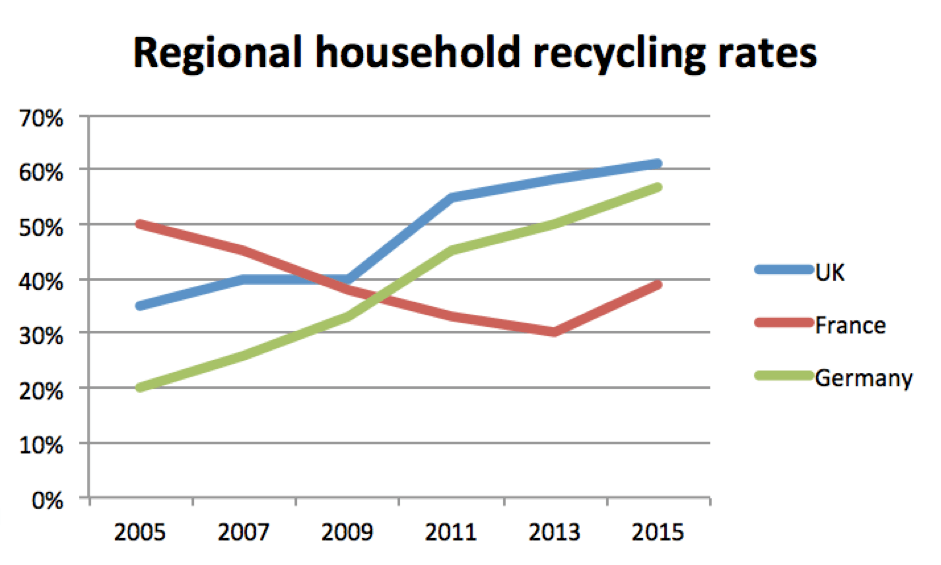 The graph illustrates the rates of recycling in the households of three different countries: The UK, France and Germany from 2005-2015.The data shows that the UK and Germany recycle …, France recycles …. Generally, … in the UK and Germany increased at similar rates, while France’s rates showed a steady ….In 2005, France had the highest …, with 50% of households recycling. However, this number declined … until reaching a low of 30% in …, before rising again to …. The UK and France started at … and … respectively in …. Both rose steadily until 2007. In that year, the UK plateaued until … again to 50% in 2011 and climbing to … in 2015. Germany on the other hand showed a … from 20% in 2005 to just below … in 2015.It can be seen that the UK has the highest rates of household recycling of the three countries, with Germany …. France, although starting with …, is now … of the three.Task 2. The bar chart below shows the total number of minutes (in billions) of telephone calls in the UK, divided into three categories, from 1995-2002. Summarise the information by selecting and reporting the main features, and make comparisons where relevant. Write at least 150 words. The last paragraph is given for you:To sum up, although local fixed line calls were still the most popular in 2002, the gap between the three categories had narrowed considerably over the second half of the period in question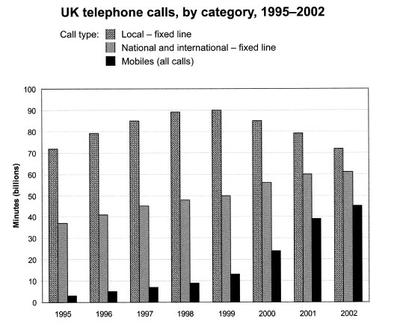 Task 3. Read the information presented. Decide which graph will be the most suitable and build it up. The name of the graph is given for you: “The graph below shows the average number of UK commuters travelling each day by car, bus and train between 1970 and 2030”.The line graph compares figures for daily travel by workers in the UK using three different forms of transport over a period of 60 years.It is clear that the car is by far the most popular means of transport for UK commuters throughout the period shown. Also, while the numbers of people who use the car and train increase gradually, the number of bus users falls steadily.In 1970, around 5 million UK commuters travelled by car on a daily basis, while the bus and train were used by about 4 million and 2 million people respectively. In the year 2000, the number of those driving to work rose to 7 million and the number of commuting rail passengers reached 3 million. However, there was a small drop of approximately 0.5 million in the number of bus users.By 2030, the number of people who commute by car is expected to reach almost 9 million, and the number of train users is also predicted to rise, to nearly 5 million. By contrast, buses are predicted to become a less popular choice, with only 3 million daily users.Задание: Подготовить к представлению двуязычный глоссарий по тематике проводимого исследования. Представить извлеченную из научной иноязычной статьи по направлению подготовки информацию в виде резюме (количество печатных знаков – 2500 - 3000).Пример практического задания по теме 5. Представление письменного перевода научного иноязычного текста объемом 15 000 печатных знаков по направлению подготовки с учетом специфики профиля. Успешное выполнение письменного перевода является условием допуска ко второму этапу экзамена. Качество перевода оценивается по зачетной системе.Совместная проектная деятельность в рамках соответствующего научного направления.Типовые задания по французскому языку.Примеры вопросов по теме 1Что изучает лингвистика?Какие разделы выделяют в лингвистике?Как лингвистика определяет слово «язык»? Какие две базовые функции языка выделяют в лингвистике?Один из разделов лингвистики – лексикология. Что является предметом лексикологии и основной единицей этого раздела?Какие единицы языка вы знаете?Какая область языкознания занимается изучением слов? Дайте определения пассивной и активной лексики.Какие функциональные стили изложения вы знаете?Что означает термин «подъязык»? Существует ли разница в понятиях подъязык и язык для специальных целей? Задание: Подобрать 3 научные статьи на иностранном языке по направлению подготовки с учетом специфики профиля (каждая не менее чем на 5 000 печатных знаков) и подготовить краткое сообщение на иностранном языке о проблемах, рассматриваемых в этих статьях. Примеры вопросов по теме 2Что понимают под методикой и техникой перевода?Понятие и особенности профессиональной лексики. Дайте определение профессиональной лексики.Какие две основные формы переводческой деятельности выделяют?Какие типы словарей для переводческой практики вы знаете?Что такое термин? Что понимают под терминологией? Терминированной лексикой? Терминосистемой?Что понимают под термином «эквивалентность перевода»? Какие виды эквивалентности вы знаете?Что такое переводческие трансформации? Какие виды переводческих трансформаций вы знаете? Задание: Подобрать 2 научные статьи на иностранном языке по направлению подготовки с учетом специфики профиля (каждая не менее чем на 8 000 – 10 000 печатных знаков) и подготовить по выделенному преподавателем фрагменту по одной из статей аннотацию, по второй статье - реферат (реферативный перевод на русский язык).основные клише для аннотирования, реферирования текста, организации сообщения на французском языкеPour présenter l'idée générale (Для выражения основной идеи текста):Dans cet article il s'agit de ... – В этом статье речь идет …Cet article traite de ... –  Этот текст затрагивает …La problématique de ce texte s'articule autour de ... – Проблематика этого текста основывается… L’idée générale de cet article est … – Главная идея текста …Le problème discuté est d’une grande importance aujourd’hui parce que ... –  Обсуждаемая проблема имеет сегодня большое значение, потому что ...L’article nous fait connaître les progrès dans le domaine …  – Статья знакомит нас с достижениями в области …Certains sont persuadés que … – Некоторые убеждены в том, что …D’autres disent que … – Другие говорят, что …Ce n’est pas par hasard que l’auteur … – Не случайно, что автор …Pour structurer l'information( Чтобы представить структуру изложения информации):Pour commencer l'auteur (le journaliste) affirme que ... – Вначале автор утверждает, что…Il aborde le sujet en expliquant... – Он начинает изложение с объяснения… Puis [ensuite, deuxièmement, en deuxième lieu] ... – Затем / потом / во-вторыхIl continue en ajoutant... – Он продолжает, добавляя …Il attire l'attention sur ... – Привлекает внимание к …Il revient sur la question de... – Возвращается к вопросу …Il mentionne ... – Упоминает…Il constate ...  – Констатирует…Il souligne ... – Подчеркивает …Il précise ... – Уточняет …Il analyse ... – Анализирует …Il compare... – Сравнивает…Il se pose la question de ... – Задается вопросом …Enfin [finalement, en dernier lieu]... – Наконец / в конце/ в заключении Pour finir il expose ... – В заключении он выражает …En conclusion il cherche à démontrer ... – В заключении он пытается показать …Il est à noter que … – Необходимо отметить, что …Il faut remarquer que … – Надо подчеркнуть, что …L’auteur de cet article a montré que … – Автор статьи показал, что …Pour exprimer votre opinion (Для выражения своего мнения):A mon avis [d'après moi]... – По моему мнениюEn ce qui me concerne ... – Что касается меня …Je suis persuadé que ... -  Я убежден, что …Ce qui me paraît important, c'est... – Что мне кажется важным, так это … Le problème qui a particulièrement  retenu mon attention, est celui de … - Проблема, которая особенно привлекла мое внимание, – это …Les statistiques ont prouvé que … - Статистические данные доказали, что …Pour terminer, je voudrais dire quelques mots sur … - В завершение я хотел бы сказать несколько слов о …Pour exprimer votre accord (Для выражения согласия):Je suis absolument d'accord avec ... – Я абсолютно согласен …Je suis entièrement de l'avis de .... – Я полностью поддерживаю точку зрения…Je partage l'opinion de .... – Я разделяю точку зрения …C’est exactement ce que je pense à ce sujet. – Это именно то, что я думаю по этому поводу.Pour faire des objections (Для выражения замечаний):Je ne suis pas tout à fait d'accord avec ... sur ce point. – Я не совсем согласен с этой точкой зрения. Certes, c'est vrai, mais d'autre part, il faut tenir compte de ... (il ne faut pas oublier que ...) – Конечно, это так, но, с другой стороны, надо учесть, что …A ce sujet, je voudrais faire remarquer que ... – По этому вопросу я хотел бы подчеркнуть, что ...Pour exprimer votre désaccord (Для выражения несогласия):Je ne suis pas absolument d'accord avec ... – Я совершенно не согласен …Je ne partage pas l'avis de ... à ce sujet. – Я не разделяю мнения … по этой теме.Реферативный перевод предполагает выборку главной мысли или сути статьи.Этапы реферативного перевода:Ознакомление с иностранным материалом, выявить научную новизну и значимость материала. Помимо этого, важно определить ключевые слова для полного осмысления информации.Выбор определённой справочной литературы и словарей, нужных для грамотного процесса перевода. Данный этап состоит в том, что переводчику следует изучить текст еще раз и мысленно его декодировать, выделяя основные аспекты. Но к основному письменному переводу нужно приступить чуть позже.Разделение текста на смысловые части, учитывая все аспекты. Переводчику нужно записать фрагменты перевода, получившиеся в связи выполнением всех вышеперечисленных этапов, по заданном плану.Сравнение текста оригинала с переводом, легкое редактирование и внесение некоторых изменений в случае неправильного преобразования иностранного материала.Последний этап заключается в правильном в оформлении проделанной работы, учитывая определенную структуру: правильный реферативный перевод отвечает на вопрос о том, что за важная информация содержится в тексте оригинала или первоисточника.Пример практического задания по теме 3«Сommunication d’affaires»1. Remettez le dialogue dans l’ordre. Marc Jakson C’est à propos de sa participation à l’Exposition internationale à Bruxelles. Je voudrais préciser les dates de son séjour. Bonjour, mademoiselle. Je voudrais parler au Directeur commercial M. Sauvageot. C’est très gentil de votre part. Voilà... Je suis de passage à Paris et je voudrais rencontrer M. Sauvageot.Bien sûr. Vous pouvez m’appeler au 01.45.38.75.10.Allô! Merci bien, mademoiselle. Je compte sur vous. Au revoir, mademoiselle. Ah, oui, excusez-moi! Je suis Marc Jakson, Directeur commercial de la société belge BARTOLET.SecrétaireJe vois. Peut-on vous rappeler pour fixer votre rendez-vous avec M. Sauvageot? Société HAVAL vous écoute. Au revoir, monsieur.C’est de la part de qui? Très bien, M. Jakson. J’ai tout noté. Je transmettrai toute l’information à M. Sauvageot. Malheureusement, M. Sauvageot est absent cet après-midi. Voulez-vous lui laisser un message? A quel sujet, s’il vous plaît? 2. Choisissez des formulations correctes.1. Choisissez une formulation correcte pour se prérenter (vous décrochez le téléphone).A) Bonjour, ici Sylvie Gagnon, secrétaire chez Lemieux incorporéB) Service des communications, Sylvie Gagnon, bonjour!C) Salut! Je m’appelle Sylvie Gagnon.D) Bonjour Jean-Louis, c’est Sylvie.2. Choisissez une formulation correcte pour connaître le nom de l’appelant.a) Qui l’appelle? b) Qui parle?c) De la part de qui, s’il vous plaît?d) C’est vous, M. Legrand?3. Choisissez une formulation correcte pour connaître le motif de l’appel.a) Que puis-je faire pour vous?b) C’est pourquoi?c) Pourquoi vous téléphonez?d) Quelle est la raison de votre appel?3. Vous entendez souvent ces expressions au téléphone. D’après vous, que cela  désigne?Raccrocher le combiné Rapporter un rendez-vousC’est de la part de qui?Ne quittez pas, je vous la passe.4. Complétez le dialogue. Le chargé de recrutement: Bonjour, je voudrais parler à monsieur Vallet.Le candidat:Le chargé de recrutement: Je suis directeur des ressources humaines de la société N. Nous avons les documents que vous avez remplis il y a trois jours pour obtenir un poste dans notre entreprise.Le candidat: Le chargé de recrutement: Votre candidature nous intéresse beaucoup et je voudrais vous poser quelques questions.Le candidat:Le chargé de recrutement: Qu'est-ce qui vous motive le plus dans le poste qu’on vous propose?Le candidat:Le chargé de recrutement: Trés bien. Quelles sont vos points forts?Le candidat:Le chargé de recrutement: Et les défauts?Le candidat:Le chargé de recrutement: Alors. Il nous faut quelqu’un qui peut effectuer les relations avec nos clients les cinq soirs par semaine.Le candidat:Le chargé de recrutement: Dans ce cas nous prions de vous présentez le 10 mai au bureau des ressources humaines.Le candidat:Le chargé de recrutement: Entendu. Au revoir.Le candidat:5. Imaginez le dialogue Vous venez de passer votre entretien d’embauche avec le directeur des ressources humaines. Vous téléphonez à votre copine et lui racontez comment cela s'est passé et quelles questions il vous a posées.6. Traduisez une conversation téléphonique en français:– Отель «Париж», здравствуйте! – Доброе утро, месье. Я звоню, чтобы зарезервировать номер. У вас есть номер на эти выходные?– О, мадам! Извините, но на эти выходные отель полностью забронирован.– Тогда я хотела бы сделать бронь на следующую неделю, если это возможно.– На следующей неделе... Я проверю... На сколько человек?– На двоих.– Минуточку, пожалуйста... Да, есть...  На сколько ночей вы собираетесь остановиться?– На три ночи. С пятницы 14-го по воскресенье 16-го.– Да, это возможно. Хотите забронировать двухместный номер?– Да, двухместный номер с одной кроватью.  Сколько это будет стоить?– Двухместный номер стоит сто шестьдесят евро в день.– Нормально. Включен ли завтрак в стоимость?– Конечно, мадам, завтрак включен в стоимость.– Хорошо, тогда я хотела бы зарезервировать номер. Но я предпочла бы светлую комнату с видом на площадь, если это возможно, пожалуйста.– Прекрасно, это возможно. Минутку. Я запишу ваши данные. На чьё имя оформлять бронь?– Дюпон. Мари Дюпон.– Извините, вы не могли бы произнести своё имя по буквам? – Да, Д-Ю-П-О-Н.– Хорошо. Назовите свой номер сотового телефона, пожалуйста.– 06-42-64-92-00.– Спасибо. Повторяю... бронирование на три ночи, с 14-го по 16-е, двухместный номер на двоих.– Большое спасибо, месье. Вы очень любезны.– Пожалуйста. До встречи!– До свидания!  «Correspondance commerciale»1. Remettez dans l’ordre les parties d’une lettre commerciale.(1) Je vous serais bien obligé de m’expédier régulièrement vos nouveaux catalogues.(2) Recevez, Messieurs, l’assurance de mes sentiments distingués.(3) P.J.(4) Messieurs,(5) M. Brandt(6) Je vous remercie de votre lettre du 14 janvier, renfermant votre liste de prix et vos nouveaux échantillons.(7) Vous trouverez ci-inclus un chèque sur Paris de 5 mille francs pour règlement de votre facture du 20 décembre.a) 4, 6, 1, 7, 2, 5, 3		b) 5, 6, 3, 7, 2, 4, 1		c) 4, 2, 3, 1, 6, 5, 7	2.  Rédigez une letter en réponse à une annonce d’offre de stage:L’Association de Jeunes pour le Développement à Bagnolet (AJDB) recrute: Nous recrutons un/e stagiaire en communication digitale (réseaux sociaux / web)Les missions qui te seront confiées sont les suivantes :Participer à la mise en oeuvre de la stratégie de communicationCommuniquer sur les actions de l’association sur les médias (facebook, instagram…)Élaborer des supports de communication (dossier, powerpoint, plaquette, visuel web...)Profil idéal : Tu es diplômé/e BAC +3  en communication et/ou marketing.Tu as un fort intérêt pour le secteur associatif et tu souhaites t’impliquer pour l’engagement solidaire et citoyen.Tu es autonome et capable de faire preuve d’une belle efficacité.Tu es créatif/ve et force de proposition.Tu as une parfaite maîtrise de la langue française.Tu es rigoureux/se, enthousiaste et apte à travailler en équipe.Le poste se situe au 5 rue Pierre Brossolette 93170 Bagnolet.Type de contrat - convention de stage et horaire à temps plein pour une durée de 1 mois.Pour postuler merci de nous envoyer un CV à jour @ : ajdb.bagnolet@gmail.com3.  Traduisez en français une lettre de candidature spontannée.От:Жерар Мэйнарул. Вольтера, 344000 НантТел. 06 50 37 10 85e-mail: jerardmaynard21@gmail.frКому:contact@societe.comНант, 21 декабря 2019Тема: объявление на сайте о вакансии разработчика веб-сайтовЗдравствуйте!Из объявления, опубликованного на вашем сайте dossierfamilial.com, я узнал о вакансии и хочу подать заявку на должность разработчика сайтов.Так как моим увлечением является интернет и графический дизайн, я ориентировал своё образование на получение диплома, который сегодня позволяет мне владеть языками веб-разработки (HTML, Java, Flash, PHP..), а также CMS. Сознавая стремительное развитие интернет-технологий, я постоянно слежу за новинками в этой области, чтобы совершенствовать свои знания и быть в курсе последних событий.Являясь открытой и творческой личностью, я быстро адаптируюсь в новом коллективе и готов к совместной работе над проектами. Но я также могу работать автономно.Я убеждён в том, что мои навыки и знания будут полезны для вашей компании. Я высылаю вам в качестве приложения своё резюме и портфолио, где представлены мои личные работы.Жду с нетерпением собеседования и прошу Вас принять мои искренние приветствия.Жерар Мэйнар Приложение: краткая биография, портфолиоЗадание: Подготовить доклад по тематике своего исследования.Пример практического задания по теме 4Lisez et tentez de mémoriser le vocabulaire nécessaire à la description et l’analyse des graphiquesLes chiffres montrent / indiquent / illustrent…… une forte augmentation… une amélioration rapide                … une croissance modérée… une progression importanteL’activité / la situation…… a fortement augmenté en 2017… s’est rapidement améliorée… a connu une croissance modérée… a progressé de manière importanteOn peut constater / noter / observer……une diminution importante…une baisse considérable                 …une chute drastique…un ralentissementLes chiffres montrent / indiquent que la situation……a diminué de façon importante…a considérablement baissé…a chuté de manière drastique…a ralenti de façon constanteLes courbes montrent… …une stabilisation…une stagnation… un maintien du chômage en 2017La situation…….se stabilise…stagne…se maintient en 2017Les graphiques montrent une fluctuation depuis de nombreuses années.Le pourcentage / le taux30 % (pourcent) des personnes interrogées a répondu OUI.Le taux de chômage a augmenté de 2% pour atteindre 8% en 2017Le taux a diminué de 30 à 25% / Nous remarquons une diminution de 5%Le taux a baissé de 5% / Il y a une baisse de 5 %Le taux a chuté de 5% / Il y a une chute de 5%Le taux est supérieur à 5%Le taux est inférieur à 5%1.  Analysez les graphiques concernant le sentiment face à l’élection présidentielle. Comparez le sentiment des chefs d’entreprise et des salariés en comparant les taux. Que pouvez-vous en déduire? Utilisez le vocabulaire nécessaire ci-dessus.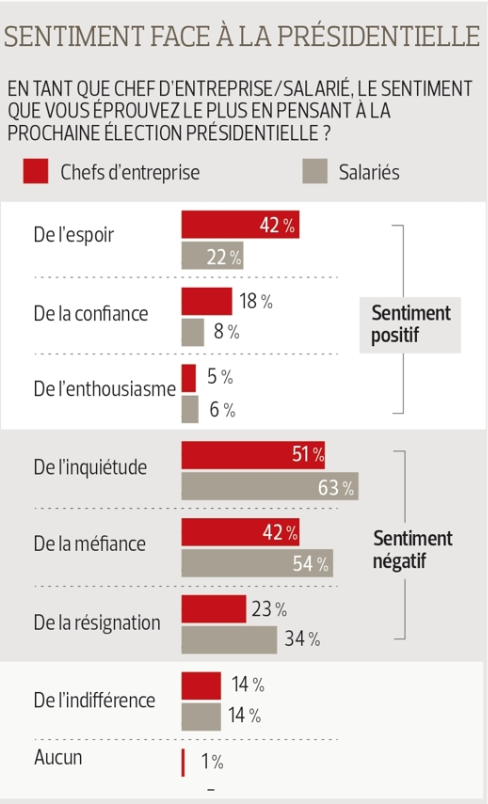 2. Dans un monde saturé par l’information, les infographies sont d’excellents outils, beaux et concis, pour communiquer avec son audience. Elles rassemblent les qualités des images, des diagrammes ou graphiques, du texte et présentent l’information de manière digeste.L’inforgaphie ci-dessous montre les types de déchets ménagers répartis en cinq categories, et la quantité de déchets produits annuellement par les différentes régions du monde. Décrivez le problème, résumez les informations et faites des comparaisons, le cas échéant (utilisez au moins 150 mots). Le premier paragraphe est déjà écrit:La question des déchets au niveau mondial commence à devenir un véritable casse-tête. Les chiffres de la production de déchets et du recyclage sont vertigineux. D’après un rapport de la Banque Mondiale, le monde produit 2,01 milliards de tonnes de déchets par an, dont 33 % ne seraient pas traités correctement. Un chiffre qui va aller en grandissant dans les années qui viennent, à cause de l’augmentation de la population et de l’occidentalisation de nos modes de vie.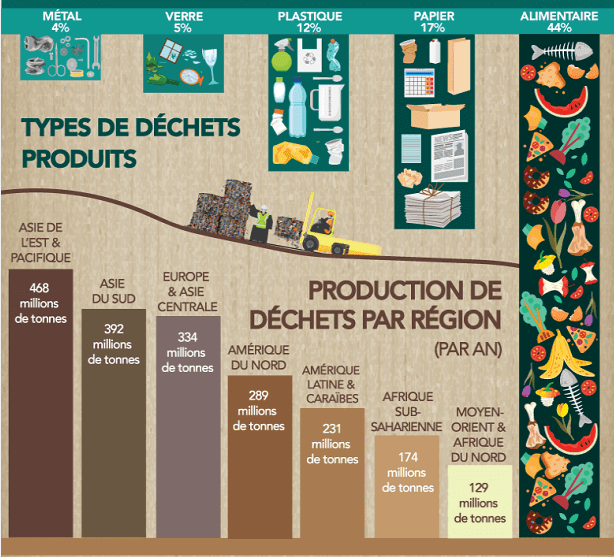 3. Lisez attentivement les informations ci-dessous. Décidez quel graphique sera le plus approprié et construisez-le. Le nom du graphique est “Les pays qui attirent le plus les travailleurs” Et vous, avez-vous déjà pensé à vivre dans un autre pays pour votre travail ? Selon une vaste enquête réalisée par le Boston Consulting Group, cabinet international de conseil en management, la proportion de la population mondiale disposée à s’expatrier pour le travail a chuté. Cette étude sur les évolutions du marché du travail et les préférences de carrière est l’une des plus grandes jamais réalisées (366 000 participants dans 197 pays). Dans l’édition de cette année, l’enquête montre que les États-Unis restent la destination mondiale la plus populaire en ce qui concerne le travail. Le graphique ci-dessous indique que 34 % des personnes interrogées seraient disposées à vivre aux États-Unis pour un travail qui leur convient. En Europe, le Royaume-Uni était en tête des destinations populaires pour les travailleurs étrangers dans l’édition précédente. Il a récemment été remplacé par l’Allemagne et ses centrales électriques, qui est venu prendre la deuxième place avec 26 %. Le Royaume-Uni a pris la 5ème position avec 20 % derrière le Canada (24 %) et l’Australie (21 %). Trois autres pays de l’Union européenne se sont retrouvés dans le top 10 des pays les plus populaires parmi les immigrants potentiels, mais leurs proportions sont beaucoup plus faibles que dans les cinq premiers. Ainsi, 14% des personnes interrogées veulent venir travailler en Espagne et en France; en Italie - 11%. Dans le classement était également la Suisse, il aimerait travailler 13% des répondants. La Chine, malgré une croissance économique fulgurante, est absente du top 10. Le Japon est le seul pays asiatique à faire son entrée dans le classement à la 10ème place.Задание: Подготовить к представлению двуязычный глоссарий по тематике проводимого исследования. Представить извлеченную из научной иноязычной статьи по направлению подготовки информацию в виде резюме (количество печатных знаков – 2500 - 3000).Пример практического задания по теме 5Представление письменного перевода научного иноязычного текста объемом 15 000 печатных знаков по направлению подготовки с учетом специфики профиля. Успешное выполнение письменного перевода является условием допуска ко второму этапу экзамена. Качество перевода оценивается по зачётной системе.Совместная проектная деятельность в рамках соответствующего научного направления.Типовые задания по немецкому языку.Примеры вопросов по теме 1:Что изучает лингвистика?Какие разделы выделяют в лингвистике?Как лингвистика определяет слово «язык»? Какие две базовые функции языка выделяют в лингвистике?Один из разделов лингвистики – лексикология. Что является предметом лексикологии и основной единицей этого раздела?Какие единицы языка вы знаете?Какая область языкознания занимается изучением слов? Дайте определения пассивной и активной лексики.Какие функциональные стили изложения вы знаете?Что означает термин «подъязык»? Существует ли разница в понятиях подъязык и язык для специальных целей? Задание: Подобрать 3 научные статьи на иностранном языке по направлению подготовки с учетом специфики профиля (каждая не менее чем на 5 000 печатных знаков) и подготовить краткое сообщение на иностранном языке о проблемах, рассматриваемых в этих статьях.  Примеры вопросов по теме 2:Что понимают под методикой и техникой перевода?Понятие и особенности профессиональной лексики. Дайте определение профессиональной лексики.Какие две основные формы переводческой деятельности выделяют?Какие типы словарей для переводческой практики вы знаете?Что такое термин? Что понимают под терминологией? Терминированной лексикой? Терминосистемой?Что понимают под термином «эквивалентность перевода»? Какие виды эквивалентности вы знаете?Что такое переводческие трансформации? Какие виды переводческих трансформаций вы знаете? Задание: Подобрать 2 научные статьи на иностранном языке по направлению подготовки с учетом специфики профиля (каждая не менее чем на 8 000 – 10 000 печатных знаков) и подготовить по выделенному преподавателем фрагменту по одной из статей аннотацию, по второй статье - реферат (реферативный перевод на русский язык).Ключевые фразы и клише для написания аннотаций на немецком языке:1. Im Artikel handelt es sich um – В этой статье рассматривается ...2. Im Aufsatz warden folgende Fragen gestellt – В статье ставятся следующие вопросы3. Im Text werden die folgenden 3 Punkte behandelt –   В тексте обсуждаются следующие 3 пункта4. Zuerst handelt es sich um … , dann wird … betrachtet, anschliessend …, zum Schluss – Вначале обсуждается … , затем рассматривается … , в заключении говорится5. Erstens …, zweitens…, drittens – Во-первых…, во-вторых…, в-третьих6. Im ersten Teil des Aufsatzes geht es um – В первой части статьи рассматривается7. Der letzte Teil ist …gewidmet – Последняя часть посвящена8. Schliesslich wird im Text die Frage … erörtet – В заключении осмысляется вопрос9. Heutzutage ist allgemein anerkannt, daß – В настоящее время принято считать, что10.  Ein beständiges Thema in … ist – Преобладающей темой является 11. Diese Untersuchung erforscht die Ursachen für … – Это исследование посвящено изучению причин 12. Die Autoren neuerer Studien haben festgestellt, daß –  Авторы, ранее занимавшиеся этими исследованиями, предположили13. Zwei kurze Beispiele können dabei helfen, das Konzept zu verdeutlichen –Два кратких примера могут разъяснить точку зрения 14. Es ist wichtig zu betonen, daß – Важно подчеркнуть, что15. In Anlehnung an … haben Wissenschaftler dargelegt, daß – Следуя … , ученые дискутировали по поводуРеферативный перевод предполагает выборку главной мысли или сути статьи.Этапы реферативного перевода:Ознакомление с иностранным материалом, выявить научную новизну и значимость материала. Помимо этого, важно определить ключевые слова для полного осмысления информации.Выбор определенной справочной литературы и словарей, нужных для грамотного процесса перевода. Данный этап состоит в том, что переводчику следует изучить текст еще раз и мысленно его декодировать, выделяя основные аспекты. Но к основному письменному переводу нужно приступить чуть позже.Разделение текста на смысловые части, учитывая все аспекты. Переводчику нужно записать фрагменты перевода, получившиеся в связи выполнением всех вышеперечисленных этапов, по заданном плану.Сравнение текста оригинала с переводом, легкое редактирование и внесение некоторых изменений в случае неправильного преобразования иностранного материала.Последний этап заключается в правильном в оформлении проделанной работы, учитывая определенную структуру: правильный реферативный перевод отвечает на вопрос о том, что за важная информация содержится в тексте оригинала или первоисточника.Пример практического задания по теме 3:Ergänzen Sie das Verb „lassen“ und übersetzen Sie die Sätze ins Russische.Er spricht sehr viel und ... uns nicht arbeiten....Sie mich bitte durch! Die Zuschauer ...ihre Mäntel und Jacken in der Garderobe. Diese Frage ... uns nicht in Ruhe. ... Sie mir Zeit bitte! Mein Kassettenrecorder ist kaputt, ich ... ihn reparieren.Der Mathematiklehrer ... die Schüler eine schwierige Rechenaufgabe lösen.Meine Großeltern ... uns die ganze Wohnung neu tapezieren.... mich meine Verspätung erklären! Ich ... deine liebe Mutti herzlich grüßen!Bilden Sie Sätze mit lassen im Perfekt nach dem Beispiel.Weißt du noch? Unsere Oma hat ihrem Hund Bingo einfach alles erlaubt. ... von ihrem Teller fressen. - Sie hat ihn von ihrem Teller fressen lassen.... aus ihrer Tasse trinken.... auf dem hellen Sofa liegen.... in ihrem Lieblingssessel sitzen.... auch nachts im Garten bellen.... die Katzen der Nachbarn jagen.... die teuren Schuhe kaputt beißen.... sogar in ihrem Bett schlafen.Übersetzen Sie. Beachten Sie die unterschiedlichen Bedeutungsvarianten von „lassen“.Этот текст просто перевести на немецкий язык.Работодатель не впустил опоздавшего на интервью кандидата в кабинет.Он позволил своему собеседнику (der Gesprächspartner) договорить до конца и не перебивал (j-n unterbrechen) его.Оставьте верхнюю одежду в гардеробе!Давайте обсудим Ваши сильные и слабые стороны.Пусть твой начальник увидит, какой ты добросовестный (gewissenhaft) работник.Lesen Sie die folgende Situation, bestimmen Sie die Art des Privatbriefes und schreiben Sie Ihren Brief zu dieser Situation.   Stellen Sie sich vor, Sie wollen in der Bundesrepublik studieren. Schreiben Sie einen Brief an den DAAD und bitten Sie um Information über einen Studienaufenthalt in Deutschland.Links oben schreiben Sie eigene Anschrift, darunter die Anschrift des DAAD: Deutscher Akademischer Austauschdienst, Kennedy-Alee 50, D-5300 Bonn 2; rechts oben Ort und DatumTeilen Sie mit, dass Sie sich für einen Studienaufenthalt in der Bundesrepublik interessieren. Schreiben Sie, dass Sie deshalb zunächst wissen möchten, wer ausländische Studienbewerber berät. Schreiben Sie, dass Sie außerdem gern wüssten, ob es eine Pflicht zur Krankenversicherung gibt  und wie hoch sie ist. Fragen Sie, wie viel man für Studienmaterial, z.B. Bücher ausgeben muss. Bitten Sie um Auskunft über die Lebenshaltungskosten. Schreiben Sie, dass Sie wissen möchten, welche Möglichkeiten es gibt, ein Zimmer zu bekommen. Lesen Sie den folgenden Brief und bestimmen Sie die Art des Briefes. Setzen Sie dabei die passenden Konnektoren ein.aber – damit – dann – dass – denn – nachdem – obwohl – sodass – trotzdem – und – während – weder – weil – wenn – wie - zwarHans Müller                                                              Stuttgart, den 15.02.2007Goldner Str. 770045 StuttgartFrankfurter Neue NachrichtenMainstrasse 10060020 Frankfurt am MainIhr Artikel über das Schlafbedürfnis der deutschen vom 10.01.2007Sehr geehrte Damen und Herren,1……… ich Ihren Artikel mit großem Interesse gelesen habe, habe ich am Tag darauf gleich meinen Hausarzt besucht. 2 ……. ich eigentlich kerngesund bin, wache ich manchmal am Morgen auf und bin sogleich wieder hundemüde, 3 ……. ich am liebsten im Bett bleiben würde. 4…… ich unter der Woche um 10 Uhr ins Bett gehe und um halb acht aufstehe,5 …… ich zur Arbeit muss, kann ich am Wochenende lange schlafen. Das tue ich dann auch. 6…… fühle ich mich immer sehr müde.Ich denke, 7 …. ich kein typischer Vertreter meiner Landsleute bin, da diese bedeutend  weniger schlafen als ich. 8 ….. sie auch selten vor Mitternacht zu Bett gehen, so stehen sie doch immer sofort auf, sobald es hell wird. Mit den Hühnern, 9 …. man hier gern sagt. Ich habe nie verstanden, woher sie diese Kraft nehmen, 10 …. sie den  ganzen Tag über so fit sind. 11 ….. kann der eine, die anderen nach dem Mittagessen ein kurzes Schläfchen halten, aber die meisten haben heutzutage nur eine kurze Arbeitspause. 12 ….. trotzdem verändern sie diesen Lebensrhythmus nicht.Für mich ist das ein Rätsel, 13 ……. trotz dieser meist nur sechs Stunden Schlaf gibt es nur wenig Leute mit Schlafstörungen und nur wenige leiden unter den gefährlichen Folgen davon. Jeder weiß, dass Bluthochdruck die Adern angreift. Wenn das Hirn nicht mit Sauerstoff versorgt wird, wie dies bei Schlafaussetzern geschieht, führt das zur Zerstörung von Hirnzellen. Aber 14 …… finden Sie hier mehr Leute mit Herzinfarkten, noch leiden die Menschen stärker unter Kreislauferkrankungen.Mein Großvater ist heute 94 Jahre alt. Wenn Sie ihn fragen, was er gegen Schlafstörungen empfiehlt, 15 ……. werden Sie von ihm Folgendes zu hören bekommen: viel frische Luft, viel Arbeit und ab und zu etwas Verrücktes tun. Das sorgt für einen kurzen, 16 ……. tiefen und erholsamen Schlaf.Vielen Dank für Ihre Aufmerksamkeit.Mit freundlichen GrüssenHans MüllerЗадание: Подготовить доклад по тематике своего исследования.Пример практического задания по теме 4Redemittel: Über eine Graphik oder Schaubild zu sprechenAufgabe 1.Füllen Sie die Lücken aus bei Beschreibung der Grafik!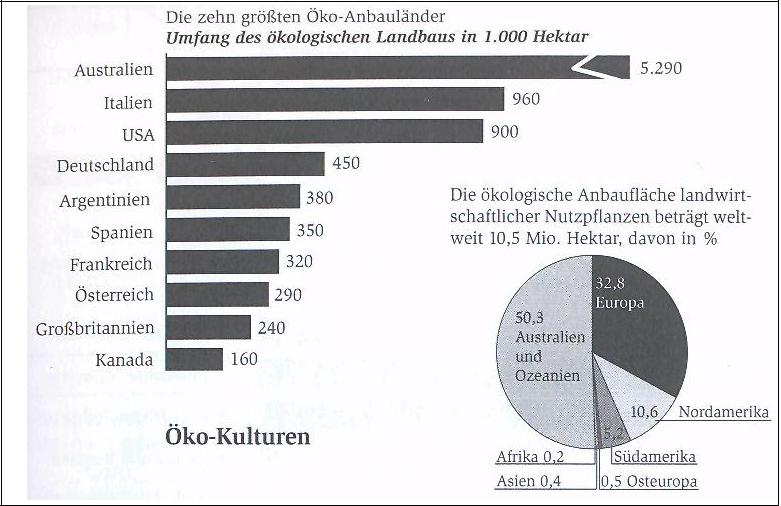 Lückentext:___________________ eine Statistik von SÖL, ________ August 2000.Das Schaubild______________________ den Umfang des ökologischen Landbaus in den zehn größten Öko-Anbauländern und auf den einzelnen Kontinenten. _______________unter den zehn wichtigsten Öko-Anbauländern steht Australien._________________________ Italien und die USA.________________________ steht Kanada.Von den südamerikanischen Ländern __________nur Argentinien ____den großen Zehn. In Osteuropa, Asien und Afrika ist_______, er ______ unter einem Prozent.Aufgabe 2.Füllen Sie die Lücken aus bei Beschreibung der Grafik.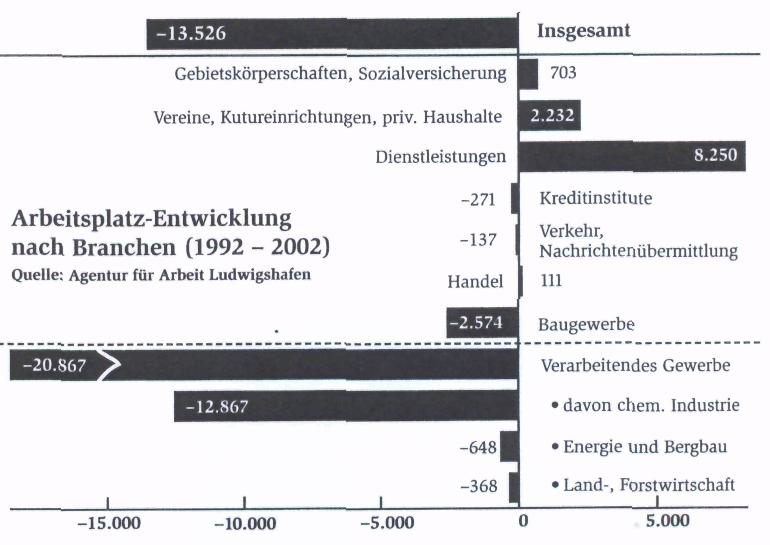 Lückentext:Die Grafik ______ die Arbeitsplatz-Entwicklung nach Branchen_______________ Ende 1992 bis Ende 2002________. ________________ist die Agentur für Arbeit Ludwigshafen. Insgesamt wird der ____________von 13.562 Arbeitsplätzen_________________. 8 _______gibt es aber durchaus auch ________, besonders bei den Dienstleistungen: Hier wurden 8.250 neue Arbeitsplätze _______________. Auch im kulturellen und privaten _____________ist ein __________von 2.232 Arbeitsplätzen zu________. Am stärksten ist der ___________ von Arbeitsplätzen im verarbeitenden Gewerbe: Er_________20.867. Davon ist mit 12.542 Arbeitsplätzen besonders die chemische Industrie___________ , ________________Energie und Bergbau sowie Land- und Forstwirtschaft. Ganz deutlich lässt sich an diesen Zahlen der ___________von der Industrie- zur Dienstleistungsgesellschaft________________.Aufgabe 3.Wohnen in den eigenen vier WändenSie sollen einen zusammenhängenden Text (dazu gehören eine Einleitung, Überleitungen zwischen den Teilthemen und ein Schluss) von ca. 250 Wörtern schreiben. Gehen Sie dabei auf folgende Punkte ein: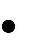 Stellen Sie das Schaubild „Wohnen in den eigenen vier Wänden“ dar; erläutern Sie die interessantesten (nicht alle!) Zahlen.Welches sind die Vorteile bzw. die Nachteile, in einem eigenen Haus oder in einer eigenen Wohnung zu wohnen?Wie ist die Wohnsituation in unserem Land: Gibt es viele Wohneigentümer? Wie würden Sie gerne wohnen? Begründen Sie Ihre Wünsche. 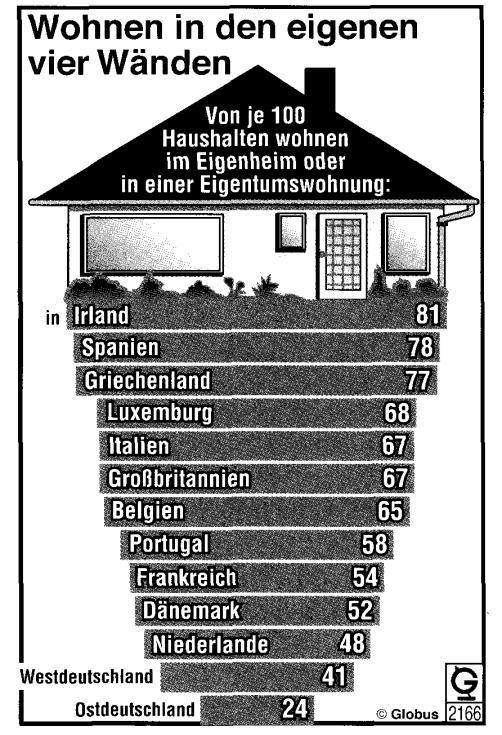 .Beispiel: Wohnen in den eigenen vier Wänden(Einleitung / Darstellen des Themas)In dem folgenden Text geht es um die Vorteile bzw. die Nachteile von Eigentumshäusern und Eigentumswohnungen.(Überleitung zur Grafik)
Das Schaubild gibt darüber Aufschluss, in welchen europäischen Ländern die meisten und in welchen die wenigsten Wohneigentümer leben.(Herausragende Fakten / Zahlen des Schaubilds)
Die meisten Wohneigentümer gibt es in Irland. Dort wohnen 81 % aller Haushalte im Ei-genheim oder in einer Eigentumswohnung. Auch in Spanien und Griechenland gibt es viele Wohneigentümer. Im mittleren Feld liegen Länder wie Belgien mit 65 % und Portugal mit 58 %. Die wenigsten Wohneigentümer gibt es in Deutschland: In Westdeutschland leben immerhin noch 41 % aller Haushalte in der eigenen Wohnung oder im eigenen Haus. In Ostdeutschland dagegen beträgt dieser Anteil nur 24 %.(Überleitung zur Fragestellung „Vorteile / Nachteile“)
Das Wohnen im eigenen Heim oder in der eigenen Wohnung kann viele Vorteile, aber auch Nachteile mit sich bringen.(Vorteile / Nachteile)Ein wesentlicher Vorteil ist der finanzielle Aspekt: Statt monatlich Miete zu zahlen, die besonders in größeren Städten einen erheblichen Teil des Einkommens verschlingt, verfügt man über ein Eigentum, das einen sicheren Wert darstellt.Aber natürlich hat Wohneigentum auch Nachteile. So braucht man zunächst einmal ein ge-wisses Kapital und auch Einkommen, um sich eine eigene Wohnung zu leisten.(Überleitung zur nächsten Fragestellung und die Situation im Heimatland)
Aber diese Nachteile fallen nicht so sehr ins Gewicht, wenn wir die vielen Vorteile beden-ken, die das Wohneigentum bietet. Obwohl Wohneigentum so viele Vorteile hat, gibt es in meiner Heimat nur wenige Men-schen, die ein eigenes Haus oder eine eigene Wohnung besitzen, denn ...(Persönliche Wünsche / Bedürfnisse)Natürlich würde ich am liebsten auch in einem eigenen Haus leben, denn ... /oder:(Schluss)Diese Vorstellungen eines Tages realisieren zu können ist mein größter Wunsch.Задание: Подготовить к представлению двуязычный глоссарий по тематике проводимого исследования. Представить извлеченную из научной иноязычной статьи по направлению подготовки информацию в виде резюме (количество печатных знаков – 2500 - 3000).Пример практического задания по теме 5. Представление письменного перевода научного иноязычного текста объемом 15 000 печатных знаков по направлению подготовки с учетом специфики профиля. Успешное выполнение письменного перевода является условием допуска ко второму этапу экзамена. Качество перевода оценивается по зачетной системе.Совместная проектная деятельность в рамках соответствующего научного направления.Перечень вопросов для подготовки к экзамену (оценка сформированности компетенций УК-4, ОПК-1, ПК-1 в рамках промежуточной аттестации по дисциплине).Содержание экзаменационного билета:На кандидатском экзамене аспирант (соискатель) должен продемонстрировать умение пользоваться иностранным языком как средством профессионального общения в научной сфере.Аспирант (соискатель) должен владеть орфографической, орфоэпической, лексической и грамматической нормами изучаемого языка и правильно использовать их во всех видах речевой коммуникации, в научной сфере в форме устного и письменного общения.ГоворениеНа кандидатском экзамене аспирант (соискатель) должен продемонстрировать владение подготовленной монологической речью, а также неподготовленной монологической и диалогической речью в ситуации официального общения в пределах программных требований.Оценивается содержательность, адекватная реализация коммуникативного намерения, логичность, связность, смысловая и структурная завершенность, нормативность высказывания.ЧтениеАспирант (соискатель) должен продемонстрировать умение читать оригинальную литературу по специальности, опираясь на изученный языковой материал, фоновые страноведческие и профессиональные знания, навыки языковой и контекстуальной догадки.Оцениваются навыки изучающего, а также поискового и просмотрового чтения.В первом случае оценивается умение максимально точно и адекватно извлекать основную информацию, содержащуюся в тексте, проводить обобщение и анализ основных положений предъявленного научного текста для последующего перевода на язык обучения, а также составления резюме на иностранном языке.Письменный перевод научного текста по специальности оценивается с учетом общей адекватности перевода, то есть отсутствия смысловых искажений, соответствия норме и узусу языка перевода, включая использование терминов.Резюме прочитанного текста оценивается с учетом объема и правильности извлеченной информации, адекватности реализации коммуникативного намерения, содержательности, логичности, смысловой и структурной завершенности, нормативности текста.При поисковом и просмотровом чтении оценивается умение в течение короткого времени определить круг рассматриваемых в тексте вопросов и выявить основные положения в работе автора.Оценивается объем и правильность извлеченной информации.Структура кандидатского экзаменаУсловием допуска к сдаче кандидатского минимума по иностранному языку является подготовка реферата по прочитанной специальной литературе на иностранном языке и двуязычный глоссарий по отраслевой специализации соискателя. Реферат представляет собой реферативный перевод на русский язык содержания прочитанной специальной литературы (объемом 240-300 стр.) на иностранном языке по проблематике научного исследования соискателя. К реферату прилагается двуязычный отраслевой глоссарий специальных терминов по проблематике научного исследования.Кандидатский экзамен по иностранному языку проводится в два этапа.На первом этапе аспирант (соискатель) выполняет письменный перевод фрагмента научного иноязычного текста по специальности на язык обучения. Объем текста – 15 000 печатных знаков.Успешное выполнение письменного перевода является условием допуска ко второму этапу экзамена. Качество перевода оценивается по зачетной системе. Второй этап экзамена проводится устно и включает в себя три задания:Изучающее чтение оригинального текста по специальности. Объем 2500–3000 печатных знаков. Время выполнения работы – 45–60 минут. Форма проверки: передача извлеченной информации осуществляется на иностранном языке (гуманитарные специальности) или на языке обучения (естественнонаучные специальности).Беглое (просмотровое) чтение оригинального текста по специальности. Объем – 1000–1500 печатных знаков. Время выполнения – 2–3 минуты. Форма проверки – передача извлеченной информации на иностранном языке (гуманитарные специальности) и на языке обучения (естественнонаучные специальности).Беседа с экзаменаторами на иностранном языке по вопросам, связанным со специальностью и научной работой аспиранта (соискателя).Методические материалы, определяющие процедуры оценивания знаний, умений, навыков и (или) опыта деятельности, характеризующих этапы формирования компетенций.Процедуры и средства оценивания элементов компетенций по дисциплине «Иностранный язык»Методические указания для аспирантов и соискателей по освоению дисциплины Дисциплина «Иностранный язык» предусматривает практические занятия и самостоятельную работу аспирантов. Успешное освоение дисциплины требует посещения и активной работы на практических занятиях, выполнения заданий преподавателя и ознакомления с основной и дополнительной литературой.В ходе практических занятий преподаватель объясняет основные лексико-грамматические аспекты в соответствии с тематическим содержанием разделов дисциплины и дает указания для самостоятельной работы.При подготовке к практическим занятиям студентам необходимо:перед каждым практическим занятиям просмотреть материал, пройденный на предыдущем занятии, выполнить лексико-грамматические упражнения, предложенные преподавателем в качестве самостоятельной работы, выучить пройденный вокабуляр, относящийся к изучаемой теме;подготовиться к монологической и/или диалогической речи по пройденной теме;В случае затруднений при работе с материалом, аспиранту следует обратиться к преподавателю за разъяснениями.Практические занятия являются неотъемлемой составляющей учебной дисциплины, служат для закрепления изученного материала, развития и совершенствования умений, навыков и соответствующих им компетенций для успешной коммуникации на иностранном языке.Аспирантам, пропустившим занятия (независимо от причин), не имеющим выполненных заданий для самостоятельной работы или не подготовившимся к данному практическому занятию, рекомендуется не позже чем в 2-недельный срок явиться на консультацию к преподавателю и отчитаться по теме, изученной на занятии.Ресурсное обеспечение дисциплины8.1. Основная и дополнительная учебная литература, необходимая для освоения дисциплины а) основная литература:Steve Oakes, Fances Eales. Speakout Upper Intermediate: Student's Book. — Pearson ESL, 2016.Бизнес-английский язык. Feel free in your business English: учебное пособие / Н.И. Чернова, Н.В.Катахова, Л.И. Петрова, Н.Б. Богуш. — М: МИРЭА, 2015. — с. 67Н.И. Чернова, Н.В. Катахова, Э.Ф.Ульянова. Английский язык. Методические указания для бакалавров, магистрантов и аспирантов по составлению графиков и таблиц. “Guidance to describing graphs, tables and trends”. М.: МИРЭА, 2016 - с. 36 (электронный ресурс).Н.Е. Карлина, О.С. Абайдуллина, Ф.А. Нанай, Е.Е. Рыбакова. Английский язык. Учебное пособие для бакалавров, специалистов и магистрантов всех направлений ИРТС М.: МИРЭА, 2016 – с. 124 (электронный ресурс)Steinmetz M., Dintera H., Deutsch für Ingenieure: ein DaF-Lehrwerk für Studierende ingenieur wissen schaftlicher Fächer. Wiesbaden, 2014.Басова Н.В., Ватлина Л.H. и др. Немецкий язык для технических вузов. М., 2016.Голубев А.П., Беляков Д.А., Смирнова И.Б. Немецкий язык для технических специальностей. М., 2016Гриценко С.А., Редькова И.С.. Немецкий язык. Deutsch im Beruf und Leben. Немецкий в профессии и жизни. Методические указания и тренировочные упражнения для бакалавров и специалистов, обучающихся по всем направлениям Институтов Кибернетики, Информационных технологий, Инновационных технологий и государственного управления. М.: МИРЭА, 2016 – с. 61 (электронный ресурс).Чернова Н.И., Катахова Н.В.. Английский язык: Методические указания для аспирантов и соискателей по чтению формул и описанию графиков. –М.: МГТУ МИРЭА, 2014. -20 с. Кудинова Т.В., Каппушева И.Ш., Нанай Ф.А. Grammar world. Методические указания и лексико-грамматические задания. — М.: РТУ МИРЭА, 2018.Малахова О.А., Дзодзяк Ю.Х. Английский язык. Учебно-методическое пособие. — М.: РТУ МИРЭА, 2019.Гриценко С.А. Wunschkonzert: Hauslektüre. Учебно-методическое пособие. — М.: РТУ МИРЭА, 2019.Миролюбова Н.А., Кудинова Т.В., Малина И.М. Electronics. Foundations. Методические указания и лексико-грамматические задания. — М.: РТУ МИРЭА, 2018.Кудинова Т.В., Миролюбова Н.А., Дидык Н.В. Английский язык. Учебно-методическое пособие. — М.: РТУ МИРЭА, 2019.Дидык Н.В. Vocabulary and grammar activator. Методические указания и контрольно-тренировочные задания по английскому языку. — М.: РТУ МИРЭА, 2016.Дидык Н.В. Vocabulary and grammar activator (part II). Методические указания и контрольно-тренировочные задания по английскому языку. — М.: РТУ МИРЭА, 2018.Абайдуллина О.С., Карлина Н.Е. Учебно-методическое пособие "Can Talk" Part one — М.: РТУ МИРЭА, 2017.Абайдуллина О.С., Карлина Н.Е. Учебно-методическое пособие "Can Talk" Part two — М.: РТУ МИРЭА, 2018.Карлина Н.Е., Нанай Ф.А., Абайдуллина О.С., Рыбкова Е.Е. Get on well with radioengineering and electronics. Учебное пособие — М.: МИРЭА, 2016.Рыбакова М.В. Обучение чтению иноязычных текстов по специальности. Учебно методическое пособие для преподавателей. — М.: РТУ МИРЭА, 2019.Новосёлова Е.В. Weltund Technik. Учебно-методическое пособие.  — М.: МИРЭА, 2019.Новосёлова Е.В., Редькова И.С., Гриценко С.А. Aus der Welt der Physik und Radiotechnik. Учебно-методическое пособие.  — М.: МИРЭА, 2019.Фролов Ю.В., Гриценко С.А. Um den Computer herum. Технический немецкий язык. Учебно-методические указания.  — М.: МИРЭА, 2018.Богуш Н.Б., Иванова Е.А., Ослякова И.В. Французский язык. Учебное пособие для студентов всех направлений подготовки, приступивших к изучению французского языка. — М.: МИРЭА, 2018.Богуш Н.Б. Французский язык. Учебно-методическое пособие. — М.: МИРЭА, 2017.Дятлова Р.И., Чернова Н.И. Английский язык: New Technologies. Учебно-методическое пособие. — М.: МИРЭА, 2019.Дятлова Р.И. The environment. Методические указания. — М.: МИРЭА, 2018.Дятлова Р.И. Lifestyle in the UK and the USA. Методические указания. — М.: МИРЭА, 2018.б) дополнительная литература:BusinessWorld (части 1, 2) Москва – МИРЭА, 2007/08, 32с., 56с.Н.И. Чернова, Т.Г. Цуникова, Н.В. Катахова. Английский язык. Методические указания и контрольные задания по аннотированию и реферированию для аспирантов и соискателей. Москва – МИРЭА, 2011, 32с.Erica J. Williams, Presentations in English, 2011, 131с.Мелихова, Г. С. Французский язык для делового общения: учеб. пособие. — 3-е изд., перераб. и доп. — М.: Издательство Юрайт, 2011. — 284 с.Monika Fingerhut. Deutsch lernenfür den Beruf. Max Hueber Verlag,2008, 112с.Bossu, Henrotte. Finance des marches. Techniques quantitatives et applications pratiques. – Dunod, 2008, 130с.Pascal C. Communiquer avec un petit budjet. Astuces pour communiquer mieuxendepensantmoins. – Dunod, 2008, 120с.Bertin E., Godowski C. Comptabilitéet audit – Epreuve 4 du DSCG, 2006, 98с.Колядко С.В. Станьте экспертом. Практический курс делового французского языка. – Спб.: КАРО, 2006, 120с.Eisenreich H. Deutsch für Techniker. Leipzig, 1968. Зюзенкова О.М [и др.] Немецкий язык. Пособие по развитию умений и навыков устной речи для аспирантов, магистрантов и научных сотрудников = Deutsch: Mittel zur Entwicklung der Sprechfertigkeiten fur Aspiranten, Magistranden und wissen schaftliche Mitarbeiter. Минск, 2009.Кашпер А.И. Перевод немецкой научно-технической литературы. М., 1964.Лелюшкина К.С. Немецкий язык. Профессионально-ориентированный курс. Томск, 2010.Ба Л., Эснар К. Деловая переписка на французском языке. М.: «Астрель», 2007.Герасимов Б.И., Бородулина Н.Ю., и др. Le français des affaires. М., «Форум», 2009Christian Ottavj. Monnaie et financement de l'économie. - Hachette – 2010.Манджиев А.А. Английский язык. Методические указания для бакалавров ИРТС и Электроники. “English Essentials for Electronics”. М.: МИРЭА, 2016 –с. 31 (электронный ресурс).8.2. Ресурсы информационно-телекоммуникационной сети Интернет, необходимые для освоения дисциплиныwww.economist.com http://www.moneyweek.fr/http://tempsreel.nouvelobs.com/economie/http://www.banquemondiale.org/http://www.oecd.org/home/0,3675,fr_2649_201185_1_1_1_1_1,00.htmlhttp://www.wto.org/indexfr.htmhttp://www.fondafip.org/http://www.lapagefinanciere.fr/lexique.phphttp://bibliolangues.free.fr/conception/FDA/page7activites.htmhttp://www.cndp.fr/stat-apprendre/insee/default.htm8.3. Информационные технологии, используемые при осуществлении образовательного процесса по дисциплине, включая перечень программного обеспечения и информационных справочных системПрограммные средства Microsoft Office. Веб-ресурс www. MyGrammarLab.com для выполнения дополнительных грамматических заданий.8.4. Материально-техническая база, необходимая для осуществления образовательного процесса по дисциплинеМатериально-техническая поддержка дисциплины обеспечивается активным использованием мультимедийного класса, а также учебной лаборатории, оснащенной интерактивной доской, мультимедийными средствами- лингафонные кабинеты «Б-407», «А-107», оснащенные компьютерами и аудио-визуальными средствами работы с мультимедийными ресурсами.Учебная аудитория, оснащенная презентационным оборудованием.Рабочая программа дисциплины составлена в соответствии с требованиями ФГОС ВО по направлению подготовки 06.06.01 «Биологические науки» с научной специальности - 1.5.6 «Биотехнология».РАБОЧАЯ ПРОГРАММА ДИСЦИПЛИНЫБ1.Б.2 «История и философия науки»Направление подготовки06.06.01 «Биологические науки»  Научная специальность1.5.6 «Биотехнология»Квалификация выпускникаИсследователь. Преподаватель-исследовательФорма обученияОчнаяМосква 2021Цели освоения дисциплиныДисциплина «История и философия науки» имеет своей целью формировать у обучающихся универсальные (УК-1, УК-2, УК-3, УК-5) и общепрофессиональные (ОПК-2) компетенции в соответствии с требованиями ФГОС ВО по направлению подготовки 06.06.01 «Биологические науки»  (уровень подготовки кадров высшей квалификации) с учетом специфики научной специальности – 1.5.6 «Биотехнология». Место дисциплины в структуре основной профессиональной образовательной программыДисциплина «История и философия науки» является дисциплиной базовой части блока 1 «Дисциплины (модули)» учебного плана направления подготовки аспирантов. Общая трудоемкость дисциплины составляет 4 зачетные единицы (144 акад. часа).Для освоения дисциплины «История и философия науки» обучающиеся должны обладать знаниями, умениями и навыками, полученными в результате формирования и развития компетенций в следующих дисциплинах и практиках:УК-3 (готовность участвовать в работе российских и международных исследовательских коллективов по решению научных и научно-образовательных задач):- организация научных исследований (1 семестр);ПК-1 (способность самостоятельно выявлять актуальные проблемы онтологии и теории познания на основе знания теоретических и методологических основ специальности, формулировать конкретные цели и задачи научных исследований в соответствующей предметной области, находить способы решения научных проблем):- организация научных исследований (1 семестр);УК-4 (готовность использовать современные методы и технологии научной коммуникации на государственном и иностранном языках):- иностранный язык (2 семестр);ОПК-1 (способность самостоятельно осуществлять научно-исследовательскую деятельность в соответствующей профессиональной области с использованием современных методов исследования и информационно-коммуникационных технологий):- иностранный язык (2 семестр);ПК-1 (способность самостоятельно выявлять актуальные проблемы онтологии и теории познания на основе знания теоретических и методологических основ специальности, формулировать конкретные цели и задачи научных исследований в соответствующей предметной области, находить способы решения научных проблем):-иностранный язык (2 семестр).Планируемые результаты обучения по дисциплине, соотнесенные с планируемыми результатами освоения программы высшей квалификации (компетенциями выпускников)Содержание дисциплиныОбщая трудоемкость дисциплины составляет 4 зачетные единицы                            (144 ак. часа).4.1. Распределение объема и содержания дисциплины (модуля) по разделам, семестрам, видам учебной работы и формам контроля4.2. Наименование и содержание разделов дисциплины4.3. Лабораторные работы (ЛБ)Учебным планом не предусмотрены.4.4. Практические занятия (ПР)Учебным планом не предусмотрены.Учебно-методическое обеспечение для самостоятельной работы обучающихся по дисциплинеВиды самостоятельной работы обучающегося, порядок и сроки ее выполнения:подготовка к лекциям и практическим занятиям с использованием конспекта лекций, материалов практических занятий и приведенных ниже (п 8.1 и 8.2) источников (в соответствии с расписанием занятий);оформление отчетов по выполненным практическим заданиям и теоретическая подготовка к их сдаче (в соответствии с расписанием занятий).Учебно-методическое обеспечение самостоятельной работы обучающихся по дисциплине «История и философия науки» включает учебно-методические пособия, разработанные на кафедре гуманитарных и общественных наук:История и философия науки («Философия науки»). Программа кандидатских экзаменов для аспирантов [Электронный ресурс]: Методические указания / Никитина Е.А., Вольнякова О.А. М.: МИРЭА – Российский технологический университет, 2019. — 1 электрон. опт. диск (CD-ROM).Ручкина Г.Ф., Матронина Л.Ф., Никитина Е.А.ИТО в преподавании философии // Инновационные технологии образования в технических и гуманитарных дисциплинах: межв. сб. учебно-методических трудов / Электронное издание. № гос. регистрации 0321102959. НТЦ «Информрегистр» / Московский государственный технический университет радиотехники, электроники и автоматики. – М., 2011. – 43 с. (Приложение: 294 с.).Философия. Электронная презентация в учебном процессе. Методические указания для преподавателей и студентов / Матронина Л.Ф., Никитина Е.А., Ручкина Г.Ф. – М.: МГТУ МИРЭА, 2012. – 32 с.: ил. (шифр в библиотеке МИРЭА: № 1202).Перечень вопросов для проведения текущего контроля и промежуточной аттестации – в соответствии с тематикой дисциплины.Фонд оценочных средств для проведения текущего контроля успеваемости и промежуточной аттестации обучающихся по дисциплине6.1. Перечень компетенций, на освоение которых направлено изучение дисциплины «История и философия науки» с указанием этапов их формирования в процессе освоения образовательной программы, представлен в п.3 настоящей рабочей программы.6.2. Описание показателей и критериев оценивания компетенций на различных этапах их формирования, описание шкал оценивания.6.2.1. Показатели и критерии оценивания компетенций, используемые шкалы оценивания6.2.2. Описание шкал оценивания степени сформированности элементов компетенцийШкала 1. Оценка сформированности отдельных элементов компетенцийШкала 2. Комплексная оценка сформированности знаний, умений и владений6.3. Типовые контрольные задания или иные материалы, необходимые для оценки знаний, умений, навыков и (или) опыта деятельности, характеризующих этапы формирования компетенций в процессе освоения образовательной программы.Типовые вопросы и задания для текущего контроля (оценка сформированности элементов (знаний, умений, владений) компетенций УК-2, УК-5в рамках текущего контроля по дисциплине) по разделам дисциплиныПримеры вопросов по разделу 1:По утверждению экстерналистов, развитие науки детерминировано социокультурными и личностными факторами, т.е. внешними факторами. Приведите аргументы в подтверждение данной позиции из истории вашей отрасли знаний. Интерналисты утверждают, что развитие науки определяется внутренней логикой развития ее идей и утверждений, т.е. внутренними факторами. Приведите аргументы в подтверждение данной позиции из истории вашей отрасли знаний. Прочтите главу VII «Кризис и возникновение научных теорий» книги Т.Куна «Структура научных революций» (М.: Прогресс, 2007) и ответьте на следующие вопросы:Каковы различия между кризисной наукой и нормальной наукой?Существуют ли аномалии в описании и объяснении явлений и как их различить?Почему в результате кризиса рождается новая теория?В какой момент кризиса возникает уверенность в необходимости смены инструментария научного исследования?Вопросы для подготовки к коллоквиуму по теме «Наука как социальный институт».6.1. Научное сообщество.А) Каковы основные характеристики и функции научного сообщества? Интернет-версия издания: Новая философская энциклопедия: в 4 т. / Институт философии РАН; Нац. общест.-научн. фонд; Предс. Научно-ред. совета В.С.Степин. – М.: Мысль, 2000 – 2001 Статья«Научное сообщество»http://iph.ras.ru/elib/2020.htmlБ) Каковы основные виды профессиональных научных обществ?  В) Охарактеризуйте понятие «вклад» ученого. http://iph.ras.ru/elib/2020.htmlГ) Каковы основные признаки научной школы? По материалу «Научные школы» сайта Московского гуманитарного университета: http://www.mosgu.ru/nauchnaya/school/Д) Что такое «невидимый колледж»? Статья «Невидимый колледж»http://iph.ras.ru/elib/2027.htmlЕ) Каковы основные этапы формирования новой научной специальности? По статье «Невидимый колледж»http://iph.ras.ru/elib/2027.html6.2. Науковедение и наукометрия. А) Что изучает науковедение? http://iph.ras.ru/elib/2014.htmlб) Каковы функции наукометрии? По статье «Наукометрия»:  http://iph.ras.ru/elib/2015.htmlв) Что такое индекс цитирования? По статье «Индекс цитирования»:http://iph.ras.ru/elib/1218.html  и сайту РИНЦ  http://elibrary.ru/projects/citation/cit_index.asp?6.3.Нормы и ценности научного сообщества.А) концепция нормативного этоса науки Р.Мертона http://iph.ras.ru/elib/1861.htmlб) в чем отличие профессиональной ответственности ученого от социальной ответственности ученого?Сайт Российского Пагуошского комитета  http://www.pugwash.ru/history/int-pugwash/332.htmlВ) Как соотносятся свобода научного поиска и социальная ответственность ученых?Примеры вопросов по разделу 2: Назовите основные концепции происхождения жизни и проведите их сравнительный анализ. Какие социально-политические следствия были сделаны из эволюционной теории сторонниками социального дарвинизма? Можно ли считать самого Дарвина социальным дарвинистом? Пример тестового задания:3.1.Ученые, получившие Нобелевскую премию по физиологии за открытие молекулярной структуры ДНК:А) Н. Кольцов;Б) Дж. Уотсон;В) Ф. Крик;Г) Р.Фишер. 3.2.Признаки, включаемые в современное определение жизни, живого: А) воспроизведение специфической структуры;Б) наличие специфической структуры;В) активность;Г) выделение энергии;Д) поглощение энергии.Подготовка и оформление рефератаТема реферата выбирается аспирантом (соискателем) по согласованию с научным руководителем диссертации, а также научным консультантом кафедры гуманитарных и общественных наук МИРЭА, компетентным в вопросах истории развития данной отрасли науки. Реферат должен быть посвящен вопросам истории науки и научно-технического развития, прежде всего, в той сфере науки, в которой работает аспирант.Реферат оформляется в соответствии с требованиями, предъявляемыми к научной рукописи. Основные структурные части работы: план (содержание разделов), текст (введение, основной текст, заключение) и библиографический список.Требования к рукописи. Текст объемом 20-25 страниц должен быть распечатан на одой стороне стандартного листа (формат А4): шрифт TimesNewRoman; размер шрифта – 14 pt; межстрочный интервал – полуторный; ссылки на литературу выполняются в квадратных скобках (например: [1, с.15]); поля – 20 мм.Реферат сдается на кафедру для рецензирования не позднее, чем за месяц до экзамена. Без реферата с положительной рецензией аспирант не допускается к сдаче экзамена. Примерная тематика рефератовЗарождение научной биологии в эпоху Возрождения. Формирование анатомии, физиологии и эмбриологии в эпоху (Леонардо да Винчи, А.Везалий, М.Сервет).Эпоха Просвещения как эпоха систематики. От неупорядоченного многообразия живых существ к иерархическим построениям.Познание строения жизнедеятельности организмов. В. Гарвей и изучение системы кровообращения. Анатомия и физиология животных в трудах Р. Де Граафа, А.Галлера.Создание клеточной теории (Т. Шванн и М. Шлейден).Креационизм и формирование первых эволюционных концепций. Трансформизм, катастрофизм и униформизм.Основные принципы ламаркизма. Неоламаркизм.Эволюционная теория Дарвина, ее основные понятия.Философское и культурное значение эволюционной теории Дарвина.Основные формы дарвинизма и формирование недарвиновских концепций эволюции: неоламаркизм, автогенез, сальтационизм и неокатастрофизм.Синтетическая теория эволюции (СТЭ) и ее постулаты.Основные этапы развития микробиологии и ее преобразующее воздействие на биологию.Изучение клеточного уровня организации живого.Становление и развитие генетики. От хромосомной теории наследственности к популяционной генетике.Открытие и изучение генов.Генная инженерия. Генодиагностика и генотерапия.Сравнительный анализ теорий антропогенеза.Сравнительный анализ теорий происхождения жизни на Земле.Основные направления в физиологии животных и человекаРазвитие биологии в ХХ в.Глобальная экология и проблема охраны окружающей среды.Перечень вопросов для подготовки к экзамену (оценка сформированности компетенций УК-1, УК-2, УК-3, УК-5, ОПК-2 в рамках промежуточной аттестации по дисциплине).Философия науки и ее предмет.  Наука как познавательная деятельность, социальный институт и форма мировоззрения.Соотношение науки и философии в позитивизме (О.Конт, Г. Спенсер) и неопозитивизме.Специфика, уровни и формы научного познания.Место науки в культуре современной цивилизации. Ценность научной рациональности. Сциентизм и антисциентизм.Возникновение науки и исторические этапы её развития.Античная наука и ее особенности. Античная наука и философия.Особенности развития науки в Средние века. Научная революция	XVI-XVII	вв.	и становление новоевропейской классической науки. Неклассическая наука: основные характеристики и особенности.Особенности современного (постнеклассического) этапа развития науки. Естественные, гуманитарные и технические науки: специфика и взаимосвязь.Научная рациональность и ее типы. Ценность научной рациональности в культуре. Рациональность и истинность. Научная картина мира и ее исторические формы. Связь научной картины мира с мировоззрением.Эмпирический уровень научного исследования. Методы эмпирического исследования.Теоретический уровень научного исследования. Методы теоретического исследования.Метатеоретический уровень научного знания. Идеалы и нормы научной деятельности. Философские основания науки.Кумулятивистская концепция развития науки.Теория научных революций Т. Куна. Научные традиции и научные революции.Критический рационализм К. Поппера как модель роста научного знания. Принцип фальсификации. Эволюционная эпистемология К. Поппера и С. Тулмина.Методология исследовательских программ И. Лакатоса.«Анархистская эпистемология» П. Фейерабенда.Наука как социальный институт. Научные сообщества и их исторические типы. Этос науки: нормы и ценности научного сообщества.Свобода научного поиска и социальная ответственность ученого.Наука в обществе знаний.  Этические проблемы науки конца ХХ – начала ХХI вв.Предмет и задачи дисциплины «Методология биологической науки». Основные этапы в развитии биологических знаний. Определение методологии. Биологические представления в древностиБиологические знания в Средние века.Общая характеристика естествознания в XV-XVIII вв. Развитие анатомии, физиологии, эмбриологии, биохимии. Исследования на микроскопическом уровне. Идея исторического развития видов. Гипотеза эволюции Ламарка и принципы, на которых она базировалась. Формирование основных биологических наук в I пол. XIX в. Развитие зоологических и ботанических наук, возникновение палеонтологии. Основные положения эволюционного учения Ч. Дарвина и его методологическое значение для развития биологии. Эволюционная теория во II пол. XIX в.Развитие физиологии человека и животных во II пол. XIX в. Микробиология и ее преобразующее воздействие на биологию. Возникновение и развитие вирусологии. Изучение клеточного уровня организации жизни. Основные особенности развития биологии с начала XX в. Внедрение новых методов исследований, развитие традиционных направлений и новейших биологических дисциплин. Роль методологии в развитии биологии.Методологические установки классической биологии.Методологические установки современной биологии. Новейшие направления биологических исследований (молекулярная биология, молекулярная генетика, космическая биология). Методические материалы, определяющие процедуры оценивания знаний, умений, навыков и(или) опыта деятельности, характеризующих этапы формирования компетенций.Процедуры и средства оценивания элементов компетенций по дисциплине «История и философия науки»7. Методические указания для обучающихся по освоению дисциплиныДисциплина «История и философия науки» предусматривает лекции и практические занятия. Успешное изучение дисциплины требует посещения лекций, активной работы на практических занятиях, выполнения учебных заданий преподавателя, ознакомления с основной и дополнительной литературой. В ходе лекций преподаватель излагает и разъясняет основные, наиболее сложные понятия темы, а также связанные с ней теоретические и практические проблемы, дает рекомендации на практическое занятие и указания на самостоятельную работу. При подготовке к лекционным занятиям аспирантам необходимо:перед очередной лекцией необходимо просмотреть конспект материала предыдущей лекции. При затруднениях в восприятии материала следует обратиться к основным литературным источникам. Если разобраться в материале опять не удалось, то обратитесь к лектору (по графику его консультаций) или к преподавателю на практических занятиях. Практические занятия завершают изучение наиболее важных тем учебной дисциплины. Они служат для закрепления изученного материала, развития умений и навыков подготовки докладов, сообщений, приобретения опыта устных публичных выступлений, ведения дискуссии, аргументации и защиты выдвигаемых положений, а также для контроля преподавателем степени подготовленности аспирантов по изучаемой дисциплине.При подготовке к практическому занятию аспиранты имеют возможность воспользоваться консультациями преподавателя. При подготовке к практическим занятиям аспирантам необходимо:приносить с собой рекомендованную преподавателем литературу к конкретному занятию; до очередного практического занятия по рекомендованным литературным источникам проработать теоретический материал, соответствующей темы занятия;в начале занятий задать преподавателю вопросы по материалу, вызвавшему затруднения в его понимании и освоении при решении задач, заданных для самостоятельного решения;в ходе семинара давать конкретные, четкие ответы по существу вопросов; на занятии доводить каждую задачу до окончательного решения, демонстрировать понимание проведенных расчетов (анализов, ситуаций), в случае затруднений обращаться к преподавателю.Аспирантам, пропустившим занятия (независимо от причин), не имеющие письменного решения задач или не подготовившиеся к данному практическому занятию, рекомендуется не позже чем в 2-недельный срок явиться на консультацию к преподавателю и отчитаться по теме, изучавшийся на занятии. Аспиранты, не отчитавшиеся по каждой не проработанной ими на занятиях теме к началу экзаменационной сессии не допускаются к экзамену.Ресурсное обеспечение дисциплины8.1. Основная и дополнительная учебная литература, необходимая для освоения дисциплиныа) основная литература:Арапов О. Г. Этика науки [Электронный ресурс]: метод. материалы / О. Г. Арапов, Ю. К. Криволапова. — М.: МИРЭА, 2017. — Электрон. опт. диск (ISO)Вольнякова О. А. История и философия науки [Электронный ресурс]: учебно-метод. пособие для аспирантов химич. специальностей / О. А. Вольнякова. — М.: РТУ МИРЭА, 2019. — Электрон. опт. диск (ISO)Живухина Е. А., Загоскина Н. В. Биотехнология в 2 ч. 2-е изд., испр. и доп. Учебник и практикум для вузов – М.: Юрайт,2019Канке В. А., Лукашина Л. В. Концепции современного естествознания.- М.:Юрайт, 2020Никитина Е.А. Философия науки (основные проблемы). – М.: МИРЭА, 2016. - 136 с.Шуталева А.В. Философские проблемы естествознания. Учебное пособие для бакалавриата и магистратуры. М.: Юрайт. 2020б) дополнительная литература:Алексеева И.Ю., Никитина Е.А. Интеллект и технологии. – М.: Проспект, 2016. - 96 с.Ивлев Ю.В. Теория и практика аргументации. – М.: Проспект, 2015. – 288 с. (ЭБС «Лань»)История и философия науки (Философия науки) [Текст]: Рек. НМС Минобрнауки в кач. учеб. пособия для вузов / П/р. Ю.В. Крянева, Л.Е. Моториной. — М.: Альфа-М: ИНФРА-М, 2012. — 414 с. История, философия и методология естественных наук [Текст]: Доп. УМО высшего образования в кач. учебника для вузов / В.А. Канке. — М.: Юрайт, 2014. — 505 с (МГУПИ).Лебедев С.А. Философия современного естествознания. Учебное пособие для вузов. – М.: ФАИР-ПРЕСС, 2004Никитина Е. А. История и философия науки ("Философия науки"). Программа кандидатских экзаменов для аспирантов [Электронный ресурс]: методические указания / Е. А. Никитина, О. А. Вольнякова. — М.: РТУ МИРЭА, 2019. — Электрон. опт. диск (ISO)Огурцов А. П. Философия науки: двадцатый век. Концепции и проблемы: [В 3 ч.]. — СПб.: Мiръ, 2011. — Философия науки: исследовательские программы. Ч. 1. — 2011.  Синергетическая парадигма. Синергетика инновационной сложности. М.: Прогресс-Традиция, 2011. – 496 с. (ЭБС «Лань»)Философия: учебник / Л. Н. Кочеткова [и др.]. — М.: МИРЭА, МГУПИ, 2015. — 340 с.Хрестоматия по философии. 3-е изд. Составитель Алексеев П.В.  М.: Проспект, 2015. – 576 с. (ЭБС «Лань»)8.2. Ресурсы информационно-телекоммуникационной сети Интернет, необходимые для освоения дисциплиныИнтернет-версия издания: Новая философская энциклопедия: в 4 т. / Институт философии РАН; Нац. общест.-научн. фонд; Предс. Научно-ред. совета В.С.Степин. – М.: Мысль, 2000 – 2001. http://iph.ras.ru/enc.htmЭлектронная библиотека Института философии РАН  
http://iph.ras.ru/elib.htmЭлектронная библиотека философского факультета МГУ им. М.В.Ломоносова
http://new.philos.msu.ru/Эпистемология и философия науки. Сайт журнала: http://journal.iph.ras.ru/8.3. Информационные технологии, используемые при осуществлении образовательного процесса по дисциплине, включая перечень программного обеспечения и информационных справочных системПрограммные средства Microsoft Office.8.4. Материально-техническая база, необходимая для осуществления образовательного процесса по дисциплинеУчебная аудитория, оснащенная презентационным оборудованием.Рабочая программа дисциплины составлена в соответствии с требованиями ФГОС ВО по направлению подготовки 06.06.01 «Биологические науки» (уровень подготовки кадров высшей квалификации) с учетом специфики научной специальности – 1.5.6 «Биотехнология». РАБОЧАЯ ПРОГРАММА ДИСЦИПЛИНЫБ1.В.01 «Организация научных исследований»Направление подготовки06.06.01 «Биологические науки»Научная специальность1.5.6 «Биотехнология»Квалификация выпускникаИсследователь. Преподаватель-исследовательФорма обученияОчнаяМосква 2021Цели освоения дисциплиныДисциплина «Организация научных исследований» имеет своей целью формировать у обучающихся универсальные (УК-3) и профессиональные                     (ПК-1) компетенции в соответствии с требованиями ФГОС ВО по направлению подготовки 06.06.01 «Биологические науки» (уровень подготовки кадров высшей квалификации) с учетом специфики научной специальности – 1.5.6 «Биотехнология».Место дисциплины в структуре основной профессиональной образовательной программыДисциплина «Организация научных исследований» относится к базовой части блока «Дисциплины (модули)» учебного плана направления подготовки аспирантов 06.06.01 «Биологические науки». Общая трудоемкость дисциплины составляет 2 зачетные единицы (72 акад. часов).Планируемые результаты обучения по дисциплине, соотнесенные с планируемыми результатами освоения программы высшей квалификации (компетенциями выпускников)Содержание дисциплиныОбщая трудоемкость дисциплины составляет 2 зачетные единицы (72 ак. часов).4.1. Распределение объема дисциплины по разделам (темам), семестрам, видам учебной работы и формам контроля.4.2. Наименование и содержание разделов дисциплины4.3. Лабораторные работы (ЛБ)Учебным планом не предусмотрены.4.4. Практические занятия (ПР)Учебным планом не предусмотрены.Учебно-методическое обеспечение для самостоятельной работы обучающихся по дисциплинеВиды самостоятельной работы обучающегося, порядок и сроки ее выполнения:подготовка к лекциям с использованием конспекта лекций и приведенных ниже (п. 8.1 и 8.2) источников (в соответствии с расписанием занятий);оформление отчетов по выполненной самостоятельной работе и теоретическая подготовка к их сдаче (в соответствии с расписанием занятий).Перечень вопросов для проведения текущего контроля и промежуточной аттестации – в соответствии с тематикой дисциплины.Фонд оценочных средств для проведения текущего контроля успеваемости и промежуточной аттестации обучающихся по дисциплине6.1. Перечень компетенций, на освоение которых направлено изучение дисциплины «Организация научных исследований», с указанием этапов их формирования в процессе освоения образовательной программы, представлен в п.3 настоящей рабочей программы.6.2. Описание показателей и критериев оценивания компетенций на различных этапах их формирования, описание шкал оценивая6.2.1. Показатели и критерии оценивания компетенций, используемые шкалы оценивания6.2.2. Описание шкал оценивания степени сформированности элементов компетенцийШкала 1. Оценка сформированности отдельных элементов компетенцийШкала 2. Комплексная оценка сформированности знаний, умений и владений6.3. Типовые контрольные задания или иные материалы, необходимые для оценки знаний, умений, навыков и (или) опыта деятельности, характеризующих этапы формирования компетенций в процессе освоения образовательной программы.Типовые вопросы и задания для текущего контроля (оценка сформированности элементов (знаний, умений) универсальных (УК-3) и профессиональных (ПК-1) компетенций в рамках текущего контроля по дисциплине) по разделам дисциплиныУчебным планом не предусмотрены.Перечень вопросов для подготовки к экзамену (оценка сформированности универсальных (УК-3) и профессиональных (ПК-1) компетенций в рамках промежуточной аттестации по дисциплине).Научная истина.Мир вещей и мир идей Платона.Общество знаний. Общество новых рисков.Главные направления и достижения современной науки.Наука в современном обществе: основные цели и задачи.Природа информации. Основные определения.Количественная сторона информации.Носители информации. Информация и материя. Основные источники научной информации.Информация и знание.Основные теории информации.В чем состоит дискурс «информационной революции».Когнитивная простота и когнитивная загруженность дидактического материала.Что такое наука и её составные части.Проблемы научного метода.Наука как познавательная деятельность. Научное исследование и его сущность.	Социальные ценности и выбор стратегий исследовательской деятельности.Свобода научного поиска и социальная ответственность ученого.Проблема истины в науке.Субъект и объект научного познания.Объект и предмет научного исследования.Методология научного исследования.Методы научного исследования.Эмпирическое познание.Теоретическое познание.Междисциплинарность как особенность современной науки.Наука и философия. Философские основания науки.Творчество и его роль в науке.Наука как социальный институт.Социальные функции науки.Концепция общества знаний и место науки в обществе знаний.Основные черты современной науки.Технонаука. Физика, метафизика и виртуальность. Понятие ноосферы.Основные достижения и пути развития НБИКС - технологии.Классификация наук.Фундаментальные и прикладные исследования в науке.Организация управления научной деятельностью в Российской Федерции.Выбор темы научного исследования. Паспорт специальности.Определение цели и задач научного исследования.Основные критерии, которым должны отвечать диссертации на соискание ученой степени кандидата наук.Научный аппарат диссертационного исследования.Структура методологии научного исследования и взаимосвязи (строго детерминированные) между ее компонентами.Научная новизна как одно из главных требований к теме научного           исследования.Методологическая основа исследования: требования, предъявляемые к ней; роль данного пункта в научном исследовании. Основные этапы научно-исследовательской работы.Каноническая структура диссертации.Актуальность темы исследования и ее основные признаки. Научно-практическая ценность диссертации.Виды и задачи научных споров. Аргументы и доказательства.Предел строгости математического описания явления. Соотношение теории и эксперимента.Научный спор и защита положений, вынесенных на защиту.Этос науки: нормы и ценности научного сообщества.Познание как извлечение смыслов.Теория когнитомов и коннекционизма в понимании и исследовании дидактических методов в процессах обучения.Виды и задачи научных споров. Аргументы и доказательства.Тезис и антитезис спора. Примеры.Логические уловки и софизмы и парадоксы в аргументации.Психологические уловки. Сущность софизмов. Примеры.Предел строгости математического описания явления. Согласие теории и эксперимента.Замысел и подготовка публикаций по теме диссертации. Работа с первоисточником. Обработка результатов поиска научной информации.Проблема плагиата. Требования к уникальности текста диссертационного исследования.Требования к подготовке автореферата диссертации. Определение границ исследования. Подготовка устного доклада. Логика и структура презентации. Требования к иллюстрированному материалу.Темы рефератов:Сохранение природы человека как глобальная проблема современности«Русский взгляд» на проблемы эпистемологии«Странник и его цель» (герменевтика Шестова)Академическая и постакадемическая наукаАтомизм, анимизм и когнитивная наукаАутентичный теоретический дискурс «Возвращение к Марксу»Бесконечность или неопределённость?В.И. Ленин об отношении мышления к бытиюВернадский как историк науки: методологические находки, парадоксыВозможны ли науки о человеке?Генезис учения об атомах как проблема языка и мышленияГиперсетевая теория сознанияГреческий атомизм и алфавитное письмоДеловая переписка и организация деловых отношенийДиагностика как универсальная форма научного познанияИнтеллектуальная собственность: проблемы справедливостиИнформационное общество в контексте историиИнформационно-теоретический поворот в интерпретации квантовой механикиИсламский мир в поисках справедливости в условиях кризисаИсторическая мысль между жизнью и смертьюИсторическая эпистемология науки и техникиИстория и проблема роботаК типологии методов Интернет-исследованийКлассическая и квантовая физика на языке сознанияКлассическая, неклассическая и постнеклассическая онтологияКогнитивное истолкование вероятностиКогнитивные издержки Интернет-общенияКоммуникации: сила и слабость онтологического оптимизмаКонвенционалистская философия наукиКонцептуальные основы самообразования обучающихсяКонцепция ситуативного познания в когнитивной наукеКосмология с позиции представления о бытии как о тотальностиКритические замечания о когнитивности релятивизмаМегапроекты и глобадьные проекты. Наука и технократияМетодологические вызовы психологииМетодологические проблемы исследования геосистемМетодологический поворот в философииМетодологический поворот в философии наукиНа пути к новой онтологии в философии наукиНаука в эпоху биокапитализмаОб априорности классической механикиОбщение и синергия: к вопросу противопоставленияОнтологические основания физического знания и современная эконом. теорияОпределение вероятности через способ её познанияОсновные вопросы философии инженерииОсновные направления в современной философииОсновные парадигмы эпистемологии и философии наукиОсобенности влияния сенсорно-языковых каналов на восприятиеПарадигма сложности социальных проекций конвергентных технологийПересборка эпистемологическогоПознание и вераПолитическая мораль и борьба дискурсов в русской моралиПонимание и взаимопонимание в научной коммуникацииПостнеклассическая онтология и реальностьПрирода вероятности на основе принципов детерминизмаПроблема интерпретации понятия времени в современной физикеПроблема понятия времени в концепциях современной физикиПрограммный реализм в физике и основаниях математикиПсихика, мозг и образованиеПсихологические координаты раяПсихология в социальном прогнозированииПсихология и причинные зависимости в социальном прогнозированииРасколдовывание и деконструкция понятия «объект»Рассимволизация АбсолютаРеализм и антиреализм в философии математики Реклама как дискурсивная практика потребительского обществаСинергия как универсальная парадигма. Эвристические ресурсыСистемы обучения и понимание знанияСистемы познания и верыСовременная неклассическая технонаука и историческая наука Современные проблемы эпистемологииСознание и мозг: как «поверить алгеброй гармонию»?Сознание и мозг: как поверить алгеброй гармониюСократ и антропология сознанияСохранение природы человека как глобальная проблема современностиСоциальные роли ученого – от «эскописта» до «менеджера» Субъективная реальность и пространствоТеория анализа и синтеза.Техногенный человек: проблемы социокультурной онтологизацииТрансцедентальные границы современного натурализмаФеноменология формирования горизонта потенциальной готовности Физика частиц – логико-философский комментарийФилософия и Наука в пространстве современностиФилософия и педагогикаФилософия и технонаука в пространстве современности Философия и толерантностьФилософия науки, науковедение и мир культурыФилософско-гуманитарные истоки психологического действияФрактальная модель процесса познанияЧеловеческая субъективность в свете современных вызовов когнитивных наукЧто есть вероятность?Эволюция обыденного сознания и проблемы постнеклассическогоЭволюция субъекта научного познанияЭпистемические обещания цифровых гуманитарных наукЭпистемологические принципы происхождения гипотезЭпистемология «новой риторики»Эпистемология натуралистическая против формальнойЭпистемология социально-гуманитарных наукМетодические материалы, определяющие процедуры оценивания знаний, умений, навыков и(или) опыта деятельности, характеризующих этапы формирования компетенций.Процедуры и средства оценивания элементов компетенцийпо дисциплине «Организация научных исследований»Методические указания для обучающихся по освоению дисциплиныДисциплина «Организация научных исследований» предусматривает лекции и практические занятия. Успешное изучение дисциплины требует посещения лекций, выполнения учебных заданий преподавателя, ознакомления с основной и дополнительной литературой. В ходе лекций преподаватель излагает и разъясняет основные, наиболее сложные понятия темы, а также связанные с ней теоретические и практические проблемы, дает рекомендации и указания на самостоятельную работу.При подготовке к лекционным занятиям аспирантам необходимо:перед очередной лекцией необходимо просмотреть конспект материала предыдущей лекции. При затруднениях в восприятии материала следует обратиться к основным литературным источникам. Если разобраться в материале опять не удалось, то обратитесь к лектору (по графику его консультаций) или к преподавателю на практических занятиях. Аспирантам, пропустившим занятия (независимо от причин), не имеющие письменного решения задач или не подготовившиеся к данному практическому занятию, рекомендуется не позже чем в 2-недельный срок явиться на консультацию к преподавателю и отчитаться по теме, изучавшийся на занятии. Аспиранты, не отчитавшиеся по каждой не проработанной ими на занятиях теме к началу экзаменационной сессии не допускаются к экзамену.Ресурсное обеспечение дисциплины8.1. Основная и дополнительная учебная литература, необходимая для освоения дисциплиныРесурсное обеспечение дисциплиныа) основная литература1. Раев В.К. Методическое обеспечение подготовки выступлений по защите выпускных квалификационных работ (магистерских и кандидатских диссертаций) / М.: МИРЭА, 2016 г., 20 с., ISBN 978-5-00077-511-0.2. Раев В.К. Основы методического обеспечения подготовки магистерских и кандидатских диссертаций /М.: МИРЭА, 2016 г., 20 с., ISBN 978-5-00077-511-0.б) дополнительная литератураБурда А.Г. Основы научно-исследовательской деятельности: учебное пособие (курс лекций) / А.Г. Бурда; Кубан. гос. аграр. ун-т. – Краснодар, 2015. – 145 с.Гречников Ф.В. Основы научных исследований / Ф.В. Гречников, В.Р. Каргин. – Самара: Изд-во СГАУ, 2015. – 111 с.Никитина Е.А. Философия науки (основные проблемы).  Учебное пособие. Изд. 3-е. – М.: Московский технологический университет (МИРЭА), 2016. – 136 с. Пономарев А.Б. Методология научных исследований / А.Б. Пономарев, Э.А. Пикулева. – Пермь, Изд-во Перм. нац. исслед. политехн. ун-та, 2014. – 186 с.Черныш А.Я. Организация и ведение научных исследований аспирантами: учебник. [Электронный ресурс] / А.Я. Черныш, Н.П. Багмет, Т.Д. Михайленко, Е.Г. Анисимов. — Электрон. дан. — М.: РТА, 2014. — 278 с. — Режим доступа: http://e.lanbook.com/book/74266 Черныш А.Я. Организация, формы и методы научных исследований: учебник. [Электронный ресурс] / А.Я. Черныш, Н.П. Багмет, Т.Д. Михайленко, Е.Г. Анисимов. — Электрон. дан. — М.: РТА, 2012. — 320 с. — Режим доступа: http://e.lanbook.com/book/74134Кожухар В. М. Основы научных исследований: Учебное пособие. –  М.: Издательско-торговая корпорация «Дашков и К°», 2010. — 216 с8.2. Ресурсы информационно-телекоммуникационной сети Интернет, необходимые для освоения дисциплины http://iph.ras.ru/enc.htm Интернет-версия издания: Новая философская энциклопедия: в 4 т. / Институт философии РАН; Нац. общест.-научн. фонд; предс. Научно-ред. совета В.С. Степин. – М.: Мысль, 2000 – 2001. http://iph.ras.ru/elib.htm Электронная библиотека Института философии РАН http://www.vphil.ru/ Научный журнал «Вопросы философии»Сайт Правительства РФ. Режим доступа:  http://www.government.gov.ru/ Министерство науки и высшего образования РФ: Режим доступа: https://minobrnauki.gov.ru/ Высшая аттестационная комиссия (ВАК) при Министерстве Науки и высшего образования РФ. Режим доступа: http://vak.ed.gov.ru/ Российская академия наук (РАН). Режим доступа: http://www.ras.ru/8.3. Информационные технологии, используемые при осуществлении образовательного процесса по дисциплине, включая перечень программного обеспечения и информационных справочных системПрограммные средства MicrosoftOffice. 8.4. Материально-техническая база, необходимая для осуществления образовательного процесса по дисциплинеУчебная аудитория, оснащенная презентационным оборудованием.Рабочая программа дисциплины составлена в соответствии с требованиями ФГОС ВО по направлению подготовки 06.06.01 «Биологические науки» с научной специальностью 1.5.6 «Биотехнология».РАБОЧАЯ ПРОГРАММА ДИСЦИПЛИНЫБ1.В.02 «Образовательные системы в химии, химической технологии и биотехнологии»Направление подготовки06.06.01 «Биологические науки»Научная специальность1.5.6 «Биотехнология»Квалификация выпускникаИсследователь. Преподаватель-исследовательФорма обученияОчнаяМосква 2021Цели освоения дисциплиныДисциплина «Образовательные системы в химии, химической технологии и биотехнологии» имеет своей целью формирование у обучающихся универсальных (УК-3, УК-5) общепрофессиональной (ОПК-2) и профессиональной (ПК-1) компетенций в соответствии с требованиями ФГОС ВО по направлению подготовки 04.06.01 «Химические науки» (уровень подготовки кадров высшей квалификации) Место дисциплины в структуре основной профессиональной образовательной программыДисциплина «Образовательные системы в химии, химической технологии и биотехнологии» относится к вариативной части блока 1 «Дисциплины (модули)» учебного плана. Трудоемкость освоения дисциплины составляет 3 зачетные единицы (108 академических часов). Для освоения дисциплины «Образовательные системы в химии, химической технологии и биотехнологии» (при ее расположении в учебном плане в              3 семестре) обучающиеся должны обладать знаниями, умениями и навыками, полученными в результате формирования и развития компетенций в следующих дисциплинах:УК-3 (готовность участвовать в работе российских и международных исследовательских коллективов по решению научных и научно-образовательных задач):- организация научных исследований (1 семестр).УК-4 (готовность использовать современные методы и технологии научной коммуникации на государственном и иностранном языках):- иностранный язык (2 семестр).ОПК-1 (способность самостоятельно осуществлять научно-исследовательскую деятельность в соответствующей профессиональной области с использованием современных методов исследования и информационно-коммуникационных технологий):- иностранный язык (2 семестр).ПК-1 (готовность к проведению фундаментальных и прикладных научных исследований и разработке на их основе технологий получения фармацевтической продукции методами биотехнологии и биоорганической химии):- организация научных исследований (1 семестр);- иностранный язык (2 семестр).Планируемые результаты обучения по дисциплине, соотнесенные с планируемыми результатами освоения программы высшей квалификации (компетенциями выпускников)Содержание дисциплиныОбщая трудоемкость дисциплины составляет 3 зачетные единицы                             (108 акад. часа).4.1. Распределение объема дисциплины по разделам (темам), семестрам, видам учебной работы и формам контроля.4.2. Наименование и содержание разделов дисциплиныЛекции4.3. Лабораторные работы (ЛБ)Учебным планом не предусмотрены.4.4. Практические занятия (ПР)Учебно-методическое обеспечение для самостоятельной работы обучающихся по дисциплинеВиды самостоятельной работы обучающегося, порядок и сроки ее выполнения:- подготовка к лекциям и практическим занятиям с использованием конспекта лекций, материалов практических занятий и приведенных ниже (п 8.1 и 8.2) источников (в соответствии с расписанием занятий);- оформление отчетов по выполненным практическим заданиям и теоретическая подготовка к их сдаче (в соответствии с расписанием занятий);Перечень вопросов для проведения текущего контроля и промежуточной аттестации – в соответствии с тематикой дисциплины.Фонд оценочных средств для проведения текущего контроля успеваемости и промежуточной аттестации обучающихся по дисциплине6.1. Перечень компетенций, на освоение которых направлено изучение дисциплины «Образовательные системы в химии, химической технологии и биотехнологии», с указанием этапов их формирования в процессе освоения образовательной программы, представлен в п.3 настоящей рабочей программы.6.2. Описание показателей и критериев оценивания компетенций на различных этапах их формирования, описание шкал оценивания6.2.1. Показатели и критерии оценивания компетенций, используемые шкалы оценивания6.2.2. Описание шкал оценивания степени сформированности элементов компетенцийШкала 1. Оценка сформированности отдельных элементов компетенцийШкала 2. Комплексная оценка сформированности знаний, умений и владений6.3. Типовые контрольные задания или иные материалы, необходимые для оценки знаний, умений, навыков и (или) опыта деятельности, характеризующих этапы формирования компетенций в процессе освоения образовательной программы.6.3.1. Контрольные вопросы и задания для текущего контроля (оценка сформированности элементов (знаний, умений) универсальных (УК-3, УК-5) и общепрофессиональных (ОПК-2) и профессиональной (ПК-1) компетенций в рамках текущего контроля по дисциплине) по разделам дисциплины.Примеры типовых вопросовКонтрольные вопросы по разделам 1-5Раздел 1:-  Дайте общую характеристику многоуровневой системе высшего образования- Перечислите особенности образовательных систем в химии (биотехнологии, химической технологии)- Какие внутривузовские нормативные документы необходимы для осуществления учебного процесса? -  Как осуществляется планирование образовательного процесса в вузе?- Что определяют Федеральные государственные образовательные стандарты высшего образования?Раздел 2:- Охарактеризуйте понятие основной образовательной программы (ООП), что включается в ее состав?- Опишите Федеральные государственные образовательные стандарты высшего образования третьего поколения- Что такое компетентностный подход, в чем его особенности?- Перечислите этапы проектирования ООП на основе компетентностного подхода- Как осуществляют отбор содержания учебных дисциплин?-  Что определяют примерные основные образовательные программы?Раздел 3:- Что входит в состав учебно-методических комплексов дисциплин?- Особенности УМК в области химии.- Опишите уровни усвоения учебного материала.- Какие вы знаете виды контроля учебной работы студентов?-  Что такое Фонды оценочных средств?- Что входит в состав Фондов оценочных средств?- Опишите последовательность разработки оценочных материалов.Раздел 4:- Каковы основные принципы управления образовательным процессом в вузе?- Как осуществляется контроль посещаемости учебных занятий?- Опишите организацию зачетных и экзаменационных сессий.- Какова последовательность проведения итоговой государственной аттестации?- Когда возможен перевод студентов с одной основной образовательной программы на другую?- Как осуществляется перевод студентов с курса на курс?Раздел 5:- Какие электронные образовательные технологии используют в учебном процессе?- Какие используются электронные системы управления образовательным процессом?- Что такое электронное портфолио?- Какие вы знаете способы ведения электронного портфолио?- Методика использования учебной информации в электронном виде? Примеры практических контрольных заданийРаздел 3:- Проектирование учебного занятия- Разработка оценочных материалов по выбранной дисциплинеРаздел 4:- Проектирование учебного занятия- Разработка материалов для самостоятельной работы студентов по выбранной дисциплине Раздел 5:- Создание электронного портфолио преподавателя6.3.2. Оценочные материалы для промежуточной аттестацииПеречень вопросов для подготовки к экзамену (оценка сформированности элементов (знаний, умений, владений) универсальных (УК-3, УК-5) и общепрофессиональных (ОПК-2) и профессиональной (ПК-1) в рамках промежуточной аттестации по дисциплине).Содержание экзаменационного билета:1 вопрос – фундаментальная теория (оценка знаний);2 вопрос – прикладная теория (оценка знаний и умений);3 вопрос – комплексное задание (оценка умений)Пример типового экзаменационного билета:1 вопрос – Состав учебно-методических комплексов дисциплин2 вопрос – Виды контроля учебной работы студентов в вузе. Как обеспечивается объективность результатов контроля учебной работы в вузе?3 вопрос – Продемонстрируйте этапы проектирования основных образовательных программ на основе государственных образовательных стандартов.Вопросы к экзаменуРазвитие мировой системы высшего образования.Федеральные государственных образовательных стандарты. Основные образовательные программы высшего образования, их составляющие.Проектирование основных образовательных программ на основе государственных образовательных стандартов. Планирование образовательного процесса в вузе.Разработка учебно-методических комплексов дисциплин.Виды контроля учебной работы студентов по отдельным учебным дисциплинам: текущий, рубежный и итоговый контроль.Фонды оценочных средств, их состав и последовательность разработки. Положения о проведении итогового контроля по учебным дисциплинам и основной образовательной программе в целом.Управление образовательным процессом.Системы контроля учебной работы преподавателей и студентов.Организация зачетных и экзаменационных сессий в вузе.Проведение итоговой государственной аттестации.Электронные системы управления образовательным процессом.Представление учебной информации в электронном виде.Контактная образовательная деятельность на расстоянии.LMS-системы.Самостоятельная работа студентов.Электронное портфолио преподавателей и студентов.Методические материалы, определяющие процедуры оценивания знаний, умений, навыков и(или) опыта деятельности, характеризующих этапы формирования компетенций.Процедуры и средства оценивания элементов компетенций по дисциплине «Образовательные системы в химии, химической технологии и биотехнологии»Методические указания для обучающихся по освоению дисциплиныДисциплина «Образовательные системы в химии, химической технологии и биотехнологии» предусматривает лекции и практические занятия. Успешное изучение дисциплины требует посещения лекций, активной работы на практических занятиях, выполнения учебных заданий преподавателя, ознакомления с основной и дополнительной литературой.В ходе лекций преподаватель излагает и разъясняет основные, наиболее сложные понятия темы, а также связанные с ней теоретические и практические проблемы, дает рекомендации на практическое занятие и указания на самостоятельную работу.При подготовке к лекционным занятиям аспирантам необходимо: перед очередной лекцией необходимо просмотреть конспект материала предыдущей лекции. При затруднениях в восприятии материала следует обратиться к основным литературным источникам. Если разобраться в материале опять не удалось, то обратитесь к лектору (по графику его консультаций) или к преподавателю на практических занятиях.Практические занятия завершают изучение наиболее важных тем учебной дисциплины. Они служат для закрепления изученного материала, развития умений и навыков подготовки докладов, сообщений, приобретения опыта устных публичных выступлений, ведения дискуссии, аргументации и защиты выдвигаемых положений, а также для контроля преподавателем степени подготовленности аспирантов по изучаемой дисциплине.При подготовке к практическому занятию аспиранты имеют возможность воспользоваться консультациями преподавателя.При подготовке к практическим занятиям аспирантам необходимо:приносить с собой рекомендованную преподавателем литературу к конкретному занятию;до очередного практического занятия по рекомендованным литературным источникам проработать теоретический материал, соответствующей темы занятия;в начале занятий задать преподавателю вопросы по материалу, вызвавшему затруднения в его понимании и освоении при решении задач, заданных для самостоятельного решения;в ходе семинара давать конкретные, четкие ответы по существу вопросов;на занятии доводить каждую задачу до окончательного решения, демонстрировать понимание проведенных расчетов (анализов, ситуаций), в случае затруднений обращаться к преподавателю.Аспирантам, пропустившим занятия (независимо от причин), не имеющие письменного решения задач или не подготовившиеся к данному практическому занятию, рекомендуется не позже, чем в 2-недельный срок явиться на консультацию к преподавателю и отчитаться по теме пропущенного занятия. Аспиранты, не отчитавшиеся по каждой не проработанной ими на занятиях теме до начала экзаменационной сессии, не допускаются к экзамену.Ресурсное обеспечение дисциплины8.1. Основная и дополнительная учебная литература, необходимая для освоения дисциплиныа) основная литература:Фокин Ю.Г. Теория и процедурный справочник по обучению в высшей школе / Ю.Г. Фокин. – Ростов н/Д: Феникс, 2015. – 445 с.: ил. Богословский В.А., Караваева Е.В., Ковтун Е.Н. и др. Переход российских вузов на уровневую систему подготовки кадров в соответствии с федеральными государственными образовательными стандартами: нормативно-методические аспекты. М.: Университетская книга, 2010. – 248 с.  б) дополнительная литература:Федеральные государственные образовательные стандарты высшего образования (www.fgosvo.ru).Профессиональный стандарт педагог профессионального обучения, профессионального образования и дополнительного профессионального образования (утвержден приказом Министерства труда и социальной защиты Российской Федерации от 8 сентября 2015 г. N 608н).8.2. Ресурсы информационно-телекоммуникационной сети Интернет, необходимые для освоения дисциплины- Электронно-библиотечная система «Лань» ООО «Издательство «Лань», Соглашение о сотрудничестве № Л-42/03 от 10 марта 2016 г.- электронная библиотека РТУ МИРЭА:http://library.mirea.ru- библиотечный портал ИТХТ имени М.В. Ломоносова http://lib86.mirea.ru/e-library- библиотечный портал МГУ:http://www.chem.msu.ru/rus/elibrary/- сайт IUPAC (International Union of Pure and Applied Chemistry):http://www.iupac.org/- сайт NIST Chemistry WebBook:http://webbook.nist.gov/- сайт ГОСТов и нормативов:www.gostrf.com- научная электронная библиотека:www.elibrary.ru8.3. Информационные технологии, используемые при осуществлении образовательного процесса по дисциплине, включая перечень программного обеспечения и информационных справочных систем- комплект лицензионного программного обеспечения: MS Windows, MS Office. Сублицензионный договор № 0373100029518000033 от 07.06.2018 с ООО «Скайсофт Виктори».8.4. Материально-техническая база, необходимая для осуществления образовательного процесса по дисциплине- Учебная аудитория, оснащенная мультимедийным презентационным оборудованием.- Учебная аудитория для самостоятельной работы студентов.Рабочая программа дисциплины составлена в соответствии с требованиями ФГОС ВО по направлению подготовки 06.06.01 «Биологические науки» (уровень подготовки кадров высшей квалификации) с учетом специфики научной специальности 1.5.6 «Биотехнология».РАБОЧАЯ ПРОГРАММА ДИСЦИПЛИНЫБ1.В.03 «Психология и педагогика высшей школы»Направление подготовки06.06.01 «Биологические науки»Научная специальность1.5.6 «Биотехнология»Квалификация выпускникаИсследователь. Преподаватель-исследовательФорма обученияОчнаяМосква 2021Цели освоения дисциплиныДисциплина «Психология и педагогика высшей школы» имеет своей целью формировать у обучающихся (УК-5) и общепрофессиональную (ОПК-2), профессиональную (ПК-1) компетенции в соответствии с требованиями ФГОС ВО по направлению подготовки 06.06.01 «Биологические науки» (уровень подготовки кадров высшей квалификации) с учетом специфики научной специальности – 1.5.6 «Биотехнология».Место дисциплины в структуре основной профессиональной образовательной программыДисциплина «Психология и педагогика высшей школы» является обязательной дисциплиной вариативной части блока «Дисциплины (модули)» учебного плана направления подготовки аспирантов 06.06.01 «Биологические науки». Общая трудоемкость дисциплины составляет 2 зачетные единицы                                           (72 акад. часа).Для освоения дисциплины «Психология и педагогика высшей школы» обучающиеся должны обладать знаниями, умениями и навыками, полученными в результате формирования и развития компетенций в следующих дисциплинах и практиках:УК-1 (способность к критическому анализу и оценке современных научных достижений, генерированию новых идей при решении исследовательских и практических задач, в том числе в междисциплинарных областях):- история и философия науки (3 семестр);- научно-производственная практика (3 семестр);УК-2 (способность проектировать и осуществлять комплексные исследования, в том числе междисциплинарные, на основе целостного системного научного мировоззрения с использованием знаний в области истории и философии науки):- история и философия науки (3 семестр);- научно-производственная практика (3 семестр);УК-3 (готовность участвовать в работе российских и международных исследовательских коллективов по решению научных и научно-образовательных задач):- организация научных исследований (1 семестр);- образовательные системы в химии, химической технологии и биотехнологии (3 семестр);- научно-производственная практика (3 семестр);- история и философия науки (3 семестр)УК-4 (готовность использовать современные методы и технологии научной коммуникации на государственном и иностранном языках):- иностранный язык (2 семестр);- научно-производственная практика (3 семестр);УК-5 (способность планировать и решать задачи собственного профессионального и личностного развития):- история и философия науки (3 семестр)- образовательные системы в химии, химической технологии и биотехнологии (3 семестр);ОПК-1 (способность самостоятельно осуществлять научно-исследовательскую деятельность в соответствующей профессиональной области с использованием современных методов исследования и информационно-коммуникационных технологий)- иностранный язык (2 семестр);- научно-производственная практика (3 семестр);ОПК-2 (готовность к преподавательской деятельности по основным образовательным программам высшего образования)- история и философия науки (3 семестр)- образовательные системы в химии, химической технологии и биотехнологии (3 семестр);ПК-1 (готовность к проведению фундаментальных и прикладных научных исследований и разработке на их основе технологий получения фармацевтической продукции методами биотехнологии и биоорганической химии) - организация научных исследований (1 семестр);- иностранный язык (2 семестр);- научно-производственная практика (3 семестр);- образовательные системы в химии, химической технологии и биотехнологии (3 семестр).Планируемые результаты обучения по дисциплине, соотнесенные с планируемыми результатами освоения программы высшей квалификации (компетенциями выпускников)Содержание дисциплиныОбщая трудоемкость дисциплины составляет 2 зачетные единицы           (72 акад. часа).4.1. Распределение объема дисциплины по разделам (темам), семестрам, видам учебной работы и формам контроля.4.2. Наименование и содержание разделов дисциплины4.3. Лабораторные работы (ЛБ)Учебным планом не предусмотрены.4.4. Практические занятия (ПР)Учебным планом не предусмотрены.Учебно-методическое обеспечение для самостоятельной работы обучающихся по дисциплинеВиды самостоятельной работы обучающегося, порядок и сроки ее выполнения:подготовка к лекциям и практическим занятиям с использованием конспекта лекций, материалов практических занятий и приведенных ниже         (п. 8.1 и 8.2) источников (в соответствии с расписанием занятий);оформление отчетов по выполненным практическим заданиям и теоретическая подготовка к их сдаче (в соответствии с расписанием занятий).Перечень вопросов для проведения текущего контроля и промежуточной аттестации – в соответствии с тематикой дисциплины.Фонд оценочных средств для проведения текущего контроля успеваемости и промежуточной аттестации обучающихся по дисциплине6.1. Перечень компетенций, на освоение которых направлено изучение дисциплины «Психология и педагогика высшей школы», с указанием этапов их формирования в процессе освоения образовательной программы, представлен в п.3 настоящей рабочей программы.6.2. Описание показателей и критериев оценивания компетенций на различных этапах их формирования, описание шкал оценивая6.2.1. Показатели и критерии оценивания компетенций, используемые шкалы оценивания6.2.2. Описание шкал оценивания степени сформированности элементов компетенцийШкала 1. Оценка сформированности отдельных элементов компетенцийШкала 2. Комплексная оценка сформированности знаний, умений и владений6.3. Типовые контрольные задания или иные материалы, необходимые для оценки знаний, умений, навыков и (или) опыта деятельности, характеризующих этапы формирования компетенций в процессе освоения образовательной программы.Типовые вопросы и задания для текущего контроля (оценка сформированности элементов (знаний, умений) УК-5, ОПК-2, ПК-1 в рамках текущего контроля по дисциплине) по разделам дисциплиныУчебным планом не предусмотрены.Перечень вопросов для подготовки к экзамену (оценка сформированности компетенции УК-5, ОПК-2, ПК-1 в рамках промежуточной аттестации по дисциплине).Система высшего образования Российской Федерации.Перспективы развития высшей школы в Российской Федерации.Сущность унификации образовательных систем.Концепции гуманизации и гуманитаризации образования. Критерии гуманизации образования.Цифровизация образования.Общие понятия о деятельности. Познание как деятельность.Познавательные процессы человека.Внимание как познавательный процесс. Свойства, характеристика видов внимания.  Память. Виды, процессы памяти.Учение как деятельность.Теория планомерного формирования умственных действий и понятий как пример последовательного воплощения деятельностного подхода к обучению.Этапы формирования умственных действий и понятий.Типы ориентировочной основы действия или типы учения.Возможности и ограничения использования метода планомерного формирования умственных действий и понятий в высшей школе.Развитие творческого мышления студентов в процессе обучения.Критерии творческого мышления. Творчество и интеллект.Методы стимуляции творческой деятельности и понятие творческой личности.Развитие творческого мышления в процессе обучения и воспитания.Структура личности.Развитие личности. Движущие силы, условия и механизмы развития личности.Психологические особенности студенческого возраста.Организация воспитания в высшей школе.Классификация, эмоциональные и мотивационные состояния  Воля. Характеристика волевых состояний.Цели и содержание обучения.Организационные формы обучения в вузе.Классификация методов обучения и воспитания.Основные дидактические принципы Современные методы обучения, сущность и содержание.Методы активного обучения, их содержание и особенности.Методические материалы, определяющие процедуры оценивания знаний, умений, навыков и(или) опыта деятельности, характеризующих этапы формирования компетенций.Процедуры и средства оценивания элементов компетенцийпо дисциплине «Психология и педагогика высшей школы»Методические указания для обучающихся по освоению дисциплиныДисциплина «Психология и педагогика высшей школы» предусматривает лекции и практические занятия. Успешное изучение дисциплины требует посещения лекций, активной работы на практических занятиях, выполнения учебных заданий преподавателя, ознакомления с основной и дополнительной литературой. В ходе лекций преподаватель излагает и разъясняет основные, наиболее сложные понятия темы, а также связанные с ней теоретические и практические проблемы, дает рекомендации на практическое занятие и указания на самостоятельную работу. При подготовке к лекционным занятиям аспирантам необходимо:перед очередной лекцией необходимо просмотреть конспект материала предыдущей лекции. При затруднениях в восприятии материала следует обратиться к основным литературным источникам. Если разобраться в материале опять не удалось, то обратитесь к лектору (по графику его консультаций) или к преподавателю на практических занятиях. Практические занятия завершают изучение наиболее важных тем учебной дисциплины. Они служат для закрепления изученного материала, развития умений и навыков подготовки докладов, сообщений, приобретения опыта устных публичных выступлений, ведения дискуссии, аргументации и защиты выдвигаемых положений, а также для контроля преподавателем степени подготовленности аспирантов по изучаемой дисциплине.При подготовке к практическому занятию аспиранты имеют возможность воспользоваться консультациями преподавателя. При подготовке к практическим занятиям аспирантам необходимо:приносить с собой рекомендованную преподавателем литературу к конкретному занятию; до очередного практического занятия по рекомендованным литературным источникам проработать теоретический материал, соответствующей темы занятия;в начале занятий задать преподавателю вопросы по материалу, вызвавшему затруднения в его понимании и освоении при решении задач, заданных для самостоятельного решения;в ходе семинара давать конкретные, четкие ответы по существу вопросов; на занятии доводить каждую задачу до окончательного решения, демонстрировать понимание проведенных расчетов (анализов, ситуаций), в случае затруднений обращаться к преподавателю.Аспирантам, пропустившим занятия (независимо от причин), не имеющие письменного решения задач или не подготовившиеся к данному практическому занятию, рекомендуется не позже чем в 2-недельный срок явиться на консультацию к преподавателю и отчитаться по теме, изучавшийся на занятии. Аспиранты, не отчитавшиеся по каждой не проработанной ими на занятиях теме к началу экзаменационной сессии не допускаются к экзамену.Ресурсное обеспечение дисциплины8.1. Основная и дополнительная учебная литература, необходимая для освоения дисциплиныа) основная литератураПсихология: учебное пособие для студентов технических ВУЗов /              И.В. Гайдамашко, Ю.И. Жемерикина, Л.В. Юркина. — М.: ОнтоПринт, 2018. — 380 с. (МИРЭА 15 Г14)Психология и педагогика: учебное пособие / Ю.Б. Надточий. — Казань: "Бук", 2019. — 210 с. (МИРЭА 15 Н17)б) дополнительная литература1. Основы психологии и педагогики: учебно-методическое пособие /         В.В. Ефременко, В.И. Мищенко. — М.: Изд-во "Перо", 2017. — 232 с (МИРЭА 15 Е92)2. Возможности общения: методы воздействия: учебно-методическое пособие / Ю.Б. Надточий. — Казань: Бук, 2019. — 60 с. (МИРЭА 15 Н17)3. Психология высшей школы в союзном государстве: учебно-методическое пособие/ под редакцией С.Л. Кандыбовича и Т.В. Разиной. – Минск. ХАРВЕСТ, 2019 – 671с.8.2. Ресурсы информационно-телекоммуникационной сети Интернет, необходимые для освоения дисциплиныhttp://psycholagy.net.ru  Мир психологииhttp://www.psyhistory.ru Электронный журнал по истории психологииhttp://flogiston.ru "Флогистон. Психология из первых рук". Публикации. Новости. Обзоры. Библиотека. Тематические подборки статей.http://www.psychol-ok.ru Психологическая помощь 8.3. Информационные технологии, используемые при осуществлении образовательного процесса по дисциплине, включая перечень программного обеспечения и информационных справочных системПрограммные средства MicrosoftOffice. 8.4. Материально-техническая база, необходимая для осуществления образовательного процесса по дисциплинеУчебная аудитория, оснащенная презентационным оборудованием.Рабочая программа дисциплины составлена в соответствии с требованиями ФГОС ВО по направлению подготовки аспирантов 06.06.01 «Биологические науки» с научной специальностью 1.5.6 «Биотехнология».РАБОЧАЯ ПРОГРАММА ДИСЦИПЛИНЫБ1.В.04 «Методология научных исследований в химии, 
химической технологии и биотехнологии»Направление подготовки06.06.01 «Биологические науки»Научная специальность1.5.6 «Биотехнология»Квалификация выпускникаИсследователь. Преподаватель-исследовательФорма обученияОчнаяМосква 2021Цели освоения дисциплиныДисциплина «Методология научных исследований в химии, химической технологии и биотехнологии» имеет своей целью формировать у обучающихся универсальные (УК-1, УК-2), общепрофессиональные (ОПК-1), профессиональные (ПК-1) компетенции в соответствии с требованиями ФГОС ВО по направлению подготовки 06.06.01 «Биологические науки» (уровень подготовки кадров высшей квалификации) с учетом специфики научной специальности 1.5.6 «Биотехнология».Место дисциплины в структуре основной профессиональной образовательной программыДисциплина «Методология научных исследований в химии, химической технологии и биотехнологии» относится к вариативной части блока «Обязательные дисциплины». Дисциплина изучается в 5 семестре на 3 году обучения в аспирантуре. Общая трудоемкость дисциплины составляет 3 зачетные единицы (108 акад. часов).Для освоения дисциплины «Методология научных исследований в химии, химической технологии и биотехнологии» обучающиеся должны обладать знаниями, умениями и навыками, полученными в результате формирования и развития компетенций:УК-1 (способность к критическому анализу и оценке современных научных достижений, генерированию новых идей при решении исследовательских и практических задач, в том числе в междисциплинарных областях):- история и философия науки (3 семестр);- научно-производственная практика (3 семестр).УК-2 (способность проектировать и осуществлять комплексные исследования, в том числе междисциплинарные, на основе целостного системного научного мировоззрения с использованием знаний в области истории и философии науки):- история и философия науки (3 семестр);- научно-производственная практика (3 семестр).УК-3 (готовность участвовать в работе российских и международных исследовательских коллективов по решению научных и научно-образовательных задач):- организация научных исследований (1 семестр);- история и философия науки (3 семестр);- образовательные системы в химии химической технологии и биотехнологии (3 семестр);- научно-производственная практика (3 семестр).УК-4 (готовность использовать современные методы и технологии научной коммуникации на государственном и иностранном языках):- иностранный язык (2 семестр);- научно-производственная практика (3 семестр).УК-5 (способность планировать и решать задачи собственного профессионального и личностного развития):- история и философия науки (3 семестр);- образовательные системы в химии химической технологии и биотехнологии (3 семестр);- психология и педагогика высшей школы (4 семестр);- педагогическая практика (4 семестр).ОПК-1 (способность самостоятельно осуществлять научно-исследовательскую деятельность в соответствующей профессиональной области с использованием современных методов исследования и информационно-коммуникационных технологий):- иностранный язык (2 семестр);- научно-производственная практика (3 семестр).ОПК-2 (готовность к преподавательской деятельности по основным образовательным программам высшего образования):- история и философия науки (3 семестр);- образовательные системы в химии химической технологии и биотехнологии (3 семестр);- психология и педагогика высшей школы (4 семестр);- педагогическая практика (4 семестр).ПК-1 (готовность к проведению фундаментальных и прикладных научных исследований и разработке на их основе технологий получения фармацевтической продукции методами биотехнологии и биоорганической химии):- организация научных исследований (1 семестр);- иностранный язык (2 семестр);- образовательные системы в химии химической технологии и биотехнологии (3 семестр);- психология и педагогика высшей школы (4 семестр);- научно-производственная практика (3 семестр);- педагогическая практика (4 семестр).Планируемые результаты обучения по дисциплине, соотнесенные с планируемыми результатами освоения программы аспирантуры (компетенциями выпускников)Содержание дисциплиныОбщая трудоемкость дисциплины составляет 3 зачетные единицы              (108 акад. часов).4.1. Распределение объема дисциплины по разделам (темам), семестрам, видам учебной работы и формам контроля.4.2. Наименование и содержание разделов дисциплины4.3. Лабораторные работы (ЛБ)Учебным планом не предусмотрены.4.4. Практические занятия (ПР)Учебно-методическое обеспечение для самостоятельной работы обучающихся по дисциплинеВиды самостоятельной работы обучающегося, порядок и сроки ее выполнения:подготовка к лекциям и практическим занятиям с использованием конспекта лекций, материалов практических занятий и приведенных ниже (п. 8.1 и 8.2) источников (в соответствии с расписанием занятий);оформление отчетов по выполненному практическому заданию и теоретическая подготовка к их сдаче (в соответствии с расписанием занятий);написание реферата по заданной теме и подготовка к его защите в форме презентации (задание выполняется студентами в течение семестра с использованием списка рекомендуемой литературы для самостоятельного изучения).Перечень вопросов для проведения текущего контроля и промежуточной аттестации – в соответствии с тематикой дисциплины.Фонд оценочных средств для проведения текущего контроля успеваемости и промежуточной аттестации обучающихся по дисциплине6.1. Перечень компетенций, на освоение которых направлено изучение дисциплины «Методология научных исследований в химии, химической технологии и биотехнологии», с указанием этапов их формирования в процессе освоения образовательной программы, представлен в п. 3 настоящей рабочей программы.6.2. Описание показателей и критериев оценивания компетенций на различных этапах их формирования, описание шкал оценивая6.2.1. Показатели и критерии оценивания компетенций, используемые шкалы оценивания6.2.2. Описание шкал оценивания степени сформированности элементов компетенцийШкала 1. Оценка сформированности отдельных элементов компетенцийШкала 2. Комплексная оценка сформированности знаний, умений и владений6.3. Типовые контрольные задания или иные материалы, необходимые для оценки знаний, умений, навыков и (или) опыта деятельности, характеризующих этапы формирования компетенций в процессе освоения образовательной программы.6.3.1. Контрольные вопросы и задания для текущего контроля (оценка сформированности элементов (знаний, умений) общепрофессиональных (ОПК-1), профессиональных (ПК-1) и универсальных компетенций (УК-1, УК-2) в рамках текущего контроля по дисциплине) по разделам дисциплиныКонтрольные вопросы по разделам 1-5Раздел 1- Каковы структура и функции науки? - Какие Вы знаете типы научной рациональности? - Перечислите компоненты и этапы научной деятельности. - Раскройте концепцию истины в научных исследованиях. - Каковы методологические концепции логического позитивизма и постпозитивизма? Раздел 2 - Дайте определения цели, задачи, предмета и объекта научного исследования. - Приведите классификацию и основные виды научных исследований.- В чем заключаются различия эмпирического и теоретического уровней исследования? -Дайте определения понятий теоретического исследования. - Что такое структура и функции научной теории? - В чем заключается механизм построения научной теории?- В чем заключаются особенности взаимодействия эмпирического и теоретического уровней исследования? Раздел 3- Дайте классификацию методов научного познания. - Укажите основные принципы диалектического метода. - Укажите понятия уровней общенаучных методов исследования. - Приведите типы основных эмпирических методов. - Приведите типы основных теоретических методов. - Приведите типы общелогических методов и приемов исследованияРаздел 4- Какие Вы знаете общие методологические принципы научного исследования? - Что такое понятие и функция научной картины мира? - Какие исторические формы научной картины мира? - Связь научной картины мира и проблемы научного синтеза. - Что такое методологическая культура?Раздел 5- В чем заключаются особенности современного этапа развития науки? - Что такое глобальный эволюционизм?- Приведите примеры типов междисциплинарной методологии? - В чем заключается сущность синергетики. - В чем заключаются основные понятия и принципы синергетики?6.3.2. Оценочные материалы для промежуточной аттестацииПеречень вопросов для подготовки к экзамену (оценка сформированности элементов (знаний, умений, владений) общепрофессиональных (ОПК-1), профессиональных (ПК-1) и универсальных (УК-1, УК-2) компетенций в рамках промежуточной аттестации по дисциплине).Содержание экзаменационного билета:1 вопрос – фундаментальная теория (оценка знаний);2 вопрос – прикладная теория (оценка умений);Пример типового экзаменационного билета:1 вопрос – Механизм построения научной теории.2 вопрос – Исторические этапы возникновения синергетики. Вопросы к экзамену Типы научной рациональности.Компоненты и этапы научной деятельности. Понятия метода и его функция в научном познании.Основные концепции истины.Проблемы установления истинных знаний.Методологические концепции логического позитивизма и постпозитивизма.Цели и задачи, предмет и объект научного исследования.Классификации научных исследований.Структура и функции научной теории.Механизм построения научной теории.Проблема, гипотеза и теория формы теоретического исследования.Особенности взаимодействия эмпирического и теоретического уровней исследования.Структура эмпирического исследования.Классификация методов научного познания. Всеобщие методы познания: метафизический и диалектический. Уровни общенаучных методов исследования. Эмпирические и теоретические методы. Общелогические методы и приемы исследования.Общие методологические принципы научного исследованияПонятие и функции научной картины мира. Исторические формы научной картины мира.Понятие методологической культурыОсобенности современного этапа развития науки.Глобальный эволюционизм как основа современной научной картины мира.Междисциплинарная методология.История возникновения синергетики. Основные понятия и принципы синергетики.Методические материалы, определяющие процедуры оценивания знаний, умений, навыков и(или) опыта деятельности, характеризующих этапы формирования компетенций.Процедуры и средства оценивания элементов компетенций по дисциплине «Методология научных исследований в химии, химической технологии и биотехнологии»7. Методические указания для обучающихся по освоению дисциплиныДисциплина «Методология научных исследований в химии, химической технологии и биотехнологии» предусматривает лекции и практические занятия. Успешное изучение дисциплины требует посещения лекций, активной работы на практических занятиях, выполнения учебных заданий преподавателя, ознакомления с основной и дополнительной литературой. В ходе лекций преподаватель излагает и разъясняет основные, наиболее сложные понятия темы, а также связанные с ней теоретические и практические проблемы, дает рекомендации на практическое занятие и указания на самостоятельную работу. При подготовке к лекционным занятиям аспирантам необходимо: перед очередной лекцией необходимо просмотреть конспект материала предыдущей лекции. При затруднениях в восприятии материала следует обратиться к основным литературным источникам. Если разобраться в материале опять не удалось, то обратитесь к лектору (по графику его консультаций) или к преподавателю на практических занятиях. Практические занятия завершают изучение наиболее важных тем учебной дисциплины. Они служат для закрепления изученного материала, развития умений и навыков подготовки докладов, сообщений, приобретения опыта устных публичных выступлений, ведения дискуссии, аргументации и защиты выдвигаемых положений, а также для контроля преподавателем степени подготовленности аспирантов по изучаемой дисциплине.При подготовке к практическому занятию аспиранты имеют возможность воспользоваться консультациями преподавателя. При подготовке к практическим занятиям аспирантам необходимо:приносить с собой рекомендованную преподавателем литературу к конкретному занятию; до очередного практического занятия по рекомендованным литературным источникам проработать теоретический материал, соответствующей темы занятия;в начале занятий задать преподавателю вопросы по материалу, вызвавшему затруднения в его понимании и освоении при решении задач, заданных для самостоятельного решения;в ходе семинара давать конкретные, четкие ответы по существу вопросов; на занятии доводить каждую задачу до окончательного решения, демонстрировать понимание проведенных расчетов (анализов, ситуаций), в случае затруднений обращаться к преподавателю.Аспирантам, пропустившим занятия (независимо от причин), не имеющие письменного решения задач или не подготовившиеся к данному практическому занятию, рекомендуется не позже чем в 2-недельный срок явиться на консультацию к преподавателю и отчитаться по теме, изучавшейся на занятии. Аспиранты, не отчитавшиеся по каждой не проработанной ими на занятиях теме к началу экзаменационной сессии не допускаются к экзамену.8. Ресурсное обеспечение дисциплины8.1. Основная и дополнительная учебная литература, необходимая для освоения дисциплиныа) основная литература:Степин В. С. Философия и методология науки / В. С. Степин. – Москва: Академический Проект, 2020. — 716 с. — ISBN 978-5-8291-3323-8. — Текст: электронный // Лань: электронно-библиотечная система. — URL: https://e.lanbook.com/book/132965 (дата обращения: 14.02.2020).Степин В. С. История и философия науки: учебник / В. С. Степин. — 3-е изд. — Москва: Академический Проект, 2020. — 424 с. — ISBN 978-5-8291-3324 5. — Текст: электронный // Лань: электронно-библиотечная система. — URL: https://e.lanbook.com/book/132967 (дата обращения: 14.02.2020).Вольнякова О. А. История и философия науки [Электронный ресурс]: учебно-метод. пособие для аспирантов химич. специальностей / О. А. Вольнякова. — М.: РТУ МИРЭА, 2019. — Электрон. опт. диск (ISO)б) дополнительная литература:Иванова А.А. Философия науки (часть 1) Методическое пособие для аспирантов по курсу «Философия науки и техники» [Электронный ресурс]. — М.: ИПЦ МИТХТ им. М.В. Ломоносова, 2006. – 70 с.8.2. Ресурсы информационно-телекоммуникационной сети Интернет, необходимые для освоения дисциплины- Электронно-библиотечная система «Лань» ООО «Издательство «Лань», Соглашение о сотрудничестве № Л-42/03 от 10 марта 2016 г.- электронная библиотека РТУ МИРЭАhttp://library.mirea.ru- библиотечный портал ИТХТ имени М.В. Ломоносова http://lib86.mirea.ru/e-library8.3. Информационные технологии, используемые при осуществлении образовательного процесса по дисциплине, включая перечень программного обеспечения и информационных справочных системкомплект лицензионного программного обеспечения: MS Windows, MS Office. Сублицензионный договор № 0373100029518000033 от 07.06.2018 с ООО «Скайсофт Виктори».8.4. Материально-техническая база, необходимая для осуществления образовательного процесса по дисциплинеУчебная аудитория, оснащенная мультимедийным презентационным оборудованием.Учебная аудитория для самостоятельной работы, оснащенная компьютерами с доступом в интернет.Рабочая программа дисциплины составлена в соответствии с требованиями ФГОС ВО по направлению подготовки 06.06.01 «Биологические науки» (уровень подготовки кадров высшей квалификации) с учетом специфики научной специальности 1.5.6 «Биотехнология». РАБОЧАЯ ПРОГРАММА ДИСЦИПЛИНЫБ1.В.05 «Актуальные проблемы современной химии, химической технологии и биотехнологии»Направление подготовки06.06.01 «Биологические науки»Научная специальность1.5.6 «Биотехнология»Квалификация выпускникаИсследователь. Преподаватель-исследовательФорма обученияОчнаяМосква 2021Цели освоения дисциплиныДисциплина «Актуальные проблемы современной химии, химической технологии и биотехнологии» имеет своей целью формировать у обучающихся универсальные (УК-1), общепрофессиональные (ОПК-1) и профессиональные (ПК-1) компетенции в соответствии с требованиями ФГОС ВО по направлению подготовки кадров высшей квалификации 06.06.01 «Биологические науки» (уровень подготовки кадров высшей квалификации) с учетом специфики научной специальности – 1.5.6 «Биотехнология».Место дисциплины в структуре основной профессиональной образовательной программыДисциплина «Актуальные проблемы современной химии, химической технологии и биотехнологии» является обязательной дисциплиной вариативной части блока 1 «Дисциплины (модули)» учебного плана подготовки кадров высшей квалификации по направлению 06.06.01 «Биологические науки». Дисциплина изучается в 5 семестре на 3 курсе аспирантуры. Общая трудоемкость дисциплины составляет 3 зачетные единицы (108 акад. часов).Для освоения дисциплины «Актуальные проблемы современной химии, химической технологии и биотехнологии» обучающиеся должны обладать знаниями, умениями и навыками, полученными в результате формирования и развития компетенций в следующих дисциплинах:УК-1 (способность к критическому анализу и оценке современных научных достижений, генерированию новых идей при решении исследовательских и практических задач, в том числе в междисциплинарных областях):- история и философия науки (3 семестр);- научно-производственная практика (3 семестр).УК-2 (способность проектировать и осуществлять комплексные исследования, в том числе междисциплинарные, на основе целостного системного научного мировоззрения с использованием знаний в области истории и философии науки):- история и философия науки (3 семестр);- научно-производственная практика (3 семестр).УК-3 (готовность участвовать в работе российских и международных исследовательских коллективов по решению научных и научно-образовательных задач):- организация научных исследований (1 семестр);- история и философия науки (3 семестр);- образовательные системы в химии химической технологии и биотехнологии (3 семестр);- научно-производственная практика (3 семестр).УК-4 (готовность использовать современные методы и технологии научной коммуникации на государственном и иностранном языках):- иностранный язык (2 семестр);- научно-производственная практика (3 семестр).УК-5 (способность планировать и решать задачи собственного профессионального и личностного развития):- история и философия науки (3 семестр);- образовательные системы в химии химической технологии и биотехнологии (3 семестр);- психология и педагогика высшей школы (4 семестр);- педагогическая практика (4 семестр).ОПК-1 (способность самостоятельно осуществлять научно-исследовательскую деятельность в соответствующей профессиональной области с использованием современных методов исследования и информационно-коммуникационных технологий):- иностранный язык (2 семестр);- научно-производственная практика (3 семестр).ОПК-2 (готовность к преподавательской деятельности по основным образовательным программам высшего образования):- история и философия науки (3 семестр);- образовательные системы в химии химической технологии и биотехнологии (3 семестр);- психология и педагогика высшей школы (4 семестр);- педагогическая практика (4 семестр).ПК-1 (готовность к проведению фундаментальных и прикладных научных исследований и разработке на их основе технологий получения фармацевтической продукции методами биотехнологии и биоорганической химии):- организация научных исследований (1 семестр);- иностранный язык (2 семестр);- образовательные системы в химии химической технологии и биотехнологии (3 семестр);- психология и педагогика высшей школы (4 семестр);- научно-производственная практика (3 семестр);- педагогическая практика (4 семестр).Планируемые результаты обучения по дисциплине, соотнесенные с планируемыми результатами освоения программы высшей квалификации (компетенциями выпускников)Содержание дисциплиныОбщая трудоемкость дисциплины составляет 3 зачетные единицы                          (108 акад. часов).4.1. Распределение объема дисциплины по разделам (темам), семестрам, видам учебной работы и формам контроля4.2. Наименование и содержание разделов дисциплины4.3. Лабораторные работы (ЛБ)Учебным планом не предусмотрены.Практические занятия (ПР)Учебно-методическое обеспечение для самостоятельной работы обучающихся по дисциплинеВиды самостоятельной работы обучающегося, порядок и сроки ее выполнения:подготовка к лекциям и практическим занятиям с использованием конспекта лекций, материалов практических занятий и приведенных ниже (п 8.1 и 8.2) источников (в соответствии с расписанием занятий);оформление отчетов по выполненным практическим заданиям и теоретическая подготовка к их сдаче (в соответствии с расписанием занятий);Перечень вопросов для проведения текущего контроля и промежуточной аттестации – в соответствии с тематикой дисциплины.Фонд оценочных средств для проведения текущего контроля успеваемости и промежуточной аттестации обучающихся по дисциплине6.1. Перечень компетенций, на освоение которых направлено изучение дисциплины «Актуальные проблемы современной химии, химической технологии и биотехнологии», с указанием этапов их формирования в процессе освоения образовательной программы, представлен в п.3 настоящей рабочей программы.6.2. Описание показателей и критериев оценивания компетенций на различных этапах их формирования, описание шкал оценивания6.2.1. Показатели и критерии оценивания компетенций, используемые шкалы оценивания6.2.2. Описание шкал оценивания степени сформированности элементов компетенцийШкала 1. Оценка сформированности отдельных элементов компетенцийШкала 2. Комплексная оценка сформированности знаний, умений и владений6.3. Типовые контрольные задания или иные материалы, необходимые для оценки знаний, умений, навыков и (или) опыта деятельности, характеризующих этапы формирования компетенций в процессе освоения образовательной программы.6.3.1. Контрольные вопросы и задания для текущего контроля (оценка сформированности элементов (знаний, умений) универсальных (УК-1), общепрофессиональных (ОПК-1) и профессиональные (ПК-1) компетенций в рамках текущего контроля по дисциплине) по разделам дисциплиныРаздел 1:- Перечислить основные методы синтеза и реакции различных классов органических, неорганических, элементоорганических соединений. - Выделить области использования традиционных методов синтеза и реакций различных классов органических, неорганических, элементоорганических соединений. - Определить перспективные направления синтеза и новые реакции различных классов органических, неорганических, элементоорганических соединений. - Дать общую характеристику методов исследования структуры и свойств веществ различных классов, их смесей, композиций.- Классификация и номенклатура соединений. Фундаментальная связь «состав - строение - методы получения - свойства», ее роль в прогнозировании свойств соединений.- Получение, стабилизация и управление процессами структурообразования в коллоидных системах с жидкими дисперсионными средами. Практическое использование принципов и закономерностей коллоидной химии в материаловедении, при создании и стабилизации сложных гетерогенных композиций. - Новые направления синтеза полимеров. Новые композиционные материалы.- Сравнить разделительную способность хроматографии и ректификации. Селективность и факторы, влияющие на селективность хроматографического разделения. Требования, предъявляемые к неподвижным фазам.- Перечислить основные аналитические задачи, которые могут быть решены с использованием различных аналитических методов.Раздел 2:- Привести примеры (получение новых продуктов, повышение качества известных продуктов и оптимизация показателей традиционных технологий, использование новых приемов исследования и разработки технологий) современных технологий редких, рассеянных и радиоактивных элементов.- Привести примеры (получение новых продуктов, повышение качества известных продуктов и оптимизация показателей традиционных технологий, использование новых приемов исследования и разработки технологий) современных технологий основного и тонкого органического синтеза.- Привести примеры (получение новых продуктов, повышение качества известных продуктов и оптимизация показателей традиционных технологий, использование новых приемов исследования и разработки технологий) современных технологий получения и переработки полимеров и композитов.- Привести примеры (получение новых продуктов, повышение качества известных продуктов и оптимизация показателей традиционных технологий, использование новых приемов исследования и разработки технологий) современных технологий неорганических продуктов, технологий.- Привести примеры инженерных решений и разработок по совершенствованию эксплуатируемых и внедряемых технологических схем с замыканием потоков и минимизацией газовых, жидких и твёрдых выбросов и утилизации их в реализуемой производственной схеме, процессов и аппаратов химических технологий.- Сформулировать общие принципы построения технологических схем выделения редких элементов из комплексного сырья.- Что понимают под комплексным сырьем?- Какие методы тонкого разделения близких по свойствам редких элементов известны (приведите пример)?- Мембранные технологии разделения. Физико-химические основы процесса, примеры аппаратурного оформления.- Предложения по энерго-ресурсосбережению в процессах ректификации, дистилляции, выпаривания, сушки, кристаллизации, гранулирования.- Сравнить совмещенные реакицонно-ректификационные процессы и рециркуляционные процессы (реактор+система разделения) с позиций энергозатрат.- Привести разные примеры совмещения процессов с целью энерго, ресурсосбережения и дать их анализ: (гранулирования-капсулирования; ректификации-кристаллизации; дистилляции-мембранных процессов; экстракции- жидкие мембраны).- Привести примеры сопряжения процессов с целью повышения экологической безопасности: (формования и структурирования при гранулировании; процессы с замкнутой схемой потоков: сушка-конденсация; кристаллизация-фильтрование; гранулирование – конденсация).Раздел 3:- Что входит в понятие «физико-химические основы технологии получения конкретного продукта»?- Предложить алгоритм разработки технологии получения конкретного продукта от этапа анализа свойств и выявления ограничений разного характера до этапа разработки структуры схемы и рекомендаций по выбору режимов работы и параметров аппаратов.- Перечислить принципы технологий получения различных продуктов, выделив специфические характеристики технологии в зависимости от природы получаемого продукта.- Дать характеристику каждой из составляющих производственной триады «подготовка сырья – химическое превращение – разделение реакционной смеси, выделение и очистка целевого продукта» и их взаимосвязи.  - Привести примеры компактных технологий: (гранулирование в раствор капсулянта; распылительные сушилки-грануляторы с кипящим слоем РСГК.- Привести примеры совмещения процессов химического превращения, выпаривания, гранулирования (метод Штенкеля). - Сырьевая база и способы синтеза различных типов полимеров. Методы исследования структуры полимеров. Классификации (по химической структуре, эксплуатационным и технологическим свойствам), структура, свойства полимеров.- Принципы разработки полимерных композиционных материалов. Полимерные композиты и нанокомпозиты.- Сшивающие агенты, вулканизирующие системы, отвердители, катализаторы, ингибиторы, инициаторы процессов структурирования. Раздел 4: Создание новых подходов и методов производства продуктов для медицинской промышленности. Перспективы и примеры применения биотехнологических процессов в производстве различных природных соединений, лекарственных препаратов и различной химической продукцииОсновные стадии и этапы процесса дизайна новых лекарственных соединений (АФС).  Молекулярные мишени для DD.Основные стратегии, технологии и методы дизайна лекарственных соединенийОсновные направления DD: Ligand-based, Modify structure of known drugs, Disease model based, Target model based.  Раздел 5:История создания нанодисперсных систем доставки лекарственных препаратов, их преимущества по сравнению с субстанциями. Типы систем доставки, основные методы получения наночастиц. Методы исследования физико-химические свойств наночастиц. Факторы, влияющие на высвобождение лекарственного препарата из носителя.Наночастицы направленного действия.Виды дендритных молекул и их строение и основные методы синтеза.Полиамидоамин и полипропиленимин дендримеры.Физические и химические свойства, поведение в различных условиях.Взаимодействие различных типов дендримеров с клеточными мембранами.Примеры тестовых вопросов:1.Выберите верный вариант схемы разработки лекарственных препаратов:а) скрининг → оптимизация соединений-хитов → оптимизация соединений-лидеров → клинические испытания б) скрининг → оптимизация соединений-хитов → доклинические испытания → клинические испытания в) скрининг → оптимизация соединений-хитов → оптимизация соединений-лидеров → доклинические испытания → клинические испытания г) скрининг → оптимизация соединений-хитов → оптимизация соединений-лидеров → доклинические испытания → испытания на животных → клинические испытания2.При каком способе введения препарат усваивается наиболее быстро и полно?а) пероральное введениеб) сублингвальное введениев) накожная аппликацияг) эндотелиоциты3. Какой вид транспорта веществ через внутренний барьер не требует затрат энергии?а) простая диффузия б) облегченная диффузияв) активный транспорт4. Полимерные наночастицы получают из следующих полимеров:а) полимолочная кислотаб) хитозанв) полиэтиленг) поли(алкилцианоакрилаты)5. Дендримеры обладают свойствами:а) имеют сферическую формуб) имеют разветвленное строение молекулыв) имеют свободные полостиг) не имеют активных групп, пригодных для модификации6. Применение магнитных наночастиц в медицине, это:а) магнитоуправляемый транспорт БАСб) сепарация и концентрирование клетокв) противоинфекционные агентыг) агенты, препятствующие ангиогенезу6.3.2. Примеры практических контрольных заданий Практическое задание 1.Укажите главные методы, позволяющие осуществить превращения, исходя из алифатических карбоновых кислот RCOOH (R=алкил):А) RCOOH → R-CH2-COOHБ) RCOOH → R-CH2-CH2-COOHВ) RCOOH→ RCOCH3Г) RCOOH→CH3COCH2CORД) RCOOH→RCH2X→R-CH2-CH2-COCH3При этом следует исключить металлорганический синтез (реакции Гриньяра и т.п.).Практическое задание 2.Провести анализ данных различных методов (ИК-спектры, КР-спектры, данные люминесцентного анализа органических, неорганических, координационных соединений; рентгеновский фотоэлектронный спектр).Практическое задание 3.Использование вторичного пара в двухкорпусной выпарной установке. Расчёта двухкорпусной выпарной установки.      Практическое задание 4.Расчёт ректификации бинарной смеси с элементами энергосбережения.Рассчитать процесс непрерывной ректификации бинарной смеси, поступающей в количестве W1 с концентрацией а1. Необходимо получить продукт с концентрацией а2 и кубовой остаток с концентрацией а0. Коэффициент избытка флегмы σ. КПД тарелки η=0,65. Давление греющего пара, обогревающего куб колонны, Ргп.Определить: число действительных и теоретических тарелок, диаметр колонны, расходы тепла и греющего пара в кубе, охлаждающей воды в                                                                                         конденсаторе. Практическое задание 5.Для четырехкомпонентной системы со сложной структурой фазовой диаграммы синтезировать все возможные варианты схем разделения.ВАРИАНТ I. Четырехкомпонентная система, содержащая компоненты с ограниченной взаимной растворимостью. ВАРИАНТ II. Четырехкомпонентная система, содержащая биазеотропную бинарную составляющую.ВАРИАНТ III. Четырехкомпонентная система, содержащая компоненты с ограниченной взаимной растворимостью и биазеотропную бинарную составляющую.Сравнить возможные варианты схем разделения, включающие комплекс «колонна – флорентийский сосуд», комплекс экстрактивной и/или гетероазеотропной ректификации, комплексы, сочетающие разные методы разделения.Практические задания по разделам 4, 5Опишите алгоритм конструирования липофильного противоопухолевого антибиотика в липосомальной форме для доставки в клетки (например, печени, яичников, мозга).Предложите систему доставки контрастного агента неорганической природы в солидную опухоль.Дайте сравнительную характеристику липоплексов и виросом для доставки терапевтических генов в клетки печениВыберите наиболее оптимальную наноструктурированную форму доставки противоопухолевого антибиотика доксорубицина. Сравните эффективность средств наносомальной и липосомальной доставки для гидрофобных лекарств.Предложите метод увеличения времени циркуляции в кровяном русле для высокогидрофильного лекарственного вещества пептидной природы.Поясните влияние размера и формы наночастиц на эффективность воздействия на организм. Предложите лекарственную форму пролонгированного действия для известного противовоспалительного препарата с использованием наноструктур.Объясните принципы нацеливания лекарств в наноструктурированной форме.Приведите примеры или предложите свои собственные модели лекарств-тераностиков противоопухолевого действия.Перечислите способы достижения контролируемого высвобождения лекарственного вещества с помощью липосом.Предложите способы достижения контролируемого высвобождения лекарственного вещества с помощью наносом (виросом и др.).Какие типы лекарственных препаратов можно создать с использованием:- магнитоуправляемых наночастиц- наночастиц металлов- квантовых точекРазработка безопасных методов доставки лекарственных веществ в мозг Разработка наноструктур для вакцинопрофилактики и терапииФизико-химические и морфологические особенности наноносителей, являющиеся потенциально опасными.Механизмы токсичности наноносителей.Объясните принципы нацеливания лекарств в наноструктурированной форме.Приведите примеры или предложите свои собственные модели лекарств-тераностиков противоопухолевого действия.Перечислите способы достижения контролируемого высвобождения лекарственного вещества с помощью липосом.6.3.3. Оценочные материалы для промежуточной аттестацииПеречень вопросов для подготовки к экзамену (оценка сформированности элементов (знаний, умений) универсальных (УК-1), общепрофессиональных (ОПК-1) компетенций в рамках промежуточной аттестации по дисциплине).Вопросы к экзамену- Химическая технология как наука. Перспективы развития химической промышленности в мире.  - Характерные черты химической технологии, ее специфические особенности. Особенности и перспективы развития различных отраслей химического комплекса.- Методы математического моделирования для расчета химико-технологических систем. Программно-ориентированные специализированные комплексы: возможности, области применения.- Какая информация необходима для анализа технологии производства конкретного продукта?- Проведите сопоставительный анализ технологий получения одного из продуктов основного органического синтеза. - Обоснуйте выбор технологии для производства одного из продуктов основного органического синтеза.- Направленный синтез соединений с полезными свойствами или новыми структурами. Принципы выбора необходимых методов решения исследовательских и технологических задач.- Основные принципы построения и функционирования технологических схем производств различных продуктов и материалов.- Рациональные пути синтеза сложных молекул и новых молекулярных систем с высоко специфическими взаимодействиями между молекулами.- Закономерности строения и реакционного поведения органических соединений.- Химическая связь и строение органических соединений.- Общие принципы реакционной способности.- Основные типы органических реакций и их механизмы.- Принципы современного органического синтеза и установления строения органических соединений.- Использование ЭВМ в органической химии и информатика- Синтетические методы в органической химии и химические свойства
соединений.- Классификация полимеров по химической структуре, эксплуатационным и технологическим характеристикам.- Особенности радикальной полимеризации, регуляторы молекулярной массы.- Особенности ионно-координационной полимеризации, металлоценовые полимеры.- Молекулярные характеристики полимеров. Бимодальные полимеры.- Структура сополимеров. Новые сополимерные материалы.- Виды процессов структурирования полимеров.- Сшивающие агенты, отвердители, катализаторы, ингибиторы, инициаторы процессов структурирования.- Основные потребительские характеристики катализаторов. - Состав промышленных контактных масс. - Пористая структура катализаторов, её роль в катализе. - Модели структуры катализаторов. Формирование пористой структуры. - Теоретические основы процесса получения важных органических продуктов (на примере оксосинтеза: механизм и условия проведения процесса оксосинтеза на кобальтовых катализаторах).- Обосновать выбор методов разделения многокомпонентных азеотропных смесей.- Провести сопоставительный анализ технологий получения конкретного органического продукта. - Вывод, выражения для дифференциала, интеграла и уравнения Бернулли, в том числе для реальной жидкости.- Пути интенсификации различных процессов (осаждения, фильтрации и др.).- Вывод выражения для связи между коэффициентами массо- и теплоотдачи (Аналогия Льюиса).Вывод уравнения неразрывности для однокомпонентной и многокомпонентных смесей с химической реакцией и без неё.- Перенос теплоты при естественной конвекции.- Химия редкоземельных элементов. Электронное строение, аномальные степени окисления и их применение в технологии. - Экстракционное разделение тяжелых редкоземельных элементов. - Особенности технологии выделения редких, рассеянных и радиоактивных элементов (на примере конкретных элементов).- Сорбция как метод разделения близких по свойствам элементов (на примере металлов платиновой группы). - Методы получения и составы суперсплавов.- Системы скрининга лекарственных веществ (высокопроизводительный и высокоинформативный скрининг)- Роль фармакофорных групп в проявлении фармакологической активности- Компьютерное проектирование лекарственных веществ- Биологические мишени и принцип создания анальгетиков ненаркотического действия.- Принципы конструирования пролекарственных соединений, обладающих анти-ВИЧ активностью - Принципы конструирования наноструктурированных противораковых лекарственных препаратов нуклеозидной природы - Принципы конструирования противовирусных лекарственных препаратов нуклеозидной природы - «Мембран-липидная» терапия, как потенциальное направление создания лекарственных препаратов - Принципы конструирования нанопрепаратов, обладающих противотуберкулезной активностью - Принципы конструирования препаратов для воздействия на центральную нервную систему (например, противопаркинсонические препараты)- Принцип конструирования антиметаболитов с противоопухолевой активностью - Конверсия нанокапсулированных лекарственных веществ в организме-  Выберите наиболее оптимальную наноструктурированную форму доставки противоопухолевого антибиотика доксорубицина. - Сравните эффективность средств наносомальной и липосомальной доставки для гидрофобных лекарств.- Предложите метод увеличения времени циркуляции в кровяном русле для высокогидрофильного лекарственного вещества пептидной природы.- Поясните влияние размера и формы наночастиц на эффективность воздействия на организм.Содержание экзаменационного билета:1 вопрос – фундаментальная теория (оценка знаний);2 вопрос – прикладная теория (оценка умений);3 вопрос – комплексное задание (оценка владений)Примеры типового экзаменационного билета:Билет 11 вопрос - Характерные черты химической технологии, ее специфические особенности. Принципы построения химико-технологических систем получения продуктов и материалов.2 вопрос – Роль методов математического моделирования свойств и процессов в разработке химических технологий. Программно-ориентированные специализированные комплексы: возможности, области применения.3 вопрос - Проведите сопоставительный анализ технологий получения одного из продуктов основного органического синтеза. Билет 21 вопрос – Атомные спектральные методы. Основные принципы атомного спектрального анализа.2 вопрос – Проанализируйте предложенные ИК-спектры неорганических и координационных соединений3 вопрос – Оцените полярность неподвижной фазы в соответствии с константами Мак-Рейнольдса, Роршнайдера.Билет 31 вопрос – Рентгеновский спектральный анализ. Аналитические задачи и возможности метода.2 вопрос – Из предложенного набора жидкостей необходимо выбрать жидкости для использования их в качестве неподвижной фазы в методе газовой хроматографии. Ответ обоснуйте.3 вопрос – Установите строение предложенного координационного соединения по спектральным данным.Билет 41 вопрос – Химические методы создания гликозидной связи. Синтетические подходы с использованием защитных групп.2 вопрос – Предложите модель искусственной фотосинтетической системы на основе природных соединений. Какие принципы лежат в основе ее создания? На чем основан выбор компонентов, как обеспечивается их организация в пространстве?3 вопрос – Предложите стратегию получения тетрапептида строения Аla-Ser-Lys-Met с использованием защитных групп для боковых функций аминокислот и обоснуйте ее выбор.Билет 51 вопрос – Особенности строения и реакционной способности соединений одновалентных галогенов.2 вопрос – Как осуществляют активацию кремнием реакций, включающих N-, S- и Р-нуклеофилы?3 вопрос – синтезируйте гексахлорциклотрифосфазен на основе любых доступных исходных реагентов?Методические материалы, определяющие процедуры оценивания знаний, умений, навыков и (или) опыта деятельности, характеризующих этапы формирования компетенций.Процедуры и средства оценивания элементов компетенций по дисциплине «Актуальные проблемы современной химии, химической технологии и биотехнологии»Методические указания для обучающихся по освоению дисциплиныДисциплина «Актуальные проблемы современной химии, химической технологии и биотехнологии» предусматривает лекции и практические занятия. Успешное изучение дисциплины требует посещения лекций, активной работы на практических занятиях, выполнения учебных заданий преподавателя, ознакомления с основной и дополнительной литературой. В ходе лекций преподаватель излагает и разъясняет основные, наиболее сложные понятия темы, а также связанные с ней теоретические и практические проблемы, дает рекомендации на практическое занятие и указания на самостоятельную работу. При подготовке к лекционным занятиям аспирантам необходимо: перед очередной лекцией необходимо просмотреть конспект материала предыдущей лекции. При затруднениях в восприятии материала следует обратиться к основным литературным источникам. Если разобраться в материале опять не удалось, то обратитесь к лектору (по графику его консультаций) или к преподавателю на практических занятиях. Практические занятия завершают изучение наиболее важных тем учебной дисциплины. Они служат для закрепления изученного материала, развития умений и навыков подготовки докладов, сообщений, приобретения опыта устных публичных выступлений, ведения дискуссии, аргументации и защиты выдвигаемых положений, а также для контроля преподавателем степени подготовленности аспирантов по изучаемой дисциплине.При подготовке к практическому занятию аспиранты имеют возможность воспользоваться консультациями преподавателя. При подготовке к практическим занятиям аспирантам необходимо:приносить с собой рекомендованную преподавателем литературу к конкретному занятию; до очередного практического занятия по рекомендованным литературным источникам проработать теоретический материал, соответствующей темы занятия;в начале занятий задать преподавателю вопросы по материалу, вызвавшему затруднения в его понимании и освоении при решении задач, заданных для самостоятельного решения;в ходе семинара давать конкретные, четкие ответы по существу вопросов; на занятии доводить каждую задачу до окончательного решения, демонстрировать понимание проведенных расчетов (анализов, ситуаций), в случае затруднений обращаться к преподавателю.Аспирантам, пропустившим занятия (независимо от причин), не имеющие письменного решения задач или не подготовившиеся к данному практическому занятию, рекомендуется не позже чем в 2-недельный срок явиться на консультацию к преподавателю и отчитаться по теме, изучавшейся на занятии. Аспиранты, не отчитавшиеся по каждой не проработанной ими на занятиях теме к началу экзаменационной сессии не допускаются к экзамену.Ресурсное обеспечение дисциплины8.1. Основная и дополнительная учебная литература, необходимая для освоения дисциплиныа) основная литература:1. Тимофеев В.С., Серафимов Л.А., Тимошенко А.В. Принципы технологии основного органического и нефтехимического синтеза / Учебное пособие. М.: Высшая школа, 2010. – 536 с.2. Процессы и аппараты химической технологии. Общий курс: в 2 кн./ В.Г. Айнштейн, М.К. Захаров, Г.А. Носов, А.Л. Таран и др.; Под ред. В.Г. Айнштейна. 5-е изд. // М.: БИНОМ. Лаборатория знаний, 2014. 1758 с.3. Помогаев А.И. Краткий курс органической химии. Учебное пособие. Часть 1. Теоретические основы органической химии. ИПЦ МИТХТ, 2014, 52 с.4. Аналитическая химия и физико-химические методы анализа. В 2-х томах: учеб. для студ. учреждений высш. проф. образования / [Ю.М. Глубоков и др.]; под ред. А.А. Ищенко. – М.: Издательский центр «Академия», 2010.5. Г.М.Кузьмичева «Некоторые аспекты прикладной кристаллохимии». М.: МИРЭА. 2016. – 286 с.6. Андриевский Р.А. «Основы наноструктурного материаловедения. Возможности и проблемы». М.: БИНОМ. 2012. – 252 с.7. Зимина Г.В., Лысакова Е.И., Смирнова И.Н. Избранные главы ХиТРРЭ. Общие положения, обогащение руд редких элементов (учебное пособие). – ИПЦ МИТХТ, М., 2012.8. Металлоорганическая химия: пер. с нем. Эльшенбройх К. Москва, БИНОМ. Лаборатория знаний, 2011, 746 с.9. Семчиков Ю. Д. Введение в химию полимеров [Электронный ресурс] : учебное пособие / Семчиков Ю. Д., Жильцов С. Ф., Зайцев С. Д. - Электрон. дан.- СПб. : Лань, 2014.- 223 с.-Режим доступа: http://e.lanbook.com/books/element.php?pl1_id =4036  — Загл. с экрана.11. Покидько Б.В., Симакова Г.А., Еськова Е.В. Структурообразование в дисперсных системах (учебное пособие). М.: Московский технологический университет (МИРЭА), 2016, - 84 с. (электронная версия на library.mirea.ru)13. Симонов-Емельянов И.Д., Шембель Н.Л., Прокопов Н.И., Ушакова О.Б., Гервальд А.Ю., Суриков П.В., Марков А.В., Пашкин И.И. «Методы определения технологических свойств наполнителей и полимерных материалов», М., «МИТХТ им. М.В. Ломоносова», 2014, 130 с.15. Кулезнев В.Н., Шершнев В.А. Химия и физика полимеров. Учебник для вузов. М.: КолосС, 2007. 367 с.   16. Т.В. Бухаркина, С.В. Вержичинская, Н.Г. Дигуров, Б.П. Туманян. Химия природных энергоносителей и углеродных материалов. - М.: «Техника», ТУМА ГРУПП, 2009. – 204 с.18. Маслов М.А., Серебренникова Г.А. Основы химии нуклеиновых кислот. Нуклеозиды. М., ИПЦ МИТХТ им. М.В.Ломоносова, 2011.19. Маслов М.А. Гликопротеины. М., ИПЦ МИТХТ им. М.В. Ломоносова, 2011.20. Фролкова А.К. Разделение азеотропных смесей. Физико-химические основы и технологические приемы. М.: Гуманитар. изд. центр «ВЛАДОС», 2010. – 192 с.б) дополнительная литература:1. Туркельтауб Г.Н., Ищенко А.А. Хроматография. В 2-х частях. Часть 2. Жидкостная хроматография. Уч. пособие. М.: МИТХТ им. М.В. Ломоносова, 2011. 68 с. (электронная версия на library.mirea.ru)2. В.М. Капустин, А.А. Гуреев. Технология переработки нефти. В 2 ч. Часть вторая. Деструктивные процессы. - М.: КолосС, 2007. - 334 с.3. В.С.Урусов, Н.Н.Еремин. «Кристаллохимия. Краткий курс».  – М.: Изд-во Московского университета. 2010. – 256 с.4. Handbook of Chalcogen Chemistry: New Perspectives in Sulfur, Selenium and Tellurium Volume 2: Edition 2., Francesco Devillanova, Wolf-Walther Du Mont, RSC – 2013. 5. Туркельтауб Г.Н., Ищенко А.А. Хроматография. В 2-х частях. Часть 1. Теория хроматографии. Газовая хроматография. Уч. пособие. М.: МИТХТ им. М.В. Ломоносова, 2011. 76 с. (электронная версия на library.mirea.ru)6. Н.И.Минько., В.В.Строкова., И.В.Жерновский., В.М.Нарцев. Методы получения и свойства нанообъектов. - М.: Флинта, Наука, 20097. Н.А. Азаренков, А.А. Веревкин, Г.П. Ковтун, С.В. Литовченко Нанотехнологии и наноматералы. (Учебное пособие). Харьков. –2009. –68с8. Ю.В.Ворошилов, В.И.Павлишин. «Основы кристаллографии и кристаллохимии. Рентгенография кристаллов» – Киев; КНТ.2011 –568С.9. Металлоорганическая химия: пер. с нем. Эльшенбройх К. Москва, БИНОМ. Лаборатория знаний, 2014, Страниц 	746. Учебное электронное издание.10. Yadollah T. Reactive distillation processes to break azeotropes. Lambert Acad.  Publishing, 2013. – 128 p.11. Серафимов Л.А., Тимофеев В.С., Писаренко Ю. А., Солохин А.В.Технология основного органического синтеза. Совмещенные процессы. М., "Химия", 1993.12. Комиссаров Ю.А.Научные основы процессов ректификации: В 2 т.: Учебное пособие/ Ю.А. Комиссаров; Ю. А. Комиссаров, Л. С. Гордеев, Д. П. Вент; Ред. Л. А. Серафимович. - М.: Химия. - 2004.13. Сосновский, В.И. Процессы и аппараты защиты окружающей среды. Часть 1. Абсорбция газов: учебное пособие / В.И. Сосновский, С.В. Степанова, Н.Б. Сосновская. - Казань, КГТУ, 2009. - 116 с.14. Романков, П.Г. Массообменные процессы химической технологии (системы с дисперсной твердой фазой) / П.Г. Романков, В.Ф. Фролов. - Л.: Химия, 1990. - 383 с.15. Редкие и рассеянные элементы, химия и технология. В 3-х книгах: Учебник для вузов / Коровин С.С., Букин В.И., Федоров П.И. / Под ред. С.С. Коровина. – М.: МИСИС, 2003. – 440 с.16. Андриевский Р.А., Рагуля А.В. Наноструктурные материалы: учебн. пособие для студентов ВУЗов. – М.: Издательский центр «АКАДЕМИЯ», 2005. –192 с.17. Губин С.П., Юрков Г.Ю., Катаева Н.А. Наночастицы благородных металлов и материалов на их основе. – М.: РАН ИОНХ им. Н.С.Курнакова, 2006. –154 с. 18. Сутягин В.М., Ляпков А.А. Учебное пособие. Физико-химические методы исследования полимеров. Томск: Изд-во Томского политехнического университета. 2008. 130 с.19. Основы технологии переработки пластмасс: Учебник для вузов/ Под ред. В.Н. Кулезнева и В.К. Гусева. – М.: МИР. 2006. 600 с., 20. Корнев А.Е. Буканов А.М., Шевердяев О.Н. «Технология эластомерных материалов». Учебник для вузов. – М.: НППА «Истек», 2005. 508 с.21. Галкина И.В. Основы химии биологически активных веществ: учебное пособие для вузов: для студентов, обучающихся по специальности 020101.65 - Химия. Казань Казанский государственный университет, 2009. 151 с. 22. Методы компьютерного моделирования для исследования полимеров и биополимеров: [сборник]/под ред. Иванова В. А. Москва URSS [ЛИБРОКОМ, 2009. 662 с.23. Молекулярное моделирование: теория и практика/ Х.-Д. Хельтье и др; под ред. В. А. Палюлина и Е. В. Радченко; пер. с англ. - М: Бином. Лаборатория знаний, 2009.-318 с. 24. Хёльтье Х.-Д., Зиппль В., Роньян Д., Фолькерс Г. Молекулярное моделирование. Теория и практика/Перевод с англ. Под ред. В.А. Палюлина и Е.В.Радченко. Москва: БИНОМ. Лаборатория знаний, 2010.- 318 с25. Жунгиету Г.И., Граник В.Г. Основные принципы конструирования лекарств. Кишинев: 2000.- 350 с.26. Гаврилов А.С. Фармацевтическая технология: изготовление лекарственных препаратов: учебник для студентов учреждений высшего профессионального образования, обучающихся по специальности 060108 "Фармация" по дисциплине "Фармацевтическая технология" Москва: ГЭОТАР-Медиа8.2. Ресурсы информационно-телекоммуникационной сети Интернет, необходимые для освоения дисциплиныhttp://trc.nist.gov/thermolit/main/home.html#home (база данных национального института стандартов и технологий (NIST);http://www.ddbst.com/en/EED/AZD/AZDindex.php (база данных Dortmund Data Bank)http://www.newchemistry.ru (аналитический портал химической промышленности «Новые химические технологии»). http://chem21.infohttp://www.fips.ru - cвободный доступ в патентную базу Федерального института промышленной собственности (доступ к полным текстам российских патентных документов с .)http://www.polymsci.ru/archive-search.php (архив журнала «ВМС»)  www.plastmassy.webzone.ru (архив журнала «Пластические массы») www.kompomir.ru (архив журнала «Композитный мир»)www.polymerbranch.com (бюллетень АИФ «Полимерные материалы»)8.3. Информационные технологии, используемые при осуществлении образовательного процесса по дисциплине, включая перечень программного обеспечения и информационных справочных систем:Программные средства Microsoft Office; Программный комплекс AspenOne®.Доступ к электронной информационно-образовательной среде Университета, электронной библиотеке, информационно-телекоммуникационной сети «Интернет»8.4. Материально-техническая база, необходимая для осуществления образовательного процесса по дисциплинеУчебная аудитория, оснащенная мультимедийным презентационным оборудованием.Учебная аудитория для самостоятельной работы, оснащенная компьютерами с доступом в интернет.Рабочая программа дисциплины составлена в соответствии с требованиями ФГОС ВО по направлению подготовки аспирантов 06.06.01 «Биологические науки» с научной специальности 1.5.6 «Биотехнология».РАБОЧАЯ ПРОГРАММА ДИСЦИПЛИНЫБ1.В.06 «Современные направления в медицинской биотехнологии и бионанотехнологии»Направление подготовки06.06.01 «Биологические науки»Научная специальность1.5.6 «Биотехнология»Квалификация выпускникаИсследователь. Преподаватель-исследовательФорма обученияОчнаяМосква 2021Цели освоения дисциплиныДисциплина «Современные направления в медицинской биотехнологии и бионанотехнологии» имеет своей целью формировать у обучающихся универсальную (УК-1) и профессиональную (ПК-1) компетенции в соответствии с требованиями ФГОС ВО по направлению подготовки 06.06.01 «Биологические науки» (уровень подготовки кадров высшей квалификации) с учетом специфики научной специальности – 1.5.6 «Биотехнология».Место дисциплины в структуре основной профессиональной образовательной программыДисциплина «Современные направления в медицинской биотехнологии и бионанотехнологии» относится к вариативной части блока «Дисциплины по выбору» учебного плана направления подготовки аспирантов 06.06.01 «Биологические науки». Дисциплина изучается в 6 семестре на 3 курсе аспирантуры. Общая трудоемкость дисциплины составляет 3 зачетные единицы (108 акад. часов). Для освоения дисциплины «Современные направления в медицинской биотехнологии и бионанотехнологии» обучающиеся должны обладать знаниями, умениями и навыками, полученными в результате формирования и развития компетенций в следующих дисциплинах и практиках:УК-1 (способность к критическому анализу и оценке современных научных достижений, генерированию новых идей при решении исследовательских и практических задач, в том числе в междисциплинарных областях):- история и философия науки (3 семестр);- методология научных исследований в химии, химической технологии и биотехнологии (5 семестр);- актуальные проблемы современной химии, химической технологии и биотехнологии (5 семестр);- научно-производственная практика (3 семестр).УК-2 (способность проектировать и осуществлять комплексные исследования, в том числе междисциплинарные, на основе целостного системного научного мировоззрения с использованием знаний в области истории и философии науки):- история и философия науки (3 семестр);- методология научных исследований в химии, химической технологии и биотехнологии (5 семестр);- научно-производственная практика (3 семестр).УК-3 (готовность участвовать в работе российских и международных исследовательских коллективов по решению научных и научно-образовательных задач):- организация научных исследований (1 семестр);- история и философия науки (3 семестр);- образовательные системы в химии химической технологии и биотехнологии (3 семестр);- научно-производственная практика (3 семестр).УК-4 (готовность использовать современные методы и технологии научной коммуникации на государственном и иностранном языках):- иностранный язык (2 семестр);- научно-производственная практика (3 семестр).УК-5 (способность планировать и решать задачи собственного профессионального и личностного развития):- история и философия науки (3 семестр);- образовательные системы в химии химической технологии и биотехнологии (3 семестр);- психология и педагогика высшей школы (4 семестр);- педагогическая практика (4 семестр).ОПК-1 (способность самостоятельно осуществлять научно-исследовательскую деятельность в соответствующей профессиональной области с использованием современных методов исследования и информационно-коммуникационных технологий):- иностранный язык (2 семестр);- методология научных исследований в химии, химической технологии и биотехнологии (5 семестр);- актуальные проблемы современной химии, химической технологии и биотехнологии (5 семестр);- научно-производственная практика (3 семестр).ОПК-2 (готовность к преподавательской деятельности по основным образовательным программам высшего образования):- история и философия науки (3 семестр);- образовательные системы в химии химической технологии и биотехнологии (3 семестр);- психология и педагогика высшей школы (4 семестр);- педагогическая практика (4 семестр).ПК-1 (готовность к проведению фундаментальных и прикладных научных исследований и разработке на их основе технологий получения фармацевтической продукции методами биотехнологии и биоорганической химии):- организация научных исследований (1 семестр);- иностранный язык (2 семестр);- образовательные системы в химии химической технологии и биотехнологии (3 семестр);- психология и педагогика высшей школы (4 семестр);- методология научных исследований в химии, химической технологии и биотехнологии (5 семестр);- актуальные проблемы современной химии, химической технологии и биотехнологии (5 семестр);- научно-производственная практика (3 семестр);- педагогическая практика (4 семестр).Планируемые результаты обучения по дисциплине, соотнесенные с планируемыми результатами освоения программы высшей квалификации (компетенциями выпускников)Содержание дисциплиныОбщая трудоемкость дисциплины составляет 3 зачетные единицы                                     (108 академ. часов).4.1. Распределение объема дисциплины по разделам (темам), семестрам, видам учебной работы и формам контроля.4.2. Наименование и содержание разделов дисциплины4.3. Лабораторные работы (ЛБ)Учебным планом не предусмотрены.4.4. Практические занятия (ПР)Учебно-методическое обеспечение для самостоятельной работы обучающихся по дисциплинеВиды самостоятельной работы обучающегося, порядок и сроки ее выполнения:подготовка к лекциям и практическим занятиям с использованием конспекта лекций, материалов практических занятий и приведенных ниже (п 8.1 и 8.2) источников (в соответствии с расписанием занятий);оформление отчетов по выполненным практическим заданиям и теоретическая подготовка к их сдаче (в соответствии с расписанием занятий).Перечень вопросов для проведения текущего контроля и промежуточной аттестации – в соответствии с тематикой дисциплины.Фонд оценочных средств для проведения текущего контроля успеваемости и промежуточной аттестации обучающихся по дисциплине6.1. Перечень компетенций, на освоение которых направлено изучение дисциплины «Современные направления в медицинской биотехнологии и бионанотехнологии», с указанием этапов их формирования в процессе освоения образовательной программы, представлен в п.3 настоящей рабочей программы.6.2. Описание показателей и критериев оценивания компетенций на различных этапах их формирования, описание шкал оценивания.6.2.1. Показатели и критерии оценивания компетенций, используемые шкалы оценивания6.2.2. Описание шкал оценивания степени сформированности элементов компетенцийШкала 1. Оценка сформированности отдельных элементов компетенцийШкала 2. Комплексная оценка сформированности знаний, умений и владений6.3. Типовые контрольные задания или иные материалы, необходимые для оценки знаний, умений, навыков и (или) опыта деятельности, характеризующих этапы формирования компетенций в процессе освоения образовательной программы.6.3.1. Контрольные вопросы и задания для текущего контроля (оценка сформированности элементов (знаний, умений) универсальной (УК-1) и профессиональной (ПК-1) компетенций в рамках текущего контроля по дисциплине) по разделам дисциплиныТестовые задания для промежуточного контроля:Какой из приборов НЕ применяется для изучения молекулярных наночастиц? Газовый хроматограф ЯМР спектрометрАтомно-силовой микроскоп Ванна ЛэнгмюраКакие из этих явлений свойственны для атомно-силовой микроскопии?НЕвозможность обрабатывать образцы в атмосферевозможность проводить in-situ измеренияполучение одновременной информации о всей поверхности образцавозможность измерения поверхностного зарядавозможность измерения поверхностной проводимостиКакие из перечисленных методов определения размера наночастиц основаны на светорассеянии?Лазерная корреляционная спектроскопиятурбидиметрияконфокальная микроскопияОже-спектроскопияГосударственная регламентация производства лекарственных препаратов и контроля их качества проводится по направлениямУстановления права на фармацевтическую деятельностьПроизводство только лекарственных препаратов, включенных в регистр лекарственных средствУстановления норм качества лекарственных и вспомогательных веществ и состава ЛСНормирования условий изготовления и технологического процессаВсем перечисленнымСборником обязательных общегосударственных стандартов и положений, нормирующих качество лекарственных средств, являетсяСправочник фармацевтаПриказ МЗ по контролю качества лекарственных средствГОСТГФGMPКакой из перечисленных разделов является обязательным только при изложении стандарта качества на лекарственные препараты суппозитории?Название препарата на русском языкеМНН на русском языкеСоставСредняя масса и однородность по массеТемпература плавления или время полной деформации, или время растворенияКоличественное определениеКачество фармацевтических продуктов – это соответствие:Фармакопейным статьямПараметрам технологического процесса, включенным в регистрационные материалыТребованиям по организации производства и контроля качества Контрольные вопросы по разделам 1-4Раздел 1:- Охарактеризуйте понятие фармакофора. Какие структурные требования предъявляются к этим группам?- Что такое комбинаторные библиотеки, принципы их формирования. Разнообразие и подобие структур.- Опишите алгоритм конструирования липофильного противоопухолевого антибиотика в липосомальной форме для доставки в клетки (например, печени, яичников, мозга).- Предложите систему доставки контрастного агента неорганической природы в солидную опухоль.- Дайте сравнительную характеристику липоплексов и виросом для доставки терапевтических генов в клетки печениРаздел 2:- Дайте определение таргетного лекарственного препарата- Проведите классификацию противоопухолевых лекарственных препаратов- Выберите наиболее оптимальную наноструктурированную форму доставки противоопухолевого антибиотика доксорубицина. - Сравните эффективность средств наносомальной и липосомальной доставки для гидрофобных лекарств.- Предложите метод увеличения времени циркуляции в кровяном русле для высокогидрофильного лекарственного вещества пептидной природы.- Поясните влияние размера и формы наночастиц на эффективность воздействия на организм. Раздел 3:- Предложите методы лечения и основные мишени, типы и группы препаратов. (Примеры основных АФС - строение, механизмы биологического действия, источники и/или методы получения и технологии производства)- Как осуществляется организация доклинических исследований лекарственных препаратов?- Какие документы входят в регистрационное досье?- Какие типы лекарственных препаратов можно создать с использованием:- магнитоуправляемых наночастиц- наночастиц металлов- квантовых точек- Разработка наноструктур для вакцинопрофилактики и терапии- Какие лекарственные препараты получают биотехнологическими методами?- Основные этапы создания биофармацевтических препаратов Раздел 4:- Какие системы нанодоставки на основе органических наночастиц вам известны? Назовите их преимущества и недостатки.- Какие требования предъявляются к системам нанодоставки лекарств?- Предложите лекарственную форму пролонгированного действия для известного противовоспалительного препарата с использованием наноструктур.- Объясните принципы нацеливания лекарств в наноструктурированной форме.- Приведите примеры или предложите свои собственные модели лекарств-тераностиков противоопухолевого действия.- Перечислите способы достижения контролируемого высвобождения лекарственного вещества с помощью липосом.- Предложите способы достижения контролируемого высвобождения лекарственного вещества с помощью наносом (виросом и др.).Контрольные практические задания по разделам 1-4(оценка сформированности элементов (знаний, умений) универсальных (УК-1) и профессиональных компетенций (ПК-1) в рамках текущего контроля по дисциплине) по разделам дисциплины- Спланируйте проведение доклинического исследования лекарственного препарата на основе принципов надлежащей лабораторной практики. - Выберите методические подходы для создания противоопухолевого таргетного препарата - Продемонстрируйте на конкретных примерах принципы конструирования противоопухолевых препаратов направленного действия- Предложите способы повышения эффективности лекарственного препарата с выраженными гидрофобными свойствами- Приведите примеры систем нанодоставки лекарств и оцените их с точки зрения биобезопасности и повышения эффективности действия лекарственного препарата. - Объясните принципы нацеливания лекарств в наноструктурированной форме.- Приведите примеры или предложите свои собственные модели лекарств-тераностиков противоопухолевого действия.- Перечислите способы достижения контролируемого высвобождения лекарственного вещества с помощью липосом.Оценочные материалы для промежуточной аттестацииПеречень вопросов для подготовки к экзамену (оценка сформированности элементов (знаний, умений, владений) универсальных (УК-1) и профессиональных (ПК-1) компетенций в рамках промежуточной аттестации по дисциплине).Содержание экзаменационного билета:1 вопрос – фундаментальная теория (оценка знаний);2 вопрос – прикладная теория (оценка умений);3 вопрос – комплексное задание (оценка владений)Пример типового экзаменационного билета:1 вопрос – Разработка и доклиническое исследование лекарственного средства - система GLP.2 вопрос – Проведите сравнительную оценку известных систем нанодоставки лекарственных веществ на основе наночастиц и природных соединений. 3 вопрос – Предложите стратегию конструирования противоопухолевого лекарственного препарата направленного действия и обоснуйте ее выбор.Вопросы к экзаменуТвердофазный органический синтез (SPOS).Основные мишени для создания препаратов АФС против СПИДаПроизводство генно-инженерного инсулина человекаЛекарственные средства: классификации. Активные фармацевтические субстанции (АФС) основные определения и понятия.Моделирование взаимодействия лекарственных препаратов с рецепторами и мишенями. Docking и Scoring. Примеры использования в медицинской химии.Использование иммобилизованных ферментов в производстве витамина С.Комбинаторная органическая химия. Основные определения и понятия. Проблемы и перспективы развития комбинаторной химии. Структурные элементы КБ: скаффолд, «строительные» блоки, мономеры и их наборы, точки рандомизации. Типы комбинаторных библиотек (КБ).Компьютерные методы оценки и предсказания биологической активности и физико-химических свойств, исходя из структуры соединения (QSAR и QSPR). Правило Лепински (правило 5).Использование иммобилизованных ферментов в производстве акриамида.Противоопухолевые средства группы антиметаболитов. Строение, механизмы биологического действия, источники и/или методы получения и технологии производства.Вирус ВИЧ, жизненный цикл вируса HIV, основные мишени для создания препаратов АФС против СПИДа. Азидотимидин.Технология производства полусинтетических пенициллинов.Методы выделения мембранных компонентов клеток.Детергенты, применяемые при выделении мембранных белков.Эмульсии. Образование, биологическая роль.Понятия об антигенах и антителах. Структура антител. Поликлональные антисыворотки. Гибридомы. Моноклональные антитела. Селекция гибридом. Среда ГАТ. Применение антител в микроанализе. MAB - обзор методов получения и примеры использования в медицинской практике.Вакцины и антидоты - обзор методов получения и примеры использования в медицинской практике.Тканевые технологии. Клонирование. Биотехнологические аспекты методов создания и протезирования биоимплантов - органов и тканей. Перспективы на будущее.Методические материалы, определяющие процедуры оценивания знаний, умений, навыков и(или) опыта деятельности, характеризующих этапы формирования компетенций.Процедуры и средства оценивания элементов компетенций по дисциплине «Современные направления в медицинской биотехнологии и бионанотехнологии»7. Методические указания для обучающихся по освоению дисциплиныДисциплина «Современные направления в медицинской биотехнологии и бионанотехнологии» предусматривает лекции и практические занятия. Успешное изучение дисциплины требует посещения лекций, активной работы на практических занятиях, выполнения учебных заданий преподавателя, ознакомления с основной и дополнительной литературой. В ходе лекций преподаватель излагает и разъясняет основные, наиболее сложные понятия темы, а также связанные с ней теоретические и практические проблемы, дает рекомендации на практическое занятие и указания на самостоятельную работу. При подготовке к лекционным занятиям аспирантам необходимо: перед очередной лекцией необходимо просмотреть конспект материала предыдущей лекции. При затруднениях в восприятии материала следует обратиться к основным литературным источникам. Если разобраться в материале опять не удалось, то обратитесь к лектору (по графику его консультаций) или к преподавателю на практических занятиях. Практические занятия завершают изучение наиболее важных тем учебной дисциплины. Они служат для закрепления изученного материала, развития умений и навыков подготовки докладов, сообщений, приобретения опыта устных публичных выступлений, ведения дискуссии, аргументации и защиты выдвигаемых положений, а также для контроля преподавателем степени подготовленности аспирантов по изучаемой дисциплине.При подготовке к практическому занятию аспиранты имеют возможность воспользоваться консультациями преподавателя. При подготовке к практическим занятиям аспирантам необходимо:приносить с собой рекомендованную преподавателем литературу к конкретному занятию; до очередного практического занятия по рекомендованным литературным источникам проработать теоретический материал, соответствующей темы занятия;в начале занятий задать преподавателю вопросы по материалу, вызвавшему затруднения в его понимании и освоении при решении задач, заданных для самостоятельного решения;в ходе семинара давать конкретные, четкие ответы по существу вопросов; на занятии доводить каждую задачу до окончательного решения, демонстрировать понимание проведенных расчетов (анализов, ситуаций), в случае затруднений обращаться к преподавателю.Аспирантам, пропустившим занятия (независимо от причин), не имеющие письменного решения задач или не подготовившиеся к данному практическому занятию, рекомендуется не позже чем в 2-недельный срок явиться на консультацию к преподавателю и отчитаться по теме, изучавшейся на занятии. Аспиранты, не отчитавшиеся по каждой не проработанной ими на занятиях теме к началу экзаменационной сессии не допускаются к экзамену.8. Ресурсное обеспечение дисциплины8.1. Основная и дополнительная учебная литература, необходимая для освоения дисциплиныа) основная литература:Роко М.К., Уильямс Р.С., Аливисатос П. Нанотехнология в ближайшем десятилетии. М., Мир, 2002.Ратнер М., Ратнер Д. Нанотехнология. М-С-Пб-Киев, 2004.Щелкунов С. Н. Генетическая инженерия: Учеб.-справ. пособие. — 4-е изд., стер. — Новосибирск: Сиб. унив. изд-во, 2010. — 514 с.Льюин Б. Гены. пер. с 9-го англ. изд. / Б. Льюин. - М.: БИНОМ. Лаборатория знаний, 2012. - 896 с. Шмид Р. Наглядная биотехнология и генетическая инженерия. пер. с нем. Издательство: БИНОМ. Лаборатория знаний. 2014. 325 с.Глик Б. Молекулярная биотехнология. Принципы и применение: пер. с англ. / Б. Глик, Дж. Пастернак. – М.: Мир, 2002. – 590 с.б) дополнительная литература:Б. Альбертс Д. Брейт, Дж. Льюис, М. Рэфф., К. Робертс, Дж. Уотсон. М.: Мир. – Т. 1, 1994. – 517 с. – ISBN 5-03-001985-5; Т. 2, 1993. – 539 с. – ISBN 5-03-0011987-1; Т. 3, 1994. – 504 с. – ISBN 5-03-001985-5. М. В. Гусев, Л. А. Минеева. Микробиология: учебник для вузов по направлению 510600 "Биология" и биологическим специальностям: / - 9-е изд., стер. – М.: Академия, 2010. - 462 с.	Ленгелер Й., Древс Г., Шлегель Г. Современная микробиология: Прокариоты. М.: Мир, 2005. В 2-х т.Нолтинг Б. Новейшие методы исследования биосистем: пер. с англ. / Б. Нолтинг.  – М.: Техносфера, 2005. – 256 с. – ISBN 5-94836-044-6.Эггинс Б. Химические и биологические сенсоры: пер. с англ. / Б. Эггинс. – М.: Техносфера, 2005. – 336 с. – ISBN 5-94836-045-8.8.2. Ресурсы информационно-телекоммуникационной сети Интернет, необходимые для освоения дисциплиныhttp://isir.ras.ru/ - Интегрированная Cистема Информационных Ресурсов Российской Академии Наук.http://www.viniti.msk.su/ - Всероссийский Институт Научной и Технической Информации (ВИНИТИ РАН).www.ncbi.nlm.nih.gov/PubMed - Свободный доступ в крупнейшую базу научных данных в области биомедицинских наук MedLine. www.molbiol.ru - Учебники, научные монографии, обзоры, лабораторные практикумы в свободном доступе на сайте практической молекулярной биологии  www.swissprot.com – свободный доступ к международной базе данных по первичным и 3D структурам ферментов.- Электронно-библиотечная система «Лань» ООО «Издательство «Лань», Соглашение о сотрудничестве № Л-42/03 от 10 марта 2016 г.- электронная библиотека РТУ МИРЭА: http://library.mirea.ru- библиотечный портал ИТХТ имени М.В. Ломоносова http://lib86.mirea.ru/e-library- библиотечный портал МГУ: http://www.chem.msu.ru/rus/elibrary/- сайт IUPAC (International Union of Pure and Applied Chemistry): http://www.iupac.org/- сайт NIST Chemistry WebBook: http://webbook.nist.gov/- сайт ГОСТов и нормативов: www.gostrf.com8.3. Информационные технологии, используемые при осуществлении образовательного процесса по дисциплине, включая перечень программного обеспечения и информационных справочных систем- комплект лицензионного программного обеспечения: MS Windows, MS Office. Сублицензионный договор № 0373100029518000033 от 07.06.2018 с ООО «Скайсофт Виктори».8.4. Материально-техническая база, необходимая для осуществления образовательного процесса по дисциплинеУчебная аудитория, оснащенная презентационным оборудованием.Учебная аудитория для самостоятельной работы, оснащенная компьютерами с доступом в интернет.Рабочая программа дисциплины составлена в соответствии с требованиями ФГОС ВО по направлению подготовки аспирантов 06.06.01 «Биологические науки» с научной специальности 1.5.6 «Биотехнология».РАБОЧАЯ ПРОГРАММА ДИСЦИПЛИНЫБ1.В.07 «Современные физико-химические методы исследования в биотехнологии»Направление подготовки06.06.01 «Биологические науки»Научная специальность1.5.6 «Биотехнология»Квалификация выпускникаИсследователь. Преподаватель-исследовательФорма обученияОчнаяМосква 2021Цели освоения дисциплиныДисциплина «Современные физико-химические методы исследования в биотехнологии» имеет своей целью формировать у обучающихся общепрофессиональную (ОПК-1) и профессиональную (ПК-1) компетенции в соответствии с требованиями ФГОС ВО по направлению подготовки 06.06.01 «Биологические науки» (уровень подготовки кадров высшей квалификации) с учетом специфики научной специальности – 1.5.6 «Биотехнология».Место дисциплины в структуре основной профессиональной образовательной программыДисциплина «Современные физико-химические методы исследования в биотехнологии» относится к вариативной части блока «Дисциплины по выбору» блока 1 «Дисциплины (модули)» учебного плана направления подготовки аспирантов 06.06.01 «Биологические науки». Дисциплина изучается в 6 семестре на 3 курсе аспирантуры. Общая трудоемкость дисциплины составляет 3 зачетные единицы (108 акад. часов). Для освоения дисциплины «Современные физико-химические методы исследования в биотехнологии» обучающиеся должны обладать знаниями, умениями и навыками, полученными в результате формирования и развития компетенций в следующих дисциплинах и практиках:УК-1 (способность к критическому анализу и оценке современных научных достижений, генерированию новых идей при решении исследовательских и практических задач, в том числе в междисциплинарных областях):- история и философия науки (3 семестр);- методология научных исследований в химии, химической технологии и биотехнологии (5 семестр);- актуальные проблемы современной химии, химической технологии и биотехнологии (5 семестр);- научно-производственная практика (3 семестр).УК-2 (способность проектировать и осуществлять комплексные исследования, в том числе междисциплинарные, на основе целостного системного научного мировоззрения с использованием знаний в области истории и философии науки):- история и философия науки (3 семестр);- методология научных исследований в химии, химической технологии и биотехнологии (5 семестр);- научно-производственная практика (3 семестр).УК-3 (готовность участвовать в работе российских и международных исследовательских коллективов по решению научных и научно-образовательных задач):- организация научных исследований (1 семестр);- история и философия науки (3 семестр);- образовательные системы в химии химической технологии и биотехнологии (3 семестр);- научно-производственная практика (3 семестр).УК-4 (готовность использовать современные методы и технологии научной коммуникации на государственном и иностранном языках):- иностранный язык (2 семестр);- научно-производственная практика (3 семестр).УК-5 (способность планировать и решать задачи собственного профессионального и личностного развития):- история и философия науки (3 семестр);- образовательные системы в химии химической технологии и биотехнологии (3 семестр);- психология и педагогика высшей школы (4 семестр);- педагогическая практика (4 семестр).ОПК-1 (способность самостоятельно осуществлять научно-исследовательскую деятельность в соответствующей профессиональной области с использованием современных методов исследования и информационно-коммуникационных технологий):- иностранный язык (2 семестр);- методология научных исследований в химии, химической технологии и биотехнологии (5 семестр);- актуальные проблемы современной химии, химической технологии и биотехнологии (5 семестр);- научно-производственная практика (3 семестр).ОПК-2 (готовность к преподавательской деятельности по основным образовательным программам высшего образования):- история и философия науки (3 семестр);- образовательные системы в химии химической технологии и биотехнологии (3 семестр);- психология и педагогика высшей школы (4 семестр);- педагогическая практика (4 семестр).ПК-1 (готовность к проведению фундаментальных и прикладных научных исследований и разработке на их основе технологий получения фармацевтической продукции методами биотехнологии и биоорганической химии):- организация научных исследований (1 семестр);- иностранный язык (2 семестр);- образовательные системы в химии химической технологии и биотехнологии (3 семестр);- психология и педагогика высшей школы (4 семестр);- методология научных исследований в химии, химической технологии и биотехнологии (5 семестр);- актуальные проблемы современной химии, химической технологии и биотехнологии (5 семестр);- научно-производственная практика (3 семестр);- педагогическая практика (4 семестр).Планируемые результаты обучения по дисциплине, соотнесенные с планируемыми результатами освоения программы высшей квалификации (компетенциями выпускников)Содержание дисциплиныОбщая трудоемкость дисциплины составляет 3 зачетные единицы               (108 ак. часов).4.1. Распределение объема дисциплины по разделам (темам), семестрам, видам учебной работы и формам контроля.4.2. Наименование и содержание разделов дисциплиныЛекции4.3. Лабораторные работы (ЛБ)Учебным планом не предусмотрены.4.4. Практические занятия (ПР)Учебно-методическое обеспечение для самостоятельной работы обучающихся по дисциплинеВиды самостоятельной работы обучающегося, порядок и сроки ее выполнения:подготовка к лекциям и практическим занятиям с использованием конспекта лекций, материалов практических занятий и приведенных ниже (п 8.1 и 8.2) источников (в соответствии с расписанием занятий);оформление отчетов по выполненным практическим заданиям и теоретическая подготовка к их сдаче (в соответствии с расписанием занятий).Перечень вопросов для проведения текущего контроля и промежуточной аттестации – в соответствии с тематикой дисциплины.Фонд оценочных средств для проведения текущего контроля успеваемости и промежуточной аттестации обучающихся по дисциплине6.1. Перечень компетенций, на освоение которых направлено изучение дисциплины «Современные физико-химические методы исследования в биотехнологии», с указанием этапов их формирования в процессе освоения образовательной программы, представлен в п.3 настоящей рабочей программы.6.2. Описание показателей и критериев оценивания компетенций на различных этапах их формирования, описание шкал оценивания6.2.1. Показатели и критерии оценивания компетенций, используемые шкалы оценивания6.2.2. Описание шкал оценивания степени сформированности элементов компетенцийШкала 1. Оценка сформированности отдельных элементов компетенцийШкала 2. Комплексная оценка сформированности знаний, умений и владений6.3. Типовые контрольные задания или иные материалы, необходимые для оценки знаний, умений, навыков и (или) опыта деятельности, характеризующих этапы формирования компетенций в процессе освоения образовательной программы.6.3.1. Контрольные вопросы и задания для текущего контроля (оценка сформированности элементов (знаний, умений) общепрофессиональной (ОПК-1) и профессиональной (ПК-1) компетенций в рамках текущего контроля по дисциплине) по разделам дисциплиныТестовые задания для промежуточного контроля:Какой из приборов НЕ применяется для изучения молекулярных наночастиц? Газовый хроматограф ЯМР спектрометрАтомно-силовой микроскоп Ванна ЛэнгмюраКакие из этих явлений свойственны для атомно-силовой микроскопии?НЕвозможность обрабатывать образцы в атмосферевозможность проводить in-situ измеренияполучение одновременной информации о всей поверхности образцавозможность измерения поверхностного зарядавозможность измерения поверхностной проводимостиКакие из перечисленных методов определения размера наночастиц основаны на светорассеянии?Лазерная корреляционная спектроскопиятурбидиметрияконфокальная микроскопияОже-спектроскопияГосударственная регламентация производства лекарственных препаратов и контроля их качества проводится по направлениямУстановления права на фармацевтическую деятельностьПроизводство только лекарственных препаратов, включенных в регистр лекарственных средствУстановления норм качества лекарственных и вспомогательных веществ и состава ЛСНормирования условий изготовления и технологического процессаВсем перечисленнымСборником обязательных общегосударственных стандартов и положений, нормирующих качество лекарственных средств, являетсяСправочник фармацевтаПриказ МЗ по контролю качества лекарственных средствГОСТГФGMPКакой из перечисленных разделов является обязательным только при изложении стандарта качества на лекарственные препараты суппозитории?Название препарата на русском языкеМНН на русском языкеСоставСредняя масса и однородность по массеТемпература плавления или время полной деформации или время растворенияКоличественное определениеКачество фармацевтических продуктов – это соответствие:Фармакопейным статьямПараметрам технологического процесса, включенным в регистрационные материалыТребованиям по организации производства и контроля качества Контрольные вопросы по разделам 1-4Раздел 1:-  Дайте общую характеристику спектроскопических методов- Перечислите основы метода ИК-спектроскопии- Что такое коэффициент экстинкции?-  Как рассчитать концентрацию вещества по электронному спектру поглощения?- Закон Бугера-Ламберта-Бера и отклонения от него.Раздел 2:- Охарактеризуйте методы флуоресцентной спектроскопии. - Что такое флуоресцентные зонды и как их вводят в состав образца?- Перечислите факторы, влияющие на квантовый выход флуоресценции - Когда происходит гашение флуоресценции?- Для каких целей используют этот метод?- Какие флуоресцентные зонды используются в биоорганической химии?- Опишите устройство спектрофлуориметра- Особенности метода масс-спектрометрии- Какие методы ионизации применимы к различным классам соединений?- Какие существуют методы ионизации в масс-спектрометрии? - Для каких методов ионизации наиболее характерна фрагментация молекулярного иона?- Какова последовательность установления структуры соединения по масс-спектру?Раздел 3:- Основные принципы спектроскопии ядерного магнитного резонанса. - Какие области применения метода ЯМР вы знаете?- Каковы физические основы метода ЯМР?- Какова последовательность установления структуры соединения по ЯМР спектру?- Что такое константы спин-спинового взаимодействия, что они характеризуют?- Опишите назначение двумерной ЯМР спектроскопии Раздел 4:- Какие физико-химические методы используют для изучения гибридных систем?- Какие характеристики позволяет оценить метод атомно-силовой микроскопии?- Какие методы микроскопии используются для изучения БАС и их конъюгатов?- Какими методами можно установить размеры наночастиц в растворах и на поверхн000000000ости?- Какие вы знаете методы исследования наносистем?Контрольные практические задания по разделам 1-4(оценка сформированности элементов (знаний, умений) общепрофессиональных (ОПК-1) и профессиональных компетенций (ПК-1) в рамках текущего контроля по дисциплине) по разделам дисциплиныПроанализируйте предложенные ИК-спектры органических соединений. Наблюдается ли на данном ИК-спектре сигналы карбоксильной группы? Какому из предложенных соединений соответствует ИК-спектр? (спектр и формулы соединений прилагаются)Предложите и обоснуйте выбор ряда физико-химических методов для установления строения и активности фермента пептидной природы.Установите строение предложенного биологически активного соединения по спектральным даннымКачественный и количественный флуоресцентный анализ в применении к органическим соединениям Проанализируйте предложенный масс-спектрВыполните отнесение сигналов в протонном спектре ЯМР 3-гидрокси-4-нитробензальдегида (спектр прилагается)Проанализируйте предложенные ЯМР-спектры органических соединений.Проанализируйте применение основных спектральных методов в области биоорганической химии.Оценочные материалы для промежуточной аттестацииПеречень вопросов для подготовки к экзамену (оценка сформированности элементов (знаний, умений, владений) общепрофессиональных (ОПК-1) и профессиональных (ПК-1) компетенций в рамках промежуточной аттестации по дисциплине).Содержание экзаменационного билета:1 вопрос – фундаментальная теория (оценка знаний);2 вопрос – прикладная теория (оценка умений);3 вопрос – комплексное задание (оценка владений)Пример типового экзаменационного билета:1 вопрос – Спектральные методы анализа. Основные принципы метода кругового дихроизма и область его применения.2 вопрос – Проанализируйте предложенные ИК-спектры органических соединений3 вопрос – Установите строение биологически активного соединения по предлагаемым спектральным даннымВопросы к экзаменуИспользование электронной микроскопии для изучения наночастиц.Атомно-силовая микроскопия. Визуализация нанокластеров в липидных бислоях.Сравнительная оценка методов нейтронного и рентгеновского рассеяния при исследовании наночастиц.Использование дейтериевых меток в методе нейтронного рассеяния.Использование метода многоуглового светорассеяния для изучения олигомеризации мембранных белков.Сравнительная характеристика коммерчески доступных сорбентов для гель-проникающей хроматографии.Хромогенные субстраты для определения активности ферментов.Гетероядерная корреляционная спектроскопия ЯМР.Определение пространственного расположения атомов в молекуле методом ЯМР.Изучение вторичной структуры белков и пептидов методом КД.Конфокальная флуоресцентная микроскопия. Использование в нанобиотехнологии.Флуоресцентные зонды.Определение структуры пептидов методами ЯМР.Тандемная масс-спектрометрия.Метод ЯМР твердого тела с вращением под магическим углом.Масс-спектрометрия и протеомика.Определение аминокислотной последовательности методами масс-спектрометрии.Использование поверхностного плазмонного резонанса для изучения взаимодействия рецепторов с лигандами.Коммерчески доступные биочипы для исследований методом поверхностного плазмонного резонанса. Сравнительная характеристика. Методы модификации твердых подложек, используемые для создания биосенсоров.Оптические методы исследования нанопрепаратовПрепаративные методы исследования нанопрепаратовМетоды анализа липосомальных наносистемМетоды анализа полимерных наносистемМетоды анализа неорганических наночастицМетоды анализа наноносителей на основе пористого кремнияОбщая характеристика спектральных методов анализа. Общая теория электронных переходов в молекулах. Поглощение в ультрафиолетовой и видимой областях спектра.Электронная спектроскопия. Поглощение света молекулами. Закон Бугера-Ламберта-Бера и отклонения от него.Метод ИК-спектроскопии. Поглощение ИК-излучения молекулами.  Валентные и деформационные колебания. Влияние массы атомов и электронных эффектов в молекуле на положение полосы поглощения. Техника измерения ИК-спектров. ИК-спектрофотометр.Коэффициент молекулярной экстинкции. Расчет концентрации хромофора в растворе. Пределы применимости закона Бугера-Ламберта-Бера.Устройство двухлучевого и однолучевого спектрофотометра.Общая теория флуоресценции. Флуоресценция и электронные переходы. Устройство спектрофлуориметраКвантовый выход флуоресценции.  Факторы, влияющие на квантовый выход. Гашение флуоресценции.Общая теория дисперсии оптического вращения и кругового дихроизма. Плоскополяризованный свет и свет, поляризованный по кругу, их взаимодействие с оптически активными средами.Основные принципы метода кругового дихроизма и область его применения. Техника измерения ДОВ и КД. Требования к образцам.Физические основы масс-спектрометрии, применимость метода.Методы ионизации: электронный удар, химическая ионизации, десорбция электрическим полем, MALDI и ESI ионизации. Сравнительная оценка методов ионизации.Фрагментация молекулярных ионов. Подходы к установлению структуры веществ по масс-спектрам. Устройство масс-спектрометра.Физические основы метода ЯМР. Применимость метода.Спин-спиновое взаимодействие ядер, сигналы на спектрах ЯМР, константы спин-спинового взаимодействия.Импульсная спектроскопия ЯМР.Различные эксперименты ЯМР, их назначение. Требования к образцам.Практическая реализация ЯМР: устройство ЯМР установок, пробоподготовка. Физико-химические методы для исследования наносистем: общая характеристика методов.Комплексный подход к определению структуры и индивидуальности, биологической активности соединений.Методические материалы, определяющие процедуры оценивания знаний, умений, навыков и(или) опыта деятельности, характеризующих этапы формирования компетенций.Процедуры и средства оценивания элементов компетенций по дисциплине    «Современные физико-химические методы исследования в биотехнологии»7. Методические указания для обучающихся по освоению дисциплиныДисциплина «Современные физико-химические методы исследования в биотехнологии» предусматривает лекции и практические занятия. Успешное изучение дисциплины требует посещения лекций, активной работы на практических занятиях, выполнения учебных заданий преподавателя, ознакомления с основной и дополнительной литературой. В ходе лекций преподаватель излагает и разъясняет основные, наиболее сложные понятия темы, а также связанные с ней теоретические и практические проблемы, дает рекомендации на практическое занятие и указания на самостоятельную работу. При подготовке к лекционным занятиям аспирантам необходимо: перед очередной лекцией необходимо просмотреть конспект материала предыдущей лекции. При затруднениях в восприятии материала следует обратиться к основным литературным источникам. Если разобраться в материале опять не удалось, то обратитесь к лектору (по графику его консультаций) или к преподавателю на практических занятиях. Практические занятия завершают изучение наиболее важных тем учебной дисциплины. Они служат для закрепления изученного материала, развития умений и навыков подготовки докладов, сообщений, приобретения опыта устных публичных выступлений, ведения дискуссии, аргументации и защиты выдвигаемых положений, а также для контроля преподавателем степени подготовленности аспирантов по изучаемой дисциплине.При подготовке к практическому занятию аспиранты имеют возможность воспользоваться консультациями преподавателя. При подготовке к практическим занятиям аспирантам необходимо:приносить с собой рекомендованную преподавателем литературу к конкретному занятию; до очередного практического занятия по рекомендованным литературным источникам проработать теоретический материал, соответствующей темы занятия;в начале занятий задать преподавателю вопросы по материалу, вызвавшему затруднения в его понимании и освоении при решении задач, заданных для самостоятельного решения;в ходе семинара давать конкретные, четкие ответы по существу вопросов; на занятии доводить каждую задачу до окончательного решения, демонстрировать понимание проведенных расчетов (анализов, ситуаций), в случае затруднений обращаться к преподавателю.Аспирантам, пропустившим занятия (независимо от причин), не имеющие письменного решения задач или не подготовившиеся к данному практическому занятию, рекомендуется не позже чем в 2-недельный срок явиться на консультацию к преподавателю и отчитаться по теме, изучавшейся на занятии. Аспиранты, не отчитавшиеся по каждой не проработанной ими на занятиях теме к началу экзаменационной сессии не допускаются к экзамену.8. Ресурсное обеспечение дисциплины8.1. Основная и дополнительная учебная литература, необходимая для освоения дисциплиныа) основная литература:Нолтинг Б. Новейшие методы исследования биосистем: пер. с англ. / Б. Нолтинг.  – М.: Техносфера, 2005. – 256 с. – ISBN 5-94836-044-6.Эггинс Б. Химические и биологические сенсоры: пер. с англ. / Б. Эггинс. – М.: Техносфера, 2005. – 336 с. – ISBN 5-94836-045-8.Физическая химия. Принципы и применение в биотехнологических науках: пер. с англ. / И. Тиноко, К. Зауэр, Дж. Вэнг, Дж. Пачлисн. – М.: Техносфера, 2005. – 774 с.Textbook of drug design and discovery: Third edition / Ed. P. Krogsgaard, L. T. Lijefors, U. Madsen. – London: Taylord and Francis, 2002. – 572 p.Аналитическая химия. Проблемы и подходы: В 2 т: Пер. с англ./ Под ред. и Р. Кельнера, Ж.-М Мерме, М. Отто, М. Видмера. – М.: «Мир»: ООО «Издательство АСТ», 2013. б) дополнительная литература:Вилков Л.В., Пентин Ю.А. Физические методы исследования в химии. Резонансные и электрооптические методы: Учеб для хим. спец. Вузов. – М: Высш. шк., 1989. – 288 с.Федоровский Н.Н., Якубович Л.М., Марахова А.И. Фотометрические методы анализа: учебное пособие. – М., - Изд-во: ФЛИНТА. 2012.Валова (Копылова) В.Д., Абесадзе Л.Т. Физико-химические методы анализа: Практикум. – М., – Изд-во: Дашков и К. 2010.8.2. Ресурсы информационно-телекоммуникационной сети Интернет, необходимые для освоения дисциплиныСайт Учебно-научного центра Бионаноскопия http://www.nanoscopy.orgПортал микроскопистов http://www.microscopist.ruMolecular Expressions Virtual Microscopy website http://micro.magnet.fsu.edu/primer/virtual/virtual.htmlСловарь нанотехнологических и связанных с нанотехнологией терминов http://thesaurus.rusnano.com/Сайт нанотехнологического сообщества «Нанометр» http://www.nanometer.ru/Сайт компании «НТ-МДТ» (производит и экспортирует научное оборудование в области нанотехнологий) Режим доступа: http://www.ntmdt.ru/Сайт «Nanotechnology Characterization Lab» Американского Национального института рака (National Cancer Institute (NCI)) Режим доступа: http://ncl.cancer.gov/, на англ. языкеИнтегрированная Cистема Информационных Ресурсов Российской Академии Наук http://isir.ras.ru/Электронно-библиотечная система «Лань» ООО «Издательство «Лань», Соглашение о сотрудничестве № Л-42/03 от 10 марта 2016 г.Электронная библиотека РТУ МИРЭА: http://library.mirea.ruБиблиотечный портал ИТХТ имени М.В. Ломоносова http://lib86.mirea.ru/e-libraryБиблиотечный портал МГУ: http://www.chem.msu.ru/rus/elibrary/Сайт IUPAC (International Union of Pure and Applied Chemistry): http://www.iupac.org/Сайт NIST Chemistry WebBook: http://webbook.nist.gov/Сайт ГОСТов и нормативов: www.gostrf.com8.3. Информационные технологии, используемые при осуществлении образовательного процесса по дисциплине, включая перечень программного обеспечения и информационных справочных системкомплект лицензионного программного обеспечения: MS Windows, MS Office. Сублицензионный договор № 0373100029518000033 от 07.06.2018 с ООО «Скайсофт Виктори».8.4. Материально-техническая база, необходимая для осуществления образовательного процесса по дисциплинеУчебная аудитория, оснащенная презентационным оборудованием.Учебная аудитория для самостоятельной работы, оснащенная компьютерами с доступом в интернет.Рабочая программа дисциплины составлена в соответствии с требованиями ФГОС ВО по направлению подготовки аспирантов 06.06.01 «Биологические науки» (уровень подготовки кадров высшей квалификации) с учетом специфики научной специальности – 1.5.6 «Биотехнология». РАБОЧАЯ ПРОГРАММА ДИСЦИПЛИНЫБ1.В.08 «Биотехнология»Направление подготовки06.06.01 «Биологические науки»Научная специальность1.5.6 «Биотехнология»Квалификация выпускникаИсследователь. Преподаватель-исследовательФорма обученияОчнаяМосква 2021Цели освоения дисциплиныДисциплина «Биотехнология» имеет своей целью формировать у обучающихся общепрофессиональную (ОПК-1) и профессиональную (ПК-1) компетенции в соответствии с требованиями ФГОС ВО по направлению подготовки 06.06.01 «Биологические науки» (уровень подготовки кадров высшей квалификации) с учетом специфики научной специальности – 1.5.6 «Биотехнология».Место дисциплины в структуре основной профессиональной образовательной программыДисциплина «Биотехнология» является обязательной дисциплиной вариативной части блока 1 «Дисциплины (модули)» учебного плана подготовки кадров высшей квалификации по направлению 06.06.01 «Биологические науки». Дисциплина изучается в 7 семестре на 4 курсе аспирантуры. Общая трудоемкость дисциплины составляет 2 зачетные единицы (72 акад. часа). Для освоения дисциплины «Биотехнология» обучающиеся должны обладать знаниями, умениями и навыками, полученными в результате формирования и развития компетенций в следующих дисциплинах и практиках:УК-1 (способность к критическому анализу и оценке современных научных достижений, генерированию новых идей при решении исследовательских и практических задач, в том числе в междисциплинарных областях):- история и философия науки (3 семестр);- методология научных исследований в химии, химической технологии и биотехнологии (5 семестр);- актуальные проблемы современной химии, химической технологии и биотехнологии (5 семестр);- современные направления в медицинской биотехнологии и бионанотехнологии (6 семестр);- научно-производственная практика (3 семестр).УК-2 (способность проектировать и осуществлять комплексные исследования, в том числе междисциплинарные, на основе целостного системного научного мировоззрения с использованием знаний в области истории и философии науки):- история и философия науки (3 семестр);- методология научных исследований в химии, химической технологии и биотехнологии (5 семестр);- научно-производственная практика (3 семестр).УК-3 (готовность участвовать в работе российских и международных исследовательских коллективов по решению научных и научно-образовательных задач):- организация научных исследований (1 семестр);- история и философия науки (3 семестр);- образовательные системы в химии химической технологии и биотехнологии (3 семестр);- научно-производственная практика (3 семестр).УК-4 (готовность использовать современные методы и технологии научной коммуникации на государственном и иностранном языках):- иностранный язык (2 семестр);- научно-производственная практика (3 семестр).УК-5 (способность планировать и решать задачи собственного профессионального и личностного развития):- история и философия науки (3 семестр);- образовательные системы в химии химической технологии и биотехнологии (3 семестр);- психология и педагогика высшей школы (4 семестр);- педагогическая практика (4 семестр).ОПК-1 (способность самостоятельно осуществлять научно-исследовательскую деятельность в соответствующей профессиональной области с использованием современных методов исследования и информационно-коммуникационных технологий):- иностранный язык (2 семестр);- методология научных исследований в химии, химической технологии и биотехнологии (5 семестр);- актуальные проблемы современной химии, химической технологии и биотехнологии (5 семестр);- современные физико-химические методы исследования в биотехнологии (6 семестр);- научно-производственная практика (3 семестр).ОПК-2 (готовность к преподавательской деятельности по основным образовательным программам высшего образования):- история и философия науки (3 семестр);- образовательные системы в химии химической технологии и биотехнологии (3 семестр);- психология и педагогика высшей школы (4 семестр);- педагогическая практика (4 семестр).ПК-1 (готовность к проведению фундаментальных и прикладных научных исследований и разработке на их основе технологий получения фармацевтической продукции методами биотехнологии и биоорганической химии):- организация научных исследований (1 семестр);- иностранный язык (2 семестр);- образовательные системы в химии химической технологии и биотехнологии (3 семестр);- психология и педагогика высшей школы (4 семестр);- методология научных исследований в химии, химической технологии и биотехнологии (5 семестр);- актуальные проблемы современной химии, химической технологии и биотехнологии (5 семестр);- современные направления в медицинской биотехнологии и бионанотехнологии (6 семестр);- современные физико-химические методы исследования в биотехнологии (6 семестр);- научно-производственная практика (3 семестр);- педагогическая практика (4 семестр).Планируемые результаты обучения по дисциплине, соотнесенные с планируемыми результатами освоения программы высшей квалификации (компетенциями выпускников)Содержание дисциплиныОбщая трудоемкость дисциплины составляет 2 зачетные единицы                   (72 академ. часа).4.1. Распределение объема дисциплины по разделам (темам), семестрам, видам учебной работы и формам контроля.4.2. Наименование и содержание разделов дисциплиныЛекции4.3. Лабораторные работы (ЛБ)Учебным планом не предусмотрены.4.4. Практические занятия (ПР)Учебно-методическое обеспечение для самостоятельной работы обучающихся по дисциплинеВиды самостоятельной работы обучающегося, порядок и сроки ее выполнения:подготовка к лекциям и практическим занятиям с использованием конспекта лекций, материалов практических занятий и приведенных ниже (п 8.1 и 8.2) источников (в соответствии с расписанием занятий);оформление отчетов по выполненным практическим заданиям и теоретическая подготовка к их сдаче (в соответствии с расписанием занятий).Перечень вопросов для проведения текущего контроля и промежуточной аттестации – в соответствии с тематикой дисциплины.Фонд оценочных средств для проведения текущего контроля успеваемости и промежуточной аттестации обучающихся по дисциплине6.1. Перечень компетенций, на освоение которых направлено изучение дисциплины «Биотехнология», с указанием этапов их формирования в процессе освоения образовательной программы, представлен в п.3 настоящей рабочей программы.6.2. Описание показателей и критериев оценивания компетенций на различных этапах их формирования, описание шкал оценивания6.2.1. Показатели и критерии оценивания компетенций, используемые шкалы оценивания6.2.2. Описание шкал оценивания степени сформированности элементов компетенцийШкала 1. Оценка сформированности отдельных элементов компетенцийШкала 2. Комплексная оценка сформированности знаний, умений и владений6.3. Типовые контрольные задания или иные материалы, необходимые для оценки знаний, умений, навыков и (или) опыта деятельности, характеризующих этапы формирования компетенций в процессе освоения образовательной программы.6.3.1. Контрольные вопросы и задания для текущего контроля (оценка сформированности элементов (знаний, умений) общепрофессиональных (ОПК-1) и профессиональных компетенций (ПК-1) в рамках текущего контроля по дисциплине) по разделам дисциплиныТестовое задание по темам 1-3Фермент, необходимый для соединения цепей ДНК при репликации, репарации и рекомбинации - это:А) ДНК-полимераза;Б) рестриктаза;В) нуклеаза;Г) ДНК-лигаза.Рестриктаза – фермент, для которого субстратом служит:А) РНК;Б) одноцепочечная ДНК;В) двухцепочечная ДНК;Г) РНК и ДНК.Рестриктазы не расщепляют собственную ДНК, так как:А) собственная ДНК содержит специальные шпильки;Б) собственная ДНК содержит метилированный гуанин;В) собственная ДНК содержит метионин;Г) собственная ДНК содержит специальные повторяющиеся последовательности.Субстратом для ДНК-полимеразы Pol I из E.coli служит:А) РНК;Б) одноцепочечная ДНК;В) двухцепочечная ДНК;Г) РНК и ДНК.ДНК-полимераза Pol I из E.coli обладает следующими активностями:А) 5-3- полимеразной активностью и  3-5- экзонуклеазной активностью;Б) 5-3- полимеразной активностью и  5-3- экзонуклеазной активностью;В) 5-3- полимеразной активностью, 3-5- экзонуклеазной активностью и 5-3- эндонуклеазной активностью;Г) 5-3- полимеразной активностью, 3-5- экзонуклеазной активностью и 5-3- экзонуклеазной активностью.В процессе репликации контроль за присоединением нуклеотида и удаление ошибочных нуклеотидов с растущего конца цепи ДНК обеспечивается за счет:А) 5-3- полимеразной активности ДНК-полимеразы;Б) 3-5- эндонуклеазной активности ДНК-полимеразы;В) 3-5- экзонуклеазной активности ДНК-полимеразы;Г) 5-3- экзонуклеазной активности ДНК-полимеразы.Фрагмент Кленова обладает следующими активностями:А) 5-3- полимеразной активностью и  3-5- экзонуклеазной активностью;Б) 5-3- полимеразной активностью и  5-3- экзонуклеазной активностью;В) 5-3- полимеразной активностью, 3-5- экзонуклеазной активностью и 5-3- эндонуклеазной активностью;Г) 5-3- полимеразной активностью, 3-5- экзонуклеазной активностью и 5-3- экзонуклеазной активностью.Обратная транскриптаза обладает следующими активностями:А) ДНК-полимеразной, ДНК-эндонуклеазной, активностью РНКазы-Н;Б) ДНК-полимеразной, ДНК-эндонуклеазной;В) ДНК-полимеразной, ДНК-экзонуклеазной, активностью РНКазы-Н;Г) ДНК-эндонуклеазной, активностью РНКазы-Н.Концевая дезоксинуклеотидилтрансфераза - это:А) нуклеаза S1;Б) обратная транскриптаза;В) нуклеаза Bal31;Г) poly–A полимераза.Геном бактериофага  представлен в виде:А) линейной одноцепочечной ДНК;Б) линейной двухцепочечной ДНК;В) кольцевой одноцепочечной ДНК;Г) кольцевой двухцепочечной ДНК.Какую форму принимает геном бактериофага  после попадания фага в клетку E.coli:А) линейную;Б) кольцевую;В) интегрированную;Г) конкатемерную.Геном бактериофага М13 представлен в виде:А) линейной одноцепочечной ДНК;Б) линейной двухцепочечной ДНК;В) кольцевой одноцепочечной ДНК;Г) кольцевой двухцепочечной ДНК.Ретровирус представляет собой:А) одноцепочечную ДНК;Б) одноцепочечную РНК;В) двухцепочечную ДНК;Г) одноцепочечную ДНК и РНК.Фазмида после попадания в клетку хозяина реплицируется по типу:А) плазмиды;Б) вируса;В) плазмиды при пониженной температуре и вируса при повышенной температуре;Г) плазмиды при повышенной температуре и вируса при пониженной температуре.Космида после попадания в клетку хозяина реплицируется по типу:А) плазмиды;Б) вируса;В) плазмиды при пониженной температуре и вируса при повышенной температуре;Г) плазмиды при повышенной температуре и вируса при пониженной температуре.Транспозиция - это:А) обмен участками между хромосомами;Б) изменения порядка расположения генов на хромосоме;В) выпадение участков хромосомы;Г) вставка участков хромосомы в новые места.Транслокация - это:А) обмен участками между хромосомами;Б) изменения порядка расположения генов на хромосоме;В) выпадение участков хромосомы;Г) вставка участков хромосомы в новые места.Контрольные вопросы по разделам 1-4Раздел 1:- Что такое эндонуклеазы рестрикции типа II и почему они так важны для технологии рекомбинантных ДНК?- Опишите применение плазмиды pBR322 в качестве вектора. Какими особенностями она обладает?- Зачем рестрицированную плазмидную ДНК перед лигированием часто обрабатывают щелочной фосфатазой?- Что такое линкер и адаптер? Где их используют?- Что такое дидезоксинуклеотиды? Как с их помощью определяют нуклеотидную последовательность ДНК?- Какая реакция катализируется ферментом обратной транскриптазой? Как этот фермент используется в рекомбинантных ДНК-технологиях?- Что такое ДНК-микрочипы, и как они используются в функциональной геномике?- Почему плазмидный вектор с максимально сильным промотором не всегда является наилучшим экспрессирующим вектором?- Иногда стратегия синтеза белка-мишени включает получение этого белка в составе гибридного продукта. В чем преимущество такого подхода? Как создают гибридный белок?- ГМО-технологии. Генетическая инженерия. Молекулярное клонирование.- Источники рисков при создании и использовании ГМО.- Клонирование генов.	- Получение рекомбинантных ДНК.- Что такое тельца включения и как избежать их образования?- В чем преимущество локализации чужеродных белков на поверхности клеток? Какие стратегии используются для того, чтобы сделать белки секретируемыми?- Предложите несколько способов снижения метаболической перегрузки E. coli, синтезирующих в большом количестве рекомбинантный белок.- Почему для получения белков, использующихся в медицине, лучше применять эукариотические, а не прокариотические системы?- Что такое аффинная метка? Для чего ее используют?- Какие функции важны для бактериального вектора клонирования? Зачем вектор имеет более одного сайта клонирования?- Опишите двухгибридную систему, которая использует дрожжевой GAL4 белок, и объясните, как двухгибридная система обнаруживает взаимодействие между белками.Раздел 2:- Идентификация и отбор ГМ-клеток и организмов.- Генная инженерия и молекулярная диагностика- Бактериальная трансформация.- Ферменты синтеза рекомбинантных ДНК.- Полимеразная цепная реакция.- Вирусная трансдукция.Раздел 3:- Белковая инженерия (Библиотеки пептидов и эпитопов, белки-репортеры в гибридных белках, бесклеточные белоксинтезирующие системы, прокариотические, эукариотические, проточные системы синтеза белка, создание новых ферментов).- Что такое самосборка и самоорганизация молекул? Каковы их биофизические основы?- Как вы понимаете принципы молекулярной самоорганизации в клетке - Какие внутриклеточные самоорганизующиеся наноструктуры вам известны?- Особенности самоорганизации рибосом- Принципы самоорганизации биологических мембран в клетке.- Принципы молекулярной саморганизации вирусных наночастиц.- Что такое нанобионика?- Какие классы биомолекул возможно использовать для создания наноструктур? - Особенности белковых молекул с точки зрения структура-свойство.- Что такое протеомика?Раздел 4:- Масштабы распространения ГМО в мире. Перспективы ГМО технологий.- Трансгенная, ксеногенная, цисгенная и интрагенная трансформации.- Векторы для переноса генов. Характеристика основных групп.- Структура агробактериальных Ti и Ri-плазмид. Нопалиновая и октопиновая Ti-плазмиды.- Селективные/репортерные гены первого, второго и третьего поколений.- Физические методы введения рекомбинантных ДНК в клетку.- Транспластомная и митохондриальная трансформация.- Агробактериальная трансформация растений.- Биобезопасность. Контроль за использованием и распространением ГМО.- Способы клонирования трансформированных клеток бактерий, грибов, растений, животных.- Генная инженерия и селекция. Цели создания ГМ-сортов растений, пород животных, штаммов микроорганизмов.- Трансгенные продукты, лекарства, вакцины. Достоинства и недостатки.- В чем состоит экономическое преимущество использования генномодифицированных растений и животных в качестве «биореакторов»?- Способы получения трансгенных растений.- Способы получения трансгенных животных.- Что такое трансгенные организмы? Каково практическое применение трансгенных организмов?- Объясните роль рекомбинации в нацеливании гена в эмбриональных стволовых клетках. Как нацеливание гена может быть использовано для создания "нокаутных" мутаций?- Источники рисков от производства и использования ГМО (факторы риска, пищевые и медицинские риски, экологические и аграрные риски, экономические риски, биотерроризм и биобезопасность, контроль за использованием и распространением ГМО).- Законодательство в сфере ГМО (российское и зарубежное), патентование (правовое регулирование создания и использования ГМО, идентификация ГМИ в пищевых продуктах, стандарты, методы. Маркировка продуктов, содержащих ГМИ). Перспективы ГМО технологий.Контрольные практические задания по разделам 1-4(оценка сформированности элементов (знаний, умений) общепрофессиональных (ОПК-1) и профессиональных компетенций (ПК-1) в рамках текущего контроля по дисциплине) по разделам дисциплины- Эксперимент по функциональной геномике проводится с использованием ДНК-микрочипов для анализа уровня экспрессии генов в бактерии. Какие гены вы ожидаете обнаружить избыточно экспрессируемыми в клетках, выращенных на минимальной среде по сравнению с клетками, выращенными на полной среде?- Вы хотите ввести человеческий ген инсулина в бактериальную клетку-хозяина в надежде на производство большого количества человеческого инсулина. Что вы используете – геномную ДНК или кДНК? Объясните ваши рассуждения.- Предложите и обоснуйте выбор ряда физико-химических методов для установления строения и активности фермента пептидной природы.- Обоснуйте использование основных классов биополимеров в нанотехнологиях.- Какая реакция катализируется ферментом обратной транскриптазой? Как этот фермент используется в рекомбинантных ДНК-технологиях?Приведите примеры биобезопасных наносистем доставки в терапии Оценочные материалы для промежуточной аттестацииПеречень вопросов для подготовки к экзамену (оценка сформированности компетенции ПК-1 в рамках промежуточной аттестации по дисциплине).Содержание экзаменационного билета:1 вопрос – фундаментальная теория;2 вопрос – прикладная теория (решение задач);Пример типового экзаменационного билета:1 вопрос – Нуклеиновые кислоты как носители генетической информации и матрицы для нанотехнологий.;2 вопрос - Опишите двухгибридную систему, которая использует дрожжевой GAL4 белок, и объясните, как двухгибридная система обнаруживает взаимодействие между белками.Вопросы к экзаменуОрганизация бактериального генома. Нуклеоид. Роль белков HU и H в компактизации ДНК E. coli и их краткая характеристика. Характеристика волокон хроматина диаметром 10 нм и 30 нм. Мономерная нуклеосома. Структурирующая роль гистонов в организации генома эукариот. Классификация гистонов. Эволюционная стабильность гистонов Н3 и Н4. Роль оснóвных N-концевых «хвостов» гистонов в конденсации ДНК. Первый уровень упаковки ДНК в хромосоме. Минимальная нуклеосома (нуклеосомный кор). Нуклеосома. Гистон-ацетилтрансфераза НАТ. Значение ацетилирования в регуляции процессов сборки нуклеосом de novo. Сайты модификации N-концевых последовательностей гистонов Н3 и Н4 с участием цитоплазматической гистон-ацетилтрансферазы HAT1. Доказательство полуконсервативного способа репликации ДНК. Эксперимент Месельсона и Сталя. Репликативная вилка. Одно- и двунаправленная репликация. Типы репликации. Репликация кольцевых ДНК с образованием «глазка». -структура. Репликация по типу катящегося кольца (репликация ДНК фагов М13, Х174, ). Репликация с образованием D-петель. ДНК-полимеразы E. coli (ДНК-полимеразы I, II, III, IV и V). Сравнительная характеристика ДНК-полимераз E. coli. ДНК-полимераза III – основной фермент репликации. Понятие процессивности. Локус oriC – точка начала репликации. Структура локуса oriC. Предзатравочный комплекс. Роль белков dnaА, HU, dnaС и dnaВ в формировании предзатравочного комплекса. Регуляция инициации репликации ДНК E. coli. Dam-метилаза. Последовательности GATC. Терминация репликации. Множественность точек начала репликации у эукариот. «Лицензирование» как механизм контроля согласованной активация точек начала репликации. Точки начала репликации Saccharomyces cerevisiae. АRS-элементы. Консервативные последовательности в составе ARS-элементов. ARS-кор, как основная (базовая) последовательность ARS-элементов. Белки ORC – основа формирования предрепликационных комплексов.Сборка предрепликационного комплекса. Комплекс ДНК-полимераза /праймаза. Инициаторная ДНК. Процессивный синтез ДНК с участием ДНК-полимеразы . Системы рестрикции и модификации. Уникальный тип метилирования ДНК прокариот. Представление о метилированных, полуметилированных и неметилированных сайтах. Явление рестрикции ДНК. Рестриктазы типа II (класса I). Характеристика рестриктазы Есо RI. Природа сайтов узнавания и рестрикции. «Липкие» и «тупые» концы. Молекулярная основа мутаций. Точечные мутации. Транзиции и трансверсии. Горячие точки. Молчащие мутации. Нейтральные мутации. Причины мутаций. Таутомерные формы оснований. Дезаминирование оснований. Апуринизация ДНК. Алкилирующие агенты. Действие физических факторов (влияние на равновесие амино – имино-форм). Ошибки ДНК-полимеразы, связанные с включением аналогов природных нуклеотидов. Строение информационных РНК. Строение информационных РНК прокариот. Лидерные, трейлерные и кодирующие участки. Полицистронность иРНК прокариот. Строение информационных РНК эукариот. Структурные элементы иРНК эукариот. Полиаденилирование и кэпирование иРНК. Структура кэпов. Метилирование кэпов. Специфические участки взаимодействия РНК-полимераз с ДНК. Структура промоторов. Стартовая точка, положения по ходу транскрипции и положения против хода транскрипции. Блок Прибнова и –35-блок. Классификация РНК-полимераз эукариот. Промоторы эукариот. Блок Хогнесса. –70-блок. 40. Закрытый и открытый двойные комплексы. Тройной комплекс. Роль -фактора. Терминация транскрипции. -зависимые и -независимые терминаторы. Прерывистость генов эукариот. Экзоны и интроны. Процессинг и сплайсинг транскриптов РНК-полимеразы II. Интроны, подчиняющиеся «правилу GU/AG». Донор сплайсинга и акцептор сплайсинга. Точка ветвления интрона. Малые ядерные РНК (мяРНК) и сплайсисома. Процессинг транскриптов, синтезируемых РНК-полимеразой III. Отличие механизма сплайсинга тРНК от механизма сплайсинга пре-иРНК. Механизм сплайсинга тРНК. Полифункциональная тРНК-лигаза. Процессинг транскриптов РНК-полимеразы I. Наружные (НТС) и внутренние (ВТС) транскрибируемые спейсеры. Специфические малые ядрышковые РНК C/D и Н/АСА в реакциях 2′-О-метилирования и псевдоуридилирования рРНК. Инициация трансляции. Инициаторные тРНК прокариот. Факторы инициации прокариот. Элонгация. Факторы элонгации. Образование пептидной связи. Терминация синтеза полипептидных цепей. Терминирующие кодоны. RF-1 и RF-2 – белковые факторы терминации. Фактор терминации RF-3. Перепрограммирование трансляции. Включение селеноцистеина, как один из механизмов перекодирования трансляции. Уникальность структуры тРНКSec про- и эукариот. Методические материалы, определяющие процедуры оценивания знаний, умений, навыков и(или) опыта деятельности, характеризующих этапы формирования компетенций.Процедуры и средства оценивания элементов компетенций по дисциплине «Биотехнология»7. Методические указания для обучающихся по освоению дисциплиныДисциплина «Биотехнология» предусматривает лекции и практические занятия. Успешное изучение дисциплины требует посещения лекций, активной работы на практических занятиях, выполнения учебных заданий преподавателя, ознакомления с основной и дополнительной литературой. В ходе лекций преподаватель излагает и разъясняет основные, наиболее сложные понятия темы, а также связанные с ней теоретические и практические проблемы, дает рекомендации на практическое занятие и указания на самостоятельную работу. При подготовке к лекционным занятиям аспирантам необходимо: перед очередной лекцией необходимо просмотреть конспект материала предыдущей лекции. При затруднениях в восприятии материала следует обратиться к основным литературным источникам. Если разобраться в материале опять не удалось, то обратитесь к лектору (по графику его консультаций) или к преподавателю на практических занятиях. Практические занятия завершают изучение наиболее важных тем учебной дисциплины. Они служат для закрепления изученного материала, развития умений и навыков подготовки докладов, сообщений, приобретения опыта устных публичных выступлений, ведения дискуссии, аргументации и защиты выдвигаемых положений, а также для контроля преподавателем степени подготовленности аспирантов по изучаемой дисциплине.При подготовке к практическому занятию аспиранты имеют возможность воспользоваться консультациями преподавателя. При подготовке к практическим занятиям аспирантам необходимо:приносить с собой рекомендованную преподавателем литературу к конкретному занятию; до очередного практического занятия по рекомендованным литературным источникам проработать теоретический материал, соответствующей темы занятия;в начале занятий задать преподавателю вопросы по материалу, вызвавшему затруднения в его понимании и освоении при решении задач, заданных для самостоятельного решения;в ходе семинара давать конкретные, четкие ответы по существу вопросов; на занятии доводить каждую задачу до окончательного решения, демонстрировать понимание проведенных расчетов (анализов, ситуаций), в случае затруднений обращаться к преподавателю.Аспирантам, пропустившим занятия (независимо от причин), не имеющие письменного решения задач или не подготовившиеся к данному практическому занятию, рекомендуется не позже чем в 2-недельный срок явиться на консультацию к преподавателю и отчитаться по теме, изучавшейся на занятии. Аспиранты, не отчитавшиеся по каждой не проработанной ими на занятиях теме к началу экзаменационной сессии не допускаются к экзамену.8. Ресурсное обеспечение дисциплины8.1. Основная и дополнительная учебная литература, необходимая для освоения дисциплиныа) основная литература:Щелкунов С. Н. Генетическая инженерия: Учеб.-справ. пособие. — 4-е изд., стер. — Новосибирск: Сиб. унив. изд-во, 2010. — 514 с.Льюин Б. Гены. пер. с 9-го англ. изд. / Б. Льюин. - М.: БИНОМ. Лаборатория знаний, 2012. - 896 с. Шмид Р. Наглядная биотехнология и генетическая инженерия. пер. с нем. Издательство: БИНОМ. Лаборатория знаний. 2014. 325 с.Глик Б. Молекулярная биотехнология. Принципы и применение: пер. с англ. / Б. Глик, Дж. Пастернак. – М.: Мир, 2002. – 590 с.б) дополнительная литература:Сазыкин Ю.О., Орехов С.Н., Чакалева И.И. Биотехнология. Издательство: Academia. Серия: Высшее профессиональное образование. 2008. 256с.Пшеничникова А.Б. Основы биотехнологии. М.: МИТХТ. 2010. 92 с.Каплун А.П., Демидюк И.В. Словарь терминов по циклу дисциплин медико-биологического направления. Москва, ИПЦ МИТХТ, 2010. Т.1 и 2. 50+ 50 с.Гроза Н.В. Терминологический словарь по биотехнологии и биомедицине. Учебное пособие. ИПЦ МИТХТ 2014.Морозова Н.Г., Маслов М.А. Отдельные главы общей биотехнологии. Клеточная биотехнология растений. Учебное пособие. ИПЦ МИТХТ 2010. 44 с.Гусев М.В., Минеева Л.А. Микробиология. М.  Академия, 2007: 464с. 8.2. Ресурсы информационно-телекоммуникационной сети Интернет, необходимые для освоения дисциплиныWEB of Science, WOS http://www.chemweb.comЭлектронная библиотека РФФИ e-library http://elibrary.ru  http://e-library.ruScirus http://www.scirus.comSciencedirect http://www.sciencedirect.comPubMed, PubMedCentral, Biomedcentral http://www.ncbi.nlm.nih.gov http://www.pubmedcentral.nih.gov http://www.biomedcentral.comCAS http://www.cas.org http://www.chemport.org http://www.chemistry.org http://www.pubs.acs.orgCiteXplore http://www.ebi.ac.uk/citexplore CSA http://www.csa.comhttp://www.biotechnolog.ru/http://window.edu.ru/ Электронно-библиотечная система «Лань» ООО «Издательство «Лань», Соглашение о сотрудничестве № Л-42/03 от 10 марта 2016 г. электронная библиотека РТУ МИРЭА: http://library.mirea.ru библиотечный портал ИТХТ имени М.В. Ломоносова  http://lib86.mirea.ru/e-library библиотечный портал МГУ (методические пособия по биотехнологии): http://www.chem.msu.ru/rus/elibrary/  сайт IUPAC (International Union of Pure and Applied Chemistry): http://www.iupac.org/ 8.3. Информационные технологии, используемые при осуществлении образовательного процесса по дисциплине, включая перечень программного обеспечения и информационных справочных систем- комплект лицензионного программного обеспечения: MS Windows, MS Office. Сублицензионный договор № 0373100029518000033 от 07.06.2018 с ООО «Скайсофт Виктори».8.4. Материально-техническая база, необходимая для осуществления образовательного процесса по дисциплинеУчебная аудитория, оснащенная презентационным оборудованием.Учебная аудитория для самостоятельной работы, оснащенная компьютерами с доступом в интернет.Рабочая программа дисциплины составлена в соответствии с требованиями ФГОС ВО по направлению подготовки аспирантов 06.06.01 «Биологические науки» (уровень подготовки кадров высшей квалификации) с учетом специфики научной специальности – 1.5.6 «Биотехнология». 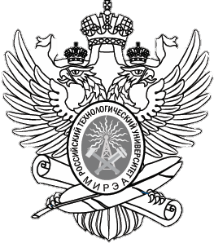 МИНОБРНАУКИ РОССИИФедеральное государственное бюджетное образовательное учреждениевысшего образования«МИРЭА – Российский технологический университет»РТУ МИРЭАУТВЕРЖДАЮПервый проректор
____________________ Н.И. Прокопов«____» ______________ 20__ г.Формируемые компетенции(код и название компетенции,
уровень освоения – при наличиив карте компетенции)Планируемые результаты обучения
по дисциплине, характеризующие
этапы формирования компетенцийУК-4 (готовность использовать современные методы и технологии научной коммуникации на государственном и иностранном языках.)Знать: - методы и технологии научной коммуникации на государственном и иностранном языках- стилистические особенности представления результатов научной деятельности в устной и письменной форме на государственном и иностранном языках.УК-4 (готовность использовать современные методы и технологии научной коммуникации на государственном и иностранном языках.)Уметь: следовать основным нормам, принятым в научном общении на государственном и иностранном языкахУК-4 (готовность использовать современные методы и технологии научной коммуникации на государственном и иностранном языках.)Владеть: - навыками анализа научных текстов на государственном и иностранном языках- навыками критической оценки эффективности различных методов и технологий научной коммуникации на государственном и иностранном языках- различными методами, технологиями и типами коммуникаций при осуществлении профессиональной деятельности на государственном и иностранном языкахОПК-1 (способность самостоятельно осуществлять научно-исследовательскую деятельность в соответствующей профессиональной области с использованием современных методов исследования и информационно-коммуникационных технологий)Уметь:- самостоятельно осуществлять научно-исследовательскую деятельность в области биологических наук с использованием современных методов исследования и информационно-коммуникационных технологий на государственном и иностранном языкахПК-1 (готовностью к проведению фундаментальных и прикладных научных исследований и разработке на их основе технологий получения фармацевтической продукции методами биотехнологии и биоорганической химии)Знать:определяющие соотношения и теоремы, методы решения задач в соответствующей профессиональной области на государственном и иностранном языкахПК-1 (готовностью к проведению фундаментальных и прикладных научных исследований и разработке на их основе технологий получения фармацевтической продукции методами биотехнологии и биоорганической химии)Владетьпонятиями, законами и методами решения задач в соответствующей профессиональной области на государственном и иностранном языках№ разделаСеместрНеделя семестраОбъем (в акад. час.)Объем (в акад. час.)Объем (в акад. час.)Объем (в акад. час.)Объем (в акад. час.)Объем (в акад. час.)Объем (в акад. час.)Формы текущего контроля успеваемости(по неделям семестра)Формы промежуточной аттестации(по семестрам)№ разделаСеместрНеделя семестраВсегоКонтактная работа(по видам учебных занятий)Контактная работа(по видам учебных занятий)Контактная работа(по видам учебных занятий)Контактная работа(по видам учебных занятий)СРКонтрольФормы текущего контроля успеваемости(по неделям семестра)Формы промежуточной аттестации(по семестрам)№ разделаСеместрНеделя семестраВсегоВсегоЛКПРСРподрук.СРКонтрольФормы текущего контроля успеваемости(по неделям семестра)Формы промежуточной аттестации(по семестрам)21-33128283Перевод научных статей по специальности24-62926263Составление реферата по прочитанной научной статье.Аннотирование и реферирование научных публикаций27-92826262Подготовка устных сообщений по прочитанным статьям по специальности. Составление двуязычного глоссария по тематике научного исследования210-122826262Составление резюме, делового и электронного писем. Ведение переговоров.213-142826262Составление и проведение презентации. Представление финансового анализа на основе графиков, таблиц и диаграмм. По материаламкурсаПо материаламкурсаПо материаламкурса3636Всего во 2семестре:Всего во 2семестре:Всего во 2семестре:1801321321236Всего:Всего:Всего:1801321321236НомертемыНаименование темыСодержание темы1Научно-ориентированная иноязычная коммуникация в профессиональной сфере. 1.1Лексико-грамматические и стилистические особенности жанров научного стиля изложения в устной и письменной разновидностях.1.2 Речевые стратегии и тактики устного и письменного предъявления информации по теме научного исследования.1.3Иноязычная терминология профессиональной научной области аспиранта. Речевые модели описания структур и систем, дефиниций, аргументаций.1.4 Лексико-грамматические и стилистические особенности текстов профессиональной направленности на иностранном языке по программе специализации.2Профессионально ориентированный перевод с учетом отраслевой специализации.2.1. Основы теории специального перевода. Специфика эквивалентности и адекватности перевода, переводческие трансформации в переводе, лексические, грамматические и стилистические особенности перевода текстов профессиональной тематики, компенсация потерь при переводе, контекстуальные замены, многозначность терминов, словарное и контекстное значение слова.2.2. Перевод текстов по тематике изучаемой научной области с иностранного языка на русский.2.3. Перевод текстов по тематике изучаемой научной области с русского языка на иностранный.3Деловая, письменная иноязычная и электронная коммуникации.3.1. Деловая, письменная иноязычная и электронная коммуникации. 3.2 Телефонные переговоры. Решения проблем по телефону.4Переговорный процесс. Ведение переговоров. Презентации. Технология составления презентаций, описание формул, графиков, таблиц, и диаграмм.4.1. Ведение переговоров. Переговорный процесс.4.2 Презентации. Технология составления презентаций.4.3. Техника описания формул, графиков, таблиц и диаграмм.5ИКТ в иноязычной научно- исследовательской деятельности и деловой сфере специалистов технического, экономического и педагогического профилей.5.1. Использование иноязычных инфокоммуникационных ресурсов Сети для работы с профессиональной документацией в межкультурной среде.№
п/пНомер темы дисциплиныТематика практических занятийТрудоемкость(в акад. ч)1Лексико-грамматические и стилистические особенности жанров научного стиля изложения в устной и письменной разновидностях.Речевые стратегии и тактики устного и письменного предъявления информации по теме научного исследования.Иноязычная терминология профессиональной научной области аспиранта. Речевые модели описания структур и систем, дефиниций, аргументаций.Лексико-грамматические и стилистические особенности текстов профессиональной направленности на иностранном языке по программе специализации.282Основы теории специального перевода. Специфика эквивалентности и адекватности перевода, переводческие трансформации в переводе, лексические, грамматические и стилистические особенности перевода текстов профессиональной тематики, компенсация потерь при переводе, контекстуальные замены, многозначность терминов, словарное и контекстное значение слова.Перевод текстов по тематике изучаемой научной области с иностранного языка на русский.Перевод текстов по тематике изучаемой научной области с русского языка на иностранный.263Лексико-грамматические и стилистические особенности деловой и электронной переписок.Речевые стратегии и тактики устного и письменного предъявления бизнес-информации (деловые письма, факсы, электронная переписка).Иноязычная терминология, речевые модели, дефиниции бизнес-направления.264Специфика эквивалентности и адекватности перевода, переводческие трансформации в переводе, лексические, грамматические и стилистические особенности, ведения переговоров по телефону, контекстуальные замены, многозначность терминов, словарное и контекстное значение слова.Языковые возможности, решения проблем делового характера по телефону, а именно: начало, завершение, поддержка телефонного разговора, выражение согласия и не согласия, реакция на реплики и замечания.Речевое поведение и этикет, адекватные ситуации делового общения по телефону.Речевой и поведенческий этикет в переговорном процессе.Инструментарий (приемы и методы) успешного переговорщика.Специфика эквивалентности и адекватности перевода, переводческие трансформации в переводе, лексические, грамматические и стилистические особенности для участников переговорного процесса.Речевой и поведенческий этикет при оформлении презентаций.Технологический инструментарий для оформления презентаций.Специфика эквивалентности и адекватности перевода, переводческие трансформации в переводе, лексические, грамматические и стилистические особенности основных разделов презентации.Техника описания формул, графиков, таблиц и диаграмм.265Возможности использования иноязычных инфокоммуникационных ресурсов Сети для работы с профессиональной и бизнес-документацией в межкультурной среде.26Всего:Всего:Всего:132Элементы компетенций (знания, умения,владения)Показатели оцениванияКритерииоцениванияСредстваоцениванияШкалыоцениванияЗнать(УК-4)Знание:- методов и технологий научной коммуникации на государственном и иностранном языках;- стилистических особенностей представления результатов научной деятельности в устной и письменной форме на государственном и иностранном языках.Обоснованность и аргументированность выполнения учебной деятельностиТекущий контроль:выполнение устных и письменных практических заданийПромежуточная аттестация:экзаменШкала 1Уметь(УК-4)Умение:- следовать основным нормам, принятым в научном общении на государственном и иностранном языках.Обоснованность и аргументированность выполнения учебных заданий Текущий контроль:выполнение устных и письменных практических заданийПромежуточная аттестация:экзаменШкала 1Владеть(УК-4)Владение: - навыками анализа научных текстов на государственном и иностранном языках;- навыками критической оценки эффективности различных методов и технологий научной коммуникации на государственном и иностранном языках; - различными методами, технологиями и типами коммуникаций при осуществлении профессиональной деятельности на государственном и иностранном языках.Обоснованность и аргументированность выполнения учебной деятельностиТекущий контроль:выполнение устных и письменных практических заданийПромежуточная аттестация:экзаменШкала 2Уметь(ОПК-1)Умение:самостоятельно осуществлять научно-исследовательскую деятельность в области биологических наук с использованием современных методов исследования и информационно-коммуникационных технологий на государственном и иностранном языкахОбоснованность и аргументированность выполнения учебных заданий Текущий контроль:выполнение устных и письменных практических заданийПромежуточная аттестация:экзаменШкала 1Знать(ПК-1)Знание:Определяющих соотношений и теорем, методов решения задач в соответствующей профессиональной области на государственном и иностранном языкахОбоснованность и аргументированность выполнения учебной деятельностиТекущий контроль:выполнение устных и письменных практических заданийПромежуточная аттестация:экзаменШкала 1Владеть(ПК-1)Владение:понятиями, законами и методами решения задач в соответствующей профессиональной области на государственном и иностранном языкахОбоснованность и аргументированность выполнения учебной деятельностиТекущий контроль:выполнение устных и письменных практических заданийПромежуточная аттестация:экзаменШкала 2ОбозначенияОбозначенияФормулировка требований к степени сформированности компетенцииФормулировка требований к степени сформированности компетенцииФормулировка требований к степени сформированности компетенцииЦифр.ОценкаФормулировка требований к степени сформированности компетенцииФормулировка требований к степени сформированности компетенцииФормулировка требований к степени сформированности компетенцииЦифр.ОценкаЗнатьУметьВладеть1НеудовлетворительноОтсутствие знанийОтсутствие уменийОтсутствие навыков2НеудовлетворительноФрагментарные знанияЧастично освоенное умениеФрагментарное применение3УдовлетворительноОбщие, но не структурированные знанияВ целом успешное, но не систематически осуществляемое умениеВ целом успешное, но не систематическое применение4ХорошоСформированные, но содержащие отдельные пробелы знанияВ целом успешное, но содержащие отдельные пробелы умениеВ целом успешное, но содержащее отдельные пробелы применение навыков5ОтличноСформированные систематические знанияСформированное умениеУспешное и систематическое применение навыков Обозначения Обозначения Формулировка требований к степени сформированности компетенцииЦифр.ОценкаФормулировка требований к степени сформированности компетенции1НеудовлетворительноНе имеет необходимых представлений о проверяемом материале2Удовлетворительно илинеудовлетворительно(по усмотрению преподавателя)Знать на уровне ориентирования, представлений. Субъект учения знает основные признаки или термины изучаемого элемента содержания, их отнесенность к определенной науке, отрасли или объектам, узнает их в текстах, изображениях или схемах и знает, к каким источникам нужно обращаться для более детального его усвоения3УдовлетворительноЗнать и уметь на репродуктивном уровне. Субъект учения знает изученный элемент содержания репродуктивно: произвольно воспроизводит свои знания устно, письменно или в демонстрируемых действиях4ХорошоЗнать, уметь, владеть на аналитическом уровне. Зная на репродуктивном уровне, указывать на особенности и взаимосвязи изученных объектов, на их достоинства, ограничения, историю и перспективы развития и особенности для разных объектов усвоения5ОтличноЗнать, уметь, владеть на системном уровне. Субъект учения знает изученный элемент содержания системно, произвольно и доказательно воспроизводит свои знания устно, письменно или в демонстрируемых действиях, учитывая и указывая связи и зависимости между этим элементом и другими элементами содержания учебной дисциплины, его значимость в содержании учебной дисциплиныCan I speak to Mike?b. Could I have your name please?Who are you please?1. Yes, I am Anna Long.Who is calling please?2. Yes, it’s Anna LongThis is Terry RanceIs she free on Friday?Sorry?1. No, she isn’t.Repeat, please2. I am afraid notAnyway ...I'll look forward to seeing you on Tuesday, then.How are things?Let me know if there is anything I can doI am phoning to ask...Thank you for callingWelcoming the callNice to hear from you.Polite enquiriesHow are you?Saying why you are phoningThe reason I am phoning is ...Indicating you are ready to finishRight thenOffering helpGive me a ring if you have any problems   Confirming future plansSee you on the 26th, then/Until Friday, thenEnding on a friendly noteThanks for your helpHave a nice dayto increase, to grow, to climb, to boom, to peak (to reach / hit a peak), to rocket, to surge, to go upповышаться, возрастатьto fall, to drop, to decrease, to reduce, to decline, to dip, to plummet, to plunge, to go down, to reach the lowest point, to hit the bottomпонижаться, падатьnot to change, to remain stable, to remain steady, to stay constant, to stand steady, to maintain the same level, to remain unchanged, to plateauоставаться без измененийto level outсравнятьсяto fluctuate, to oscillate, to be volatileколебатьсяThema der Grafik ist ..Die Tabelle / das Schaubild / die Statistik / die Grafik / das Diagramm gibt Auskunft über Die Statistik / Das Diagramm gibt / liefert Informationen über Aus der Statistik ist zu ersehen, dass / wie ... Dem Schaubild ist zu entnehmen, dass / wie ...Тема/предмет диаграммы/графика – это…Таблица / рисунок / статистика / график / диаграмма дает справочную информацию о…Статистика / диаграмма предоставляет информацию о ...Из статистической справки видно, что / как …Из рисунка следует, что / как…Der Anteil / Die Zahl ist von ... (im Jahre ...) auf ... (im Jahre ...) gestiegen / angestiegen / angewachsen.ist um (fast / mehr als) ... % gestiegen. hat sich zwischen 2005 und 2012 um ...% erhöht.hat zwischen 2001 und 2008 um ...% zugenommen. hat sich im Zeitraum von 2010 bis 2014 (fast / mehr als) verdoppelt / verdreifacht / vervierfacht.Доля / Количество (чего-либо)…возросло с … (в 200...) до … (в 200… году).выросло на (почти/более чем) … %.увеличилось на ... % за период между 2005 и 2012 годом.увеличилось на ..% за период (между) 2001 и 2008 годом.удвоилось / утроилось / увеличилось в 4 раза за временной период с 2010 до 2014 годаist in den letzten 3 Jahren von ... % auf ... % gesunken / zurückgegangen / geschrumpft / gefallen. hat im Zeitraum von 2004 bis 2009 um ...% abgenommen hat sich von 2012 bis 2013 um die Hälfte / ein Drittel / ein Viertel verringert / vermindert    за последние 3 года упало / спало / сократилось   с … % до …%.в промежутке между 2004 и 2009 годами сократилось на …%с 2012 до 2013 года  сократилось на половину/на треть.Im Vergleich zu / Verglichen mit 2005 ist die Zahl der ... um ... % höher / niedriger.Im Gegensatz / Im Unterschied zu 2012 ist der Anteil der ... um ... % gefallen.Gegenüber 2014 konnte die Zahl der ... um ...% gesteigert werden.Mehr Personen ... als im Jahre 2019 Weniger Menschen ... als im Vergleichszeitraum.По сравнению с / Сравнительно с 2005 годом количество (чего-либо) выше / ниже на …%.В противоположность / в отличии от 2012; года доля (чего-либо) снизилась на …%.По отношению к 2014 году количество (чего-либо) могло возрасти на …%.больше людей ..., чем в 2019 годуменьше людей ..., чем в сравнительном периоде. Es ist festzustellen, dass ... in den letzten Jahren tendenziell steigt / sinkt. Das Schaubild zeigt deutlich den kontinuierlichen Rückgang / Anstieg des / derBezüglich des erfassten Zeitraum kann gesagt werden, dass Es fällt auf / Es ist unverkennbar / Überraschend ist, dass Надо констатировать, что… в последние годы имеет тенденцию к увеличению/к снижению.Иллюстрация отчетливо демонстрирует продолжающийся спад / подъем касательно взятых временных рабок можно утверждать, что…Бросается в глаза / Невозможно не заметить / Впечатляет то, что…ПроцедурапроведенияСредство оцениванияСредство оцениванияСредство оцениванияСредство оцениванияСредство оцениванияПроцедурапроведенияТекущий контрольТекущий контрольТекущий контрольТекущий контрольПромежуточный контрольПроцедурапроведенияВыполнение устныхзаданийВыполнение письменных заданийВыполнение практических заданийВыполнение тестовых заданийЭкзаменПродолжительность контроляПо усмотрению преподавателяПо усмотрению преподавателяПо усмотрению преподавателяПо усмотрению преподавателяВ соответствии с принятыми нормами времениФорма проведенияконтроляУстный опросПисьменный опросПисьменный опросПисьменный опросВ письменной формеВид проверочного заданияУстные вопросыПисьменные заданияПрактические заданияПисьменный опросЭкзаменационный билетФорма отчетаУстные ответыОтветы в письменной формеОтветы в письменной формеОтветы в письменной формеОтветы в письменной формеРаздаточный материалНетСправочная литератураСправочная литератураСправочная литератураСправочная литератураМИНОБРНАУКИ РОССИИФедеральное государственное бюджетное образовательное учреждениевысшего образования«МИРЭА – Российский технологический университет»РТУ МИРЭАУТВЕРЖДАЮПервый проректор
____________________ Н.И. Прокопов«____» ______________ 20__ г.Формируемые компетенции(код и название компетенции,уровень освоения – при наличии в картекомпетенции)Планируемые результаты обучения
по дисциплине, характеризующие
этапы формирования компетенцийУК-1 (способность к критическому анализу и оценке современных научных достижений, генерированию новых идей при решении исследовательских и практических задач, в том числе в междисциплинарных областях).Знать: - методы критического анализа и оценки современных научных достижений. УК-1 (способность к критическому анализу и оценке современных научных достижений, генерированию новых идей при решении исследовательских и практических задач, в том числе в междисциплинарных областях).Уметь:- критически анализировать и оценивать альтернативные подходы к решению исследовательских и практических задач, в том числе в междисциплинарных областях;- генерировать новые идеи при решении исследовательских и практических задач, в том числе в междисциплинарных областях.УК-1 (способность к критическому анализу и оценке современных научных достижений, генерированию новых идей при решении исследовательских и практических задач, в том числе в междисциплинарных областях).Владеть:- навыками анализа методологических проблем, возникающих при решении исследовательских и практических задач, в том числе в междисциплинарных областях.УК-2 (способность проектировать и осуществлять комплексные исследования, в том числе междисциплинарные, на основе целостного системного научного мировоззрения с использованием знаний в области истории и философии науки).Знать: - методы научного познания и структуру научного знания; типы научной рациональности;- основания и функции научной картины мира;- особенности методологии междисциплинарных исследований.УК-2 (способность проектировать и осуществлять комплексные исследования, в том числе междисциплинарные, на основе целостного системного научного мировоззрения с использованием знаний в области истории и философии науки).Уметь:- анализировать мировоззренческие проблемы, возникающие в науке на современном этапе ее развития; - использовать методологический инструментарий философии для проектирования комплексных, в т.ч. междисциплинарных научных исследований.УК-2 (способность проектировать и осуществлять комплексные исследования, в том числе междисциплинарные, на основе целостного системного научного мировоззрения с использованием знаний в области истории и философии науки).Владеть:- навыками проектирования и осуществления комплексных, в т.ч. междисциплинарных исследований на основе целостного системного научного мировоззрения и знаний в области истории и философии науки;- навыками аргументированного изложения своей позиции и ведения научных дискуссий.УК-3 (готовность участвовать в работе российских и международных исследовательских коллективов по решению научных и научно-образовательных задач).Знать:- нормы научного общения и основы профессионального этоса при работе в российских и международных исследовательских коллективах.УК-3 (готовность участвовать в работе российских и международных исследовательских коллективов по решению научных и научно-образовательных задач).Уметь:- следовать нормам коммуникации, принятым в российских и международных исследовательских коллективах при решении научных и научно-образовательных задач; - представлять результаты научной деятельности при работе в российских и международных исследовательских коллективах.УК-3 (готовность участвовать в работе российских и международных исследовательских коллективов по решению научных и научно-образовательных задач).Владеть:- навыками анализа мировоззренческих и методологических проблем, возникающих при работе по решению научных и научно-образовательных задач в российских и международных исследовательских коллективах. УК-5 (способность планировать и решать задачи собственного профессионального и личностного развития).Знать: - возможные направления профессионального и личностного развития.УК-5 (способность планировать и решать задачи собственного профессионального и личностного развития).Уметь:- формулировать цели профессионального развития на основе анализа общих тенденций развития своей профессиональной сферы деятельности и собственных личностных особенностей;- планировать этапы профессионального роста. УК-5 (способность планировать и решать задачи собственного профессионального и личностного развития).Владеть:- навыками рефлексивного мышления; навыками критического анализа и оценки собственных профессиональных и личностных качеств;- навыками выявления проблем профессионального развития и оценки реалистичности и адекватности намеченных способов достижения планируемых целей.ОПК-2 (готовность к преподавательской деятельности по основным образовательным программам высшего образования).Знать:- философско-методологические основания преподавательской деятельности по основным образовательным программам высшего образования.ОПК-2 (готовность к преподавательской деятельности по основным образовательным программам высшего образования).Уметь: - выявлять и давать оценку современным проблемам преподавательской деятельности по основным образовательным программам высшего образования на основе целостного системного научного мировоззрения. ОПК-2 (готовность к преподавательской деятельности по основным образовательным программам высшего образования).Владеть:- навыками анализа мировоззренческих и методологических проблем, возникающих в преподавательской деятельности по основным образовательным программам высшего образования.№ раздела СеместрНеделя семестраОбъем (в акад. час.)Объем (в акад. час.)Объем (в акад. час.)Объем (в акад. час.)Объем (в акад. час.)Объем (в акад. час.)Объем (в акад. час.)Формы текущего контроля успеваемости (по неделям семестра)Формы промежуточной аттестации (по семестрам)№ раздела СеместрНеделя семестраВсегоКонтактная работа (по видам учебных занятий)Контактная работа (по видам учебных занятий)Контактная работа (по видам учебных занятий)Контактная работа (по видам учебных занятий)СРКонтрольФормы текущего контроля успеваемости (по неделям семестра)Формы промежуточной аттестации (по семестрам)№ раздела СеместрНеделя семестраВсегоВсегоЛКЛБПРСРКонтрольФормы текущего контроля успеваемости (по неделям семестра)Формы промежуточной аттестации (по семестрам)1.13110220044Тестирование/ устное собеседование1.232,31644006 6Устное собеседование/ письменный опрос1.33412220064Устное собеседование, письменный опрос1.435,618440086Устное собеседование, письменный опрос1.53714220066Устное собеседование, письменный опрос2.13812220064Тестирование/ устное собеседование2.239,1018440086Устное собеседование/ письменный опрос2.331114220066Устное собеседование/ письменный опрос2.4312,1318440086Устное собеседование/ письменный опрос2.531412220046Тестирование/ устное собеседованиеПо материалам3 семестраПо материалам3 семестраПо материалам3 семестраэкзаменВсего в3 семестре:Всего в3 семестре:Всего в3 семестре:1442828006254Всего:Всего:Всего:1442828006254НомерразделаНаименование разделаСодержание раздела1 Основы философии науки1 Основы философии науки1 Основы философии наукиТема 1.1.Предмет и основные проблемы философии науки.Предмет и основные проблемы философии науки. Философия и научное познание. Эволюция подходов к анализу науки в философии науки (XIX-XX вв.): позитивистская традиция XIX. в., логический позитивизм, постпозитивизм, критический рационализм (XX в.). Соотношение философии науки, истории науки и социологии науки (социологии знания).  Философия науки как изучение общих закономерностей научного познания, рассматриваемого в историческом развитии и социокультурном контексте.Тема 1.2.Возникновение науки и основные стадии ее развития. Место и роль науки в развитии культуры и цивилизации.Возникновение науки и основные стадии ее развития. Место и роль науки в развитии культуры и цивилизации. Основные методологические подходы к периодизации истории науки. Возникновение науки. Античная наука и философия. Созерцательный характер научного знания античности. Автономное развитие техники и теоретического знания в античной культуре.  Наука и образование в Средние века.  Развитие естествознания в эпоху Возрождения. Научная революция XVI-XVII вв. и возникновение опытно-математического естествознания (классической новоевропейской науки). Взаимодействие науки и техники в Новое время. Дифференциация и интеграция наук.  Дисциплинарное оформление науки. Неклассическая и постнеклассическая (современная) наука. Технонаука.Тема 1.3Структура научного знания.  Методы науки. Функции научного знания.Структура научного знания.  Методы науки. Функции научного знания. Формы научного знания: научный факт, проблема, гипотеза, теория. Проблема как форма научного знания. Проблемная ситуация в науке. Основные уровни научного знания - эмпирический, теоретический и метатеоретический, и их взаимосвязь.  Эмпирический уровень: структура и методы. Теоретический уровень: структура и методы. Метатеоретический уровень. Основания науки, идеалы и нормы научного познания. Естественнонаучный, гуманитарный и социальный идеалы научного знания. Философские основания науки. Типы научной рациональности. Основные функции научного знания. Научное и ненаучное знание: критерии демаркации. Научная картина мира. Научная картина мира и ее исторические формы. Научная картина мира как онтология, как форма систематизации знаний и исследовательская программа. Глобальный эволюционизм как методологический принцип построения современной научной картины мира. Тема 1.4Научные традиции и научные революцииНаучные традиции и научные революции. Интернализм и экстернализм в осмыслении ведущих факторов развития науки. Основные концепции развития науки в философии науки. Кумулятивистская концепция: развитие науки как накопление знаний. Концепция научных революций Т.Куна: понятия «парадигма», «научная революция», «нормальная наука». И.Лакатос: развитие науки как смена научно-исследовательских программ. Эволюционная эпистемология о росте научного знания (К.Поппер, С.Тулмин).  Эпистемологический «анархизм» П.Фейерабенда. Исследование науки как ситуаций производства научного знания: социологический подход. Соотношение научных традиций и научных революций. Социокультурные предпосылки и следствия научных революций.  Понятие «научная рациональность». Историческая изменчивость научной рациональности: классическая, неклассическая и постнеклассическая рациональность.  Научная рациональность и истина. Техническая рациональность.Тема 1.5Наука как социальный институт. Этос науки.Наука как социальный институт. Этика науки. Становление науки как социального института. Понятие «научное сообщество». Исторические типы научных сообществ. Дисциплинарные и междисциплинарные научные сообщества. Социальные функции науки. Наука, образование, культура. Научная рациональность как культурная ценность. Этос науки: нормы и ценности научного сообщества. Свобода научного поиска. Социальная и моральная ответственность ученого.2 Философские проблемы биологии и биологических наук2 Философские проблемы биологии и биологических наук2 Философские проблемы биологии и биологических наукТема 2.1.Сущность и специфика философско-методологических проблем биологии. Классификация проблем философии биологии: вопросы философии науки в контексте биологии (проблема редукционизма и др.); концептуальные проблемы биологии как предмет философского анализа (проблема происхождения и сущности жизни и др.); философские проблемы, отсылающие нас к биологии (проблема биологических оснований этики и др.). Некоторые философские проблемы биологии. Сущность живого и проблема его происхождения. Принцип развития в биологии. Философские проблемы теории эволюции. Проблема системной организации и детерминизма в биологии. Проблема самоорганизации в биологических системах.Тема 2.2Методология биологических наук.Основные методы познания в биологии: описательный, сравнительный, исторический, экспериментальный. Роль экспериментального метода в формировании биологии как точной науки. Поисковые и проверочные эксперименты. Дифференциация и интеграция биологических наук. Взаимодействие методов исследования биологии и других частных наук. Соотношение теоретического и эмпирического уровней познания в биологии. Сущность биологического закона. Методологическое значение эволюционной теории. Современные методологические проблемы биологии и пути их решения. Тема 2.3История биологии.Представление о живой природе в античном мире, в Средние века и в эпоху Возрождения. Формирование науки о живом. От естественной истории к научной биологи. Развитие эволюционных идей. Эволюционная теория Дарвина, и ее методологическое значение для развития биологии. Философское и культурное значение эволюционного учения. Проблема происхождения человека. Социальный дарвинизм. Основные направления развития и достижения биологии в ХХ в. Зарождение и развитие генетики. Популяционная биология. Синтетическая теория эволюции. Неодарвинизм. История биологии в России в XIX – XX вв. Достижения российских биологов к началу ХХ. Наука и власть. Судьбы генетики в советское время.Тема 2.4.Социокультурный аспект биологического знания. Этические проблемы биологических наук.Биосфера как предмет изучения и охраны. Концепция коэволюции человека и природы. Роль биологии в решении экологических проблем. Основные понятия и принципы экологической этики. Социально-философские взгляды на генную и клеточную инженерию, клонирование и развитие биотехнологий. Биотехнологии и будущее человечества. Биоэтические принципы в современной научно-исследовательской деятельности. Основные направления современных биоэтических дискуссий. Правовые и социокультурные вопросы биоэтики. Биоэтические проблемы в контексте интенсивного развития биотехнологии. Статус субъекта в связи с применением биотехнологий. Этические аспекты генной инженерии, клонирования, использования стволовых клеток.Воздействие биологии на формирование новых норм, установок и ориентации в культуре.Элементы компетенций (знания, умения,владения)Показатели оцениванияКритерииоцениванияСредстваоцениванияШкалыоцениванияЗнать(УК-1)Знание методов критического анализа и оценки современных научных достижений.Правильность и полнота ответов, глубина понимания вопросаТекущий контроль:выполнение устных/письменных заданий, тестированиеПромежуточная аттестация:экзаменШкала 1Уметь(УК-1)Умение критически анализировать и оценивать альтернативные подходы к решению исследовательских и практических задач, в том числе в междисциплинарных областях;- генерировать новые идеи при решении исследовательских и практических задач, в том числе в междисциплинарных областях.Правильность выполнения учебных заданий, аргументированность выводовТекущий контроль:выполнение устных/письменных заданий, тестированиеПромежуточная аттестация:экзаменШкала 1Владеть(УК-1)Владение навыками анализа методологических проблем, возникающих при решении исследовательских и практических задач, в том числе в междисциплинарных областях.Обоснованность и аргументированность выполнения учебной деятельностиТекущий контроль:выполнение устных/письменных заданий, тестированиеПромежуточная аттестация:экзаменШкала 2Знать(УК-2)Знание- методов научного познания и структуры научного знания;- типов научной рациональности; оснований и функций научной картины мира;- особенностей методологии междисциплинарных исследований.Правильность и полнота ответов, глубина понимания вопросаТекущий контроль:выполнение устных/письменных заданий, тестированиеПромежуточная аттестация:экзаменШкала 1Уметь(УК-2)Умение - анализировать мировоззренческие проблемы, возникающие в науке на современном этапе ее развития;- использовать методологический инструментарий философии для проектирования комплексных, в т.ч. междисциплинарных научных исследований.Правильность выполнения учебных заданий, аргументированность выводовТекущий контроль:выполнение устных/письменных заданий, тестированиеПромежуточная аттестация:экзаменШкала 1Владеть(УК-2)Владение навыками проектирования и осуществления комплексных, в т.ч. междисциплинарных исследований на основе целостного системного научного мировоззрения и знаний в области истории и философии науки; навыками аргументированного изложения своей позиции и ведения научных дискуссий.Обоснованность и аргументированность выполнения учебной деятельностиТекущий контроль:выполнение практического заданияПромежуточная аттестация:экзаменШкала 2Знать(УК-3)Знание норм научного общения и основ профессионального этоса при работе в российских и международных исследовательских коллективах.Правильность и полнота ответов, глубина понимания вопросаТекущий контроль:выполнение устных/письменных заданий, тестированиеПромежуточная аттестация:экзаменШкала 1Уметь(УК-3)Умение следовать нормам коммуникации, принятым в российских и международных исследовательских коллективах при решении научных и научно-образовательных задач; - представлять результаты научной деятельности при работе в российских и международных исследовательских коллективах.Правильность выполнения учебных заданий, аргументированность выводовТекущий контроль:выполнение устных/письменных заданий, тестированиеПромежуточная аттестация:экзаменШкала 1Владеть(УК-3)Владение навыками анализа мировоззренческих и методологических проблем, возникающих при работе по решению научных и научно-образовательных задач в российских и международных исследовательских коллективах.Обоснованность и аргументированность выполнения учебной деятельностиТекущий контроль:выполнение практического заданияПромежуточная аттестация:экзаменШкала 2Знать(УК-5)Знание возможных направлений профессионального и личностного развития.Правильность и полнота ответов, глубина понимания вопросаТекущий контроль:выполнение устных/письменных заданий, тестированиеПромежуточная аттестация:экзаменШкала 1Уметь(УК-5)Умение формулировать цели профессионального развития на основе анализа общих тенденций развития своей профессиональной сферы деятельности и собственных личностных особенностей; планировать этапы профессионального роста.Правильность выполнения учебных заданий, аргументированность выводовТекущий контроль:выполнение устных/письменных заданий, тестированиеПромежуточная аттестация:экзаменШкала 1Владеть(УК-5)Владение навыками рефлексивного мышления; навыками критического анализа и оценки собственных профессиональных и личностных качеств; навыками выявления проблем профессионального развития и оценки реалистичности и адекватности намеченных способов достижения планируемых целей.Обоснованность и аргументированность выполнения учебной деятельностиТекущий контроль:выполнение практического заданияПромежуточная аттестация:экзаменШкала 2Знать(ОПК-2)Знание философско-методологических оснований преподавательской деятельности по основным образовательным программам высшего образования.Правильность и полнота ответов, глубина понимания вопросаТекущий контроль:выполнение устных/письменных заданий, тестированиеПромежуточная аттестация:экзаменШкала 1Уметь(ОПК-2)Умение выявлять и давать оценку современным проблемам преподавательской деятельности по основным образовательным программам высшего образования на основе целостного системного научного мировоззрения.Правильность выполнения учебных заданий, аргументированность выводовТекущий контроль:выполнение устных/письменных заданий, тестированиеПромежуточная аттестация:экзаменШкала 1Владеть(ОПК-2)Владение навыками анализа мировоззренческих и методологических проблем, возникающих в преподавательской деятельности по основным образовательным программам высшего образования.Обоснованность и аргументированность выполнения учебной деятельностиОбоснованность и аргументированность выполнения учебной деятельностиШкала 2ОбозначенияОбозначенияФормулировка требований к степени сформированности компетенцииФормулировка требований к степени сформированности компетенцииФормулировка требований к степени сформированности компетенцииЦифр.ОценкаФормулировка требований к степени сформированности компетенцииФормулировка требований к степени сформированности компетенцииФормулировка требований к степени сформированности компетенцииЦифр.ОценкаЗнатьУметьВладеть1НеудовлетворительноОтсутствие знанийОтсутствие уменийОтсутствие навыков2НеудовлетворительноФрагментарные знанияЧастично освоенное умениеФрагментарное применение3УдовлетворительноОбщие, но не структурированные знанияВ целом успешное, но не систематически осуществляемое умениеВ целом успешное, но не систематическое применение4ХорошоСформированные, но содержащие отдельные пробелы знанияВ целом успешное, но содержащие отдельные пробелы умениеВ целом успешное, но содержащее отдельные пробелы применение навыков5ОтличноСформированные систематические знанияСформированное умениеУспешное и систематическое применение навыков Обозначения Обозначения Формулировка требований к степени сформированности компетенцииЦифр.ОценкаФормулировка требований к степени сформированности компетенции1НеудовлетворительноНе имеет необходимых представлений о проверяемом материале2Удовлетворительно илинеудовлетворительно(по усмотрению преподавателя)Знать на уровне ориентирования, представлений. Субъект учения знает основные признаки или термины изучаемого элемента содержания, их отнесенность к определенной науке, отрасли или объектам, узнает их в текстах, изображениях или схемах и знает, к каким источникам нужно обращаться для более детального его усвоения3УдовлетворительноЗнать и уметь на репродуктивном уровне. Субъект учения знает изученный элемент содержания репродуктивно: произвольно воспроизводит свои знания устно, письменно или в демонстрируемых действиях4ХорошоЗнать, уметь, владеть на аналитическом уровне. Зная на репродуктивном уровне, указывать на особенности и взаимосвязи изученных объектов, на их достоинства, ограничения, историю и перспективы развития и особенности для разных объектов усвоения5ОтличноЗнать, уметь, владеть на системном уровне. Субъект учения знает изученный элемент содержания системно, произвольно и доказательно воспроизводит свои знания устно, письменно или в демонстрируемых действиях, учитывая и указывая связи и зависимости между этим элементом и другими элементами содержания учебной дисциплины, его значимость в содержании учебной дисциплиныПроцедурапроведенияСредство оцениванияСредство оцениванияСредство оцениванияСредство оцениванияСредство оцениванияПроцедурапроведенияТекущий контрольТекущий контрольТекущий контрольТекущий контрольПромежуточный контрольПроцедурапроведенияВыполнение устныхзаданийВыполнение письменных заданийВыполнение практических заданийВыполнение тестовых заданийЭкзаменПродолжительность контроляПо усмотрению преподавателяПо усмотрению преподавателяПо усмотрению преподавателяПо усмотрению преподавателяВ соответствии с принятыми нормами времениФорма проведенияконтроляУстный опросПисьменный опросПисьменный опросПисьменный опросВ письменной формеВид проверочного заданияУстные вопросыПисьменные заданияПрактические заданияПисьменный опросЭкзаменационный билетФорма отчетаУстные ответыОтветы в письменной формеОтветы в письменной формеОтветы в письменной формеОтветы в письменной формеРаздаточный материалНетСправочная литератураСправочная литератураСправочная литератураСправочная литератураМИНОБРНАУКИ РОССИИФедеральное государственное бюджетное образовательное учреждениевысшего образования«МИРЭА – Российский технологический университет»РТУ МИРЭАУТВЕРЖДАЮПервый проректор
____________________ Н.И. Прокопов«____» ______________ 20__ г.Формируемые компетенции(код и название компетенции,уровень освоения – при наличии в картекомпетенции)Планируемые результаты обучения
по дисциплине, характеризующие
этапы формирования компетенцийУК-3 (готовность участвовать в работе российских и международных исследовательских коллективов по решению научных и научно-образовательных задач)Знать:методы критического анализа и оценки современных научных достижений, методы генерирования новых идей при решении исследовательских и практических задач, в том числе в междисциплинарных областях, методы научно-исследовательской деятельности.УК-3 (готовность участвовать в работе российских и международных исследовательских коллективов по решению научных и научно-образовательных задач)Уметь:анализировать альтернативные варианты решения исследовательских и практических задач и оценивать потенциальные выигрыши/проигрыши реализации этих вариантов.УК-3 (готовность участвовать в работе российских и международных исследовательских коллективов по решению научных и научно-образовательных задач)Владеть:навыками анализа основных мировоззренческих и методологических проблем, в т.ч. междисциплинарного характера возникающих в науке на современном этапе ее развития, владеть технологиями планирования профессиональной деятельности в сфере научных исследований.ПК-1 (готовностью к проведению фундаментальных  и прикладных научных исследований и разработке на их основе технологий получения фармацевтической продукции методами биотехнологии и биорганической химии)Знать:методологию использования комплекса инструментальных методов исследования в бионанотехнологии для оценки структуры, размеров и функциональных характеристик бионаносистем и биоматериаловПК-1 (готовностью к проведению фундаментальных  и прикладных научных исследований и разработке на их основе технологий получения фармацевтической продукции методами биотехнологии и биорганической химии)Уметь: разработать и научно обосновать стратегию исследования с помощью комплекса инструментальных методов определенной биосистемы для изучения свойств, контроля качества и оценки биобезопасности (например, при разработке нового биоматериала)№ разделаСеместрНеделя семестраОбъем (в акад. час.)Объем (в акад. час.)Объем (в акад. час.)Объем (в акад. час.)Объем (в акад. час.)Объем (в акад. час.)Объем (в акад. час.)Формы текущего контроля успеваемости(по неделям семестра)Формы промежуточной аттестации(по семестрам)№ разделаСеместрНеделя семестраВсегоКонтактная работа(по видам учебных занятий)Контактная работа(по видам учебных занятий)Контактная работа(по видам учебных занятий)Контактная работа(по видам учебных занятий)СРКонтрольФормы текущего контроля успеваемости(по неделям семестра)Формы промежуточной аттестации(по семестрам)№ разделаСеместрНеделя семестраВсегоВсегоЛКПРСРподрук.СРКонтрольФормы текущего контроля успеваемости(по неделям семестра)Формы промежуточной аттестации(по семестрам)11-26224Устное собеседование13-48444Устное собеседование15-68444Устное собеседование17-88444Устное собеседование19-106224Устное собеседованиеПо материалам курсаПо материалам курсаПо материалам курса3636ЭкзаменВсего в 1семестре:Всего в 1семестре:Всего в 1семестре:7216162036Всего:Всего:Всего:7216162036№ разделаНаименование разделаСодержание темы1Наука в современном обществе. Основные тенденции и достижения современных научных исследований. Информация. Основные понятия и дефиниции. Информационные революции и их роль в развитии общества. Междисциплинарность как особенность современной науки. Наука и философия. Философские основания науки. Основные черты современной науки. Технонаука. Классификация наук. Смысл и задачи курса. Наука в современном обществе: основные цели и задачи. Научная истина. Проблема истины в науке. Мир идей и мир вещей Платона. Общество знаний – общество новых рисков. Главные направления развития современной науки. Научное исследование и его сущность. Социальные ценности и выбор стратегий исследовательской  деятельности. Концепция общества знаний и место науки в обществе знаний. Свобода научного поиска и социальная ответственность ученого. Информационные революции и их роль в развитии общества. Дискурс «информационной революции». Сетевая парадигма когнитивных процессов в сфере образования. Когнитивная простота научного трактата. Наука, её составные части. Субъект и объект научного познания. Объект и предмет исследования. Проблемы научного метода. Методология научного исследования. Методы научного исследования. Эмпирическое познание. Теоретическое познание. Познание как извлечение смыслов. НБИКС – нано, био, информация, когнитивность, социо-гумманитарные науки. Технонаука. Конвергенция наук и технологий.  Наука и философия. Философские основания науки. 2Фундаментальные и прикладные исследования в науке. Введение в теорию и практику научного спора. Логические уловки или софизмы. Отступление от задачи научного спора. Организация управления научной деятельностью в Российской Федерации. Диссертация как научный трактат. Основные положения ВАК относительно кандидатских диссертаций. Виды и задачи споров. Примеры. Логика спора. Доказательства. Ошибки в тезисах и доводах. Примеры. Тезис и антитезис спора. Уважение к чужим убеждениям. Формы завершения спора. Новая риторика и теория убеждения. Разработка слабых пунктов аргументации противника. Неправильный выход из спора. Инсинуации. Отвлечение внимания и наведение на ложный след. Психологические уловки. Двойные стандарты. Сущность софизмов. Противоречие между словами и поступками. Подмена пункта разногласия. Расширение и сужение тезиса. Подмена доводов. Меры против логических уловок и софизмов. Каноническая структура диссертации. Обоснование необходимости постановки данного исследования.  Дедуктивный подход к исследованию. Выбор темы научного исследования. Основные источники научной информации. Информация и знание. Поиск полезной научной информации. Обработка результатов поиска. Основные теории информации. 3Методика подготовки диссертации. Практика и опыт. Подготовка публикаций и их связь с целью и задачами диссертации. Работа с первоисточниками.  Научный аппарат диссертационного исследования. Методологическая основа исследования. Основные этапы научно-исследовательской работы.  Законченный (завершённый) характер работы и её научно-практическая ценность.Основные критерии, которым должны отвечать диссертации на соискание ученых степеней. Паспорт специальности. Научный аппарат диссертационного исследования. Определение цели и задач научного исследования. Структура методологии научного исследования и взаимосвязи (строго детерминированные) между ее компонентами. Научная новизна как одно из главных требований к теме научного исследования. Методологическая основа исследования: требования, предъявляемые к ней; роль данного пункта в научном исследовании. Философский аспект кандидатской диссертации по техническим наукам. Строгость выводов теории и полнота эксперимента. Предел строгости математического описания явления. Соотношение теории и эксперимента. Основные критерии, которым должна отвечать диссертация на соискание ученой степени кандидата наук. Алгоритм и этапы подготовки научной публикации. Методические рекомендации по подготовке текста диссертации и публикаций. 4Требования к подготовке автореферата диссертации. Общие правила оформления диссертации. Подготовка устного доклада. Логика и структура презентации. Уточнение научного аппарата диссертационного исследования (научной проблемы; объекта и предмета; цели; гипотезы; положений, выносимых на защиту; новизны). Четкое определение границ (рамок) исследования. Анализ типовых ошибок при написании и защите диссертации.Основные вопросы по подготовке презентации и доклада на заседании диссертационного совета.   Перечень типовых ошибок и небрежностей, содержащихся в диссертациях, подготовленных к защите. 5Формальные этапы защиты кандидатской диссертации с момента представления рукописи в диссертационный совет. Критерии, которым должны отвечать диссертации на соискание ученой степени кандидата наук. О плагиате, требования к уникальности текста диссертационного исследования. О соответствии диссертации заявленной научной специальности. Устранение рекомендаций экспертной комиссии и членов диссертационного совета. Элементы компетенций (знания, умения,владения)Показатели оцениванияКритерииоцениванияСредстваоцениванияШкалыоцениванияЗнать(УК-3)Знание методов критического анализа и оценки современных научных достижений, методов генерирования новых идей при решении исследовательских и практических задач, в том числе в междисциплинарных областях, методов научно-исследовательской деятельностиПравильность и полнота ответов, глубина понимания вопросаТекущий контроль:выполнение устных заданий, тестированиеПромежуточная аттестация:экзаменШкала 1Уметь(УК-3)Умение анализировать альтернативные варианты решения исследовательских и практических задач и оценивать потенциальные выигрыши/проигрыши реализации этих вариантовПравильность выполнения учебных заданий, аргументированность выводовТекущий контроль:выполнение устных заданий, тестированиеПромежуточная аттестация:экзамен Шкала 1Владеть(УК-3)Владение навыками анализа основных мировоззренческих и методологических проблем, в т.ч. междисциплинарного характера возникающих в науке на современном этапе ее развития, владеть технологиями планирования профессиональной деятельности в сфере научных исследованийОбоснованность и аргументированность выполнения учебной деятельностиТекущий контроль:выполнение устных заданий, тестированиеПромежуточная аттестация:экзаменШкала 2Знать(ПК-1)Знание методологии использования комплекса инструментальных методов исследования в бионанотехнологии для оценки структуры, размеров и функциональных характеристик бионаносистем и биоматериаловПравильность и полнота ответов, глубина понимания вопросаТекущий контроль:выполнение устных заданий, тестированиеПромежуточная аттестация:экзаменШкала 1Уметь(ПК-1)Умение разработать и научно обосновать стратегию исследования с помощью комплекса инструментальных методов определенной биосистемы для изучения свойств, контроля качества и оценки биобезопасности (например, при разработке нового биоматериала)Правильность выполнения учебных заданий, аргументированность выводовТекущий контроль:выполнение устных заданий, тестированиеПромежуточная аттестация:экзамен Шкала 1ОбозначенияОбозначенияФормулировка требований к степени сформированности компетенцииФормулировка требований к степени сформированности компетенцииФормулировка требований к степени сформированности компетенцииЦифр.ОценкаФормулировка требований к степени сформированности компетенцииФормулировка требований к степени сформированности компетенцииФормулировка требований к степени сформированности компетенцииЦифр.ОценкаЗнатьУметьВладеть1НеудовлетворительноОтсутствие знанийОтсутствие уменийОтсутствие навыков2НеудовлетворительноФрагментарные знанияЧастично освоенное умениеФрагментарное применение3УдовлетворительноОбщие, но не структурированные знанияВ целом успешное, но не систематически осуществляемое умениеВ целом успешное, но не систематическое применение4ХорошоСформированные, но содержащие отдельные пробелы знанияВ целом успешное, но содержащие отдельные пробелы умениеВ целом успешное, но содержащее отдельные пробелы применение навыков5ОтличноСформированные систематические знанияСформированное умениеУспешное и систематическое применение навыков Обозначения Обозначения Формулировка требований к степени сформированности компетенцииЦифр.ОценкаФормулировка требований к степени сформированности компетенции1НеудовлетворительноНе имеет необходимых представлений о проверяемом материале2Удовлетворительно илинеудовлетворительно(по усмотрению преподавателя)Знать на уровне ориентирования, представлений. Субъект учения знает основные признаки или термины изучаемого элемента содержания, их отнесенность к определенной науке, отрасли или объектам, узнает их в текстах, изображениях или схемах и знает, к каким источникам нужно обращаться для более детального его усвоения3УдовлетворительноЗнать и уметь на репродуктивном уровне. Субъект учения знает изученный элемент содержания репродуктивно: произвольно воспроизводит свои знания устно, письменно или в демонстрируемых действиях4ХорошоЗнать, уметь, владеть на аналитическом уровне. Зная на репродуктивном уровне, указывать на особенности и взаимосвязи изученных объектов, на их достоинства, ограничения, историю и перспективы развития и особенности для разных объектов усвоения5ОтличноЗнать, уметь, владеть на системном уровне. Субъект учения знает изученный элемент содержания системно, произвольно и доказательно воспроизводит свои знания устно, письменно или в демонстрируемых действиях, учитывая и указывая связи и зависимости между этим элементом и другими элементами содержания учебной дисциплины, его значимость в содержании учебной дисциплиныПроцедурапроведенияСредство оцениванияСредство оцениванияСредство оцениванияСредство оцениванияСредство оцениванияПроцедурапроведенияТекущий контрольТекущий контрольТекущий контрольТекущий контрольПромежуточный контрольПроцедурапроведенияВыполнение устныхзаданийВыполнение письменных заданийВыполнение практических заданийВыполнение тестовыхзаданийЭкзаменПродолжительность контроляПо усмотрению преподавателяПо усмотрению преподавателяПо усмотрению преподавателяПо усмотрению преподавателяВ соответствии с принятыми нормами времениФорма проведенияконтроляУстный опроснетУстный опроснетУстный опросВид проверочного заданияУстные вопросыУстные вопросыУстные вопросыУстные вопросыЭкзаменационный билетФорма отчетаУстные ответыУстные ответыУстные ответыУстные ответыУстные ответыРаздаточный материалНетнетСправочная литературанетСправочная литератураМИНОБРНАУКИ РОССИИФедеральное государственное бюджетное образовательное учреждениевысшего образования«МИРЭА – Российский технологический университет»РТУ МИРЭАУТВЕРЖДАЮПервый проректор
____________________ Н.И. Прокопов«____» ______________ 20__ г.УТВЕРЖДАЮ______________ 2016 г.СОГЛАСОВАНОУчебно-методический советИнститутакибернетики____________________Т.С. Хачлаев«____» ______________ 2016 г.Формируемые компетенции(код и название компетенции,
уровень освоения)Планируемые результаты обучения, характеризующие
этапы формирования компетенцийУК-3 (готовность участвовать в работе российских и международных исследовательских коллективов по решению научных и научно-образовательных задач)Знать: основы нормативно-правового обеспечения системы высшего образования в Российской ФедерацииУК-5 (способность планировать и решать задачи собственного профессионального и личностного развития)Знать: возможности личностного и профессионального развития при участии в образовательном процессеОПК-2 (готовность к преподавательской деятельности по основным образовательным программам высшего образования)Знать: особенности основных образовательных программ подготовки кадров в области химии, химической технологии и биотехнологии; учебно-методическое и организационное обеспечение учебного процесса на уровне вуза и учебной кафедры; средства информационной поддержки преподавателя при использовании современных образовательных технологий  ПК-1 (готовность к проведению фундаментальных и прикладных исследований и разработке на их основе технологий получения фармацевтической продукции методами биотехнологии и биоорганической химии)Знать: знание содержания учебных дисциплин, изучаемых студентами бакалавриата и магистрантами по профилю подготовки (перечень дисциплин может быть приведен из учебного плана)Владеть: умениями и навыками проведения химического эксперимента.№ разделаСеместрНеделя семестраОбъем (в акад. час.)Объем (в акад. час.)Объем (в акад. час.)Объем (в акад. час.)Объем (в акад. час.)Объем (в акад. час.)Объем (в акад. час.)Формы текущего контроля успеваемости(по неделям семестра)Формы промежуточной аттестации(по семестрам)№ разделаСеместрНеделя семестраВсегоКонтактная работа(по видам учебных занятий)Контактная работа(по видам учебных занятий)Контактная работа(по видам учебных занятий)Контактная работа(по видам учебных занятий)СРКонтрольФормы текущего контроля успеваемости(по неделям семестра)Формы промежуточной аттестации(по семестрам)№ разделаСеместрНеделя семестраВсегоВсегоЛКПРСРподрук.СРКонтрольФормы текущего контроля успеваемости(по неделям семестра)Формы промежуточной аттестации(по семестрам)31-2124228Устное собеседование 33-4168448Устное собеседование; выполнение практического задания; письменный опрос35-6168448Устное собеседование37-8168448Устное собеседование; выполнение практического задания; письменный опрос39-10124228Устное собеседованиеПо материалам курсаПо материалам курсаПо материалам курса3636ЭкзаменВсего в 3семестре:Всего в 3семестре:Всего в 3семестре:1083216164036Всего:Всего:Всего:1083216164036Номерраздела (темы)Наименование темыСодержание темы1Построение образовательных систем. Развитие мировой системы высшего образования Многоуровневая система высшего образования. Опыт ее реализации в вузах Российской Федерации. Особенности образовательных систем ведущих стран мира. Болонский процесс. Федеральный Закон «Об образовании в Российской Федерации». Структура и развитие образовательно-профессионального комплекса вуза. Внесение изменений в учебные планы. Разработка внутривузовских нормативных документов: графиков учебного процесса, рабочих и индивидуальных учебных планов, расписания учебных занятий. Определение численности студенческих групп.  2Проектирование основных образовательных программПроектирование основных образовательных программ на основе государственных образовательных стандартовФедеральные государственные образовательные стандарты высшего образования. Переход от ФГОС ВО к основной образовательной программе вуза с использованием примерных основных образовательных программ. Реализация компетентностного подхода, отбор содержания учебных дисциплин с учетом требований работодателей. Расчет трудоемкости учебной работы на основе зачетных единиц. Описание основных образовательных программ.3Разработка учебно-методических комплексов дисциплинСостав учебно-методических комплексов дисциплин. Разработка учебных и рабочих программ. Теоретическая и прикладная направленность учебных дисциплин. Печатные и электронные учебные и учебно-методические материалы. Уровни усвоения учебного материала. Фонды оценочных средств. Положения о проведении итогового контроля по учебным дисциплинам и основной образовательной программе в целом. 4Управление образовательным процессом Виды контроля учебной работы студентов по отдельным учебным дисциплинам: текущий, рубежный и итоговый контроль. Тестовые, письменные и устные формы проведения контрольных мероприятий. Обеспечение объективности результатов контроля учебной работы. Системы учебного рейтинга. Аттестация и перезачет ранее изученных учебных дисциплин. Оценка качества подготовки специалистов.Контроль посещаемости учебных занятий. Работа со студентами, нарушающими график учебного процесса. Организация дополнительных занятий с отстающими студентами. Организация зачетных и экзаменационных сессий. Перевод студентов с курса на курс. Перевод студентов с одной основной образовательной программы на другую. Проведение практик. Проведение итоговой государственной аттестации. Повышение квалификации преподавателей. Формы поощрения студентов и преподавателей.  5Информационные системы в образовательном процессе.Автоматизация планирования и управления образовательным процессом. Проблемы информационного обеспечения управления образовательным процессом в вузах. Своевременность ввода информации о параметрах образовательного процесса. Построение индивидуальных траекторий обучения. Использование электронных баз данных.  Представление учебной информации в электронном виде Поиск учебной информации в Интернете в виде текстов, аудио- и видеофайлов. Методика использование учебной информации в электронном виде (презентации, аудио- и видеофайлы, интерактивные доски) при проведении лекций, семинаров, практических занятий. Контактная образовательная деятельность на расстоянии Обзор типов вебинаров и площадок для них. Выбор вебинарной площадки и ее тестирование. Техническое обеспечение вебинаров. Порядок поведения вебинаров. LMS-системы. Создание вспомогательного контента для интенсификации усвоения учебного материала на базе LMS Moodle.Электронное портфолио преподавателей и студентов №
п/пНомер темы дисциплиныТематика практических занятийТрудоемкость(в акад. ч)1Проектирование основных образовательных программ на основе государственных образовательных стандартов Федеральные государственные образовательные стандарты высшего образования. Переход от ФГОС ВО к основной образовательной программе вуза с использованием примерных основных образовательных программ. Реализация компетентностного подхода. Расчет трудоемкости учебной работы на основе зачетных единиц. 22Разработка учебно-методических комплексов дисциплин. Разработка учебных и рабочих программ. Теоретическая и прикладная направленность учебных дисциплин. Печатные и электронные учебные и учебно-методические материалы. Уровни усвоения учебного материала. Фонды оценочных средств.43Виды контроля учебной работы студентов по отдельным учебным дисциплинам: текущий, рубежный и итоговый контроль. Тестовые, письменные и устные формы проведения контрольных мероприятий. Обеспечение объективности результатов контроля учебной работы.44Самостоятельная работа студентовУправления самостоятельной работой студентов с помощью социальных сетей и облачных сервисов. Системы выдачи и проверки заданий. Проверка заданий в режиме реального времени. Плюсы и минусы социальных сетей и облачных сервисов на конкретных примерах. 45Методика использование учебной информации в электронном виде. Электронное портфолио преподавателей и студентов. Содержание и способы ведения электронного портфолио, отражающего ход прохождения образовательных модулей обучающимися. Использование электронного портфолио для характеристики различных направлений деятельности преподавателей.2Всего:Всего:Всего:16Элементы компетенций (знания, умения,владения)ПоказателиоцениванияКритерииоцениванияСредстваоцениванияШкалыоцениванияЗнать(УК-3)Знание основ нормативно-правового обеспечения системы высшего образования Российской ФедерацииПравильность и полнота ответов, глубина понимания вопросаТекущий контроль:устное собеседование; выполнение практического заданияПромежуточная аттестация:экзаменШкала 1Знать(УК-5)Знание возможностей личностного и профессионального развития при участии в образовательном процессеПравильность и полнота ответов, глубина понимания вопросаТекущий контроль:устное собеседование; выполнение практического заданияПромежуточная аттестация:экзаменШкала 1Знать(ОПК-2)Знание современных подходов к построению образовательных систем в области высшего образования для изучения химических наукПравильность и полнота ответов, глубина понимания вопросаТекущий контроль:устное собеседование; выполнение практического заданияПромежуточная аттестация:экзаменШкала 1Уметь(ОПК-2)Умение провести подготовить учебно-методические материалы и провести учебные занятия по химическим дисциплинамПравильность выполнения учебных заданий, аргументированность выводовТекущий контроль:устное собеседование; выполнение практического заданияПромежуточная аттестация:экзаменШкала 2Знать(ПК-1)Знание методики преподавания учебных дисциплин в области аналитической химииПравильность и полнота ответов, глубина понимания вопросаТекущий контроль:устное собеседование; выполнение практического заданияПромежуточная аттестация:экзаменШкала 1Уметь(ПК-1)Умение выбрать материал для проведения учебных занятий в соответствии с рабочей программой дисциплиныПравильность выполнения учебных заданий, аргументированность выводовТекущий контроль:устное собеседование; выполнение практического заданияПромежуточная аттестация:экзаменШкала 2ОбозначенияОбозначенияФормулировка требований к степени сформированности компетенцииФормулировка требований к степени сформированности компетенцииФормулировка требований к степени сформированности компетенцииЦифр.ОценкаФормулировка требований к степени сформированности компетенцииФормулировка требований к степени сформированности компетенцииФормулировка требований к степени сформированности компетенцииЦифр.ОценкаЗнатьУметьВладеть1НеудовлетворительноОтсутствие знанийОтсутствие уменийОтсутствие навыков2НеудовлетворительноФрагментарные знанияЧастично освоенное умениеФрагментарное применение3УдовлетворительноОбщие, но не структурированные знанияВ целом успешное, но не систематически осуществляемое умениеВ целом успешное, но не систематическое применение4ХорошоСформированные, но содержащие отдельные пробелы знанияВ целом успешное, но содержащие отдельные пробелы умениеВ целом успешное, но содержащее отдельные пробелы применение навыков5ОтличноСформированные систематические знанияСформированное умениеУспешное и систематическое применение навыков Обозначения Обозначения Формулировка требований к степени сформированности компетенцииЦифр.ОценкаФормулировка требований к степени сформированности компетенции1НеудовлетворительноНе имеет необходимых представлений о проверяемом материале2Удовлетворительно илинеудовлетворительно(по усмотрению преподавателя)Знать на уровне ориентирования, представлений. Субъект учения знает основные признаки или термины изучаемого элемента содержания, их отнесенность к определенной науке, отрасли или объектам, узнает их в текстах, изображениях или схемах и знает, к каким источникам нужно обращаться для более детального его усвоения3УдовлетворительноЗнать и уметь на репродуктивном уровне. Субъект учения знает изученный элемент содержания репродуктивно: произвольно воспроизводит свои знания устно, письменно или в демонстрируемых действиях4ХорошоЗнать, уметь, владеть на аналитическом уровне. Зная на репродуктивном уровне, указывать на особенности и взаимосвязи изученных объектов, на их достоинства, ограничения, историю и перспективы развития и особенности для разных объектов усвоения5ОтличноЗнать, уметь, владеть на системном уровне. Субъект учения знает изученный элемент содержания системно, произвольно и доказательно воспроизводит свои знания устно, письменно или в демонстрируемых действиях, учитывая и указывая связи и зависимости между этим элементом и другими элементами содержания учебной дисциплины, его значимость в содержании учебной дисциплиныПроцедурапроведенияСредство оцениванияСредство оцениванияСредство оцениванияСредство оцениванияСредство оцениванияПроцедурапроведенияТекущий контрольТекущий контрольТекущий контрольТекущий контрольПромежуточный контрольПроцедурапроведенияВыполнение устныхзаданийВыполнение письменных заданийВыполнение практических заданийВыполнение тестовых заданийЭкзаменПродолжительность контроляПо усмотрению преподавателяПо усмотрению преподавателяПо усмотрению преподавателяПо усмотрению преподавателяВ соответствии с принятыми нормами времениФорма проведенияконтроляУстный опросПисьменный опросПисьменный опросПисьменный опросВ письменной формеВид проверочного заданияУстные вопросыПисьменные заданияПрактические заданияПисьменный опросЭкзаменационный билетФорма отчетаУстные ответыОтветы в письменной формеОтветы в письменной формеОтветы в письменной формеОтветы в письменной формеРаздаточный материалНетСправочная литератураСправочная литератураСправочная литератураСправочная литератураМИНОБРНАУКИ РОССИИФедеральное государственное бюджетное образовательное учреждениевысшего образования«МИРЭА – Российский технологический университет»РТУ МИРЭАУТВЕРЖДАЮПервый проректор
____________________ Н.И. Прокопов«____» ______________ 20__ г.Формируемые компетенции(код и название компетенции,уровень освоения – при наличии в карте компетенции)Планируемые результаты обучения
по дисциплине, характеризующие
этапы формирования компетенцийУК-5 (способность планировать и решать задачи собственного профессионального и личностного развития)Знать этические нормы профессиональной деятельности педагогаУК-5 (способность планировать и решать задачи собственного профессионального и личностного развития)Уметь предупреждать и конструктивно разрешать межличностные конфликты в профессиональной деятельностиУК-5 (способность планировать и решать задачи собственного профессионального и личностного развития)Владеть навыками формирования в педагогических коллективах позитивного психологического климата и этическими нормами в профессиональной деятельностиОПК-2 (готовность к преподавательской деятельности по основным образовательным программам высшего образования)Знать содержание работы преподавателя, детерминанты успешности преподавания (дидактических, организационно-коммуникативных, личностных и специальных)ОПК-2 (готовность к преподавательской деятельности по основным образовательным программам высшего образования)Уметь формулировать учебные задачи по преподаваемым дисциплинамОПК-2 (готовность к преподавательской деятельности по основным образовательным программам высшего образования)Владеть оптимальной дидактической стратегией управления формированием познавательной деятельности в процессе обученияПК-1 (готовность к проведению фундаментальных и прикладных научных исследований и разработке на их основе технологий получения фармацевтической продукции методами биотехнологии и биоорганической химии)Знать методологию использования комплекса инструментальных методов исследования в бионанотехнологии для оценки структуры, размеров и функциональных характеристик бионаносистем и биоматериалов№ разделаСеместрНеделя семестраОбъем (в акад. час.)Объем (в акад. час.)Объем (в акад. час.)Объем (в акад. час.)Объем (в акад. час.)Объем (в акад. час.)Объем (в акад. час.)Формы текущего контроля успеваемости(по неделям семестра)Формы промежуточной аттестации(по семестрам)№ разделаСеместрНеделя семестраВсегоКонтактная работа(по видам учебных занятий)Контактная работа(по видам учебных занятий)Контактная работа(по видам учебных занятий)Контактная работа(по видам учебных занятий)СРКонтрольФормы текущего контроля успеваемости(по неделям семестра)Формы промежуточной аттестации(по семестрам)№ разделаСеместрНеделя семестраВсегоВсегоЛКПРСРподрук.СРКонтрольФормы текущего контроля успеваемости(по неделям семестра)Формы промежуточной аттестации(по семестрам)4  1-27440026Устное собеседование43-47440025Устное собеседование45-67440045Устное собеседование47-88440045Устное собеседование49-1076600215Письменный опрос, устное собеседованиеПо материалам курсаПо материалам курсаПо материалам курса3636ЭкзаменВсего в 4семестре:Всего в 4семестре:Всего в 4семестре:722222036Всего:Всего:Всего:722222001436№ разделаНаименование разделаСодержание темы1Психология и педагогика высшей школыЗадачи психологии и педагогики высшего образования. Основные тенденции и перспективы развития высшего образования. Унификация образовательных систем. Процессы гуманизации и гуманитаризации образования. Процессы информатизации и цифровизации образования. Индивидуализация образования.2Деятельность и обучение. Развитие творческого мышления студентов в процессе обучения в вузеПсихология деятельности и проблемы обучения в высшей школе. Общие понятия о деятельности. Деятельность и познавательные процессы. Познание как деятельность. Восприятие студентами учебного материала: зрительное, слуховое, тактильное восприятие, апперцепция восприятия. Организация внимания в учебном процессе: основные свойства внимания человека, распределяемостъ, переключаемость и устойчивость внимания, непроизвольное, произвольное и послепроизвольное внимание в учебном процессе, функции внимания.Память в процессе обучения: основные процессы памяти, виды памяти по времени сохранения материала, непроизвольная и произвольная память, другие виды памяти, взаимосвязь работы различных видов памяти, основные этапы запоминания материала, закон забывания. Учение как деятельность. Теория планомерного формирования умственных действий и понятий Этапы формирования умственных действий и понятий.Творческое мышление студентов Критерии творческого мышления. Творчество и интеллект.Методы стимуляции творческой деятельности и понятие творческой личности.3Содержание образования. Система дидактических принципов, методы обучения в высшей школеОпределение содержания образования. Понятия преподавания, учения и обучения. Содержание понятий знания умения и навыки. Свойства знаний и умений. Понятие компетенций.  Понятие воспитания и дидактики. Система дидактических принципов. Традиционные методы обучения в высшей школе: объяснительно-иллюстративный метод, репродуктивный метод, метод проблемного изложения, эвристический метод, исследовательский метод. Современные методы обучения в высшей школе: метод деловой игры, метод case-study, метод проектов, другие современные методы обучения.  Электронное обучение, дистанционные образовательные технологии.4Личность студента в высшей школеЛичность как психологическая категория. Структура личности. Эмоционально-волевая регуляция деятельности: основные виды эмоций, стенические и астенические эмоции в деятельности, характеристика стресса, общие закономерности эмоций и чувств, волевая регуляция поведения, структура волевой регуляции деятельности, классификация волевых действий, волевые состояния. Мотивационная структура личности: структура мотивации, параметры мотивационной сферы человека, мотивационная направленность личности, внешняя и внутренняя мотивация в образовательной деятельности.5Профессиональная деятельность преподавателя вуза Педагогическое мастерство.Профессиональная деятельность преподавателя вуза. Изменение системы ролей современного преподавателя вуза. Содержание и структура педагогического общения его стили. Педагогические способности преподавателя высшей школы их структура. Понятие педагогического мастерства, история изучения и способы развития педагогического мастерства. Элементы компетенций (знания, умения,владения)Показатели оцениванияКритерииоцениванияСредстваоцениванияШкалыоцениванияЗнать(УК-5)Знание этических норм профессиональной деятельности педагогаПравильность и полнота ответов, глубина понимания вопросаТекущий контроль:выполнение устных заданий, тестированиеПромежуточная аттестация:экзаменШкала 1Уметь(УК-5)Умение предупреждать и конструктивно разрешать межличностные конфликты в профессиональной деятельностиПравильность выполнения учебных заданий, аргументированность выводовТекущий контроль:выполнение устных заданий, тестированиеПромежуточная аттестация:экзамен Шкала 1Владеть(УК-5)Владение навыками формирования в педагогических коллективах позитивного психологического климата и этическими нормами в профессиональной деятельностиОбоснованность и аргументированность выполнения учебной деятельностиТекущий контроль:выполнение устных заданий, тестированиеПромежуточная аттестация:экзаменШкала 2Знать(ОПК-2)Знание содержания работы преподавателя, детерминанты успешности преподавания (дидактических, организационно-коммуникативных, личностных и специальных)Правильность и полнота ответов, глубина понимания вопросаТекущий контроль:выполнение устных заданий, тестированиеПромежуточная аттестация:экзаменШкала 1Уметь(ОПК-2)Умение формулировать учебные задачи по преподаваемым дисциплинамПравильность выполнения учебных заданий, аргументированность выводовТекущий контроль:выполнение устных заданий, тестированиеПромежуточная аттестация:экзаменШкала 1Владеть(ОПК-2)Владение оптимальной дидактической стратегией управления формированием познавательной деятельности в процессе обученияОбоснованность и аргументированность выполнения учебной деятельностиТекущий контроль:выполнение устных заданий, тестированиеПромежуточная аттестация:экзаменШкала 2Знать (ПК-1)Знание методологии использования комплекса инструментальных методов исследования в бионанотехнологии для оценки структуры, размеров и функциональных характеристик бионаносистем и биоматериаловПравильность и полнота ответов, глубина понимания вопросаТекущий контроль:выполнение устных заданий, тестированиеПромежуточная аттестация:экзаменШкала 1ОбозначенияОбозначенияФормулировка требований к степени сформированности компетенцииФормулировка требований к степени сформированности компетенцииФормулировка требований к степени сформированности компетенцииЦифр.ОценкаФормулировка требований к степени сформированности компетенцииФормулировка требований к степени сформированности компетенцииФормулировка требований к степени сформированности компетенцииЦифр.ОценкаЗнатьУметьВладеть1НеудовлетворительноОтсутствие знанийОтсутствие уменийОтсутствие навыков2НеудовлетворительноФрагментарные знанияЧастично освоенное умениеФрагментарное применение3УдовлетворительноОбщие, но не структурированные знанияВ целом успешное, но не систематически осуществляемое умениеВ целом успешное, но не систематическое применение4ХорошоСформированные, но содержащие отдельные пробелы знанияВ целом успешное, но содержащие отдельные пробелы умениеВ целом успешное, но содержащее отдельные пробелы применение навыков5ОтличноСформированные систематические знанияСформированное умениеУспешное и систематическое применение навыков Обозначения Обозначения Формулировка требований к степени сформированности компетенцииЦифр.ОценкаФормулировка требований к степени сформированности компетенции1НеудовлетворительноНе имеет необходимых представлений о проверяемом материале2Удовлетворительно илинеудовлетворительно(по усмотрению преподавателя)Знать на уровне ориентирования, представлений. Субъект учения знает основные признаки или термины изучаемого элемента содержания, их отнесенность к определенной науке, отрасли или объектам, узнает их в текстах, изображениях или схемах и знает, к каким источникам нужно обращаться для более детального его усвоения3УдовлетворительноЗнать и уметь на репродуктивном уровне. Субъект учения знает изученный элемент содержания репродуктивно: произвольно воспроизводит свои знания устно, письменно или в демонстрируемых действиях4ХорошоЗнать, уметь, владеть на аналитическом уровне. Зная на репродуктивном уровне, указывать на особенности и взаимосвязи изученных объектов, на их достоинства, ограничения, историю и перспективы развития и особенности для разных объектов усвоения5ОтличноЗнать, уметь, владеть на системном уровне. Субъект учения знает изученный элемент содержания системно, произвольно и доказательно воспроизводит свои знания устно, письменно или в демонстрируемых действиях, учитывая и указывая связи и зависимости между этим элементом и другими элементами содержания учебной дисциплины, его значимость в содержании учебной дисциплиныПроцедурапроведенияСредство оцениванияСредство оцениванияСредство оцениванияСредство оцениванияСредство оцениванияПроцедурапроведенияТекущий контрольТекущий контрольТекущий контрольТекущий контрольПромежуточный контрольПроцедурапроведенияВыполнение устныхзаданийВыполнение письменных заданийВыполнение практических заданийВыполнение тестовыхзаданийЭкзаменПродолжительность контроляПо усмотрению преподавателяПо усмотрению преподавателяПо усмотрению преподавателяПо усмотрению преподавателяВ соответствии с принятыми нормами времениФорма проведенияконтроляУстный опроснетУстный опроснетУстный опросВид проверочного заданияУстные вопросыУстные вопросыУстные вопросыУстные вопросыЭкзаменационный билетФорма отчетаУстные ответыУстные ответыУстные ответыУстные ответыУстные ответыРаздаточный материалНетнетСправочная литературанетСправочная литератураМИНОБРНАУКИ РОССИИФедеральное государственное бюджетное образовательное учреждениевысшего образования«МИРЭА – Российский технологический университет»РТУ МИРЭАУТВЕРЖДАЮПервый проректор
____________________ Н.И. Прокопов«____» ______________ 20__ г.Формируемые компетенции(код и название компетенции,уровень освоения – при наличии в карте компетенции)Планируемые результаты обучения
по дисциплине, характеризующие
этапы формирования компетенцийОПК-1 (способность самостоятельно осуществлять научно-исследовательскую деятельность в соответствующей профессиональной области с использованием современных методов исследования и информационно-коммуникационных технологий)Знать: теоретические и экспериментальные подходы и методы научно-исследовательской деятельности в своей предметной областиОПК-1 (способность самостоятельно осуществлять научно-исследовательскую деятельность в соответствующей профессиональной области с использованием современных методов исследования и информационно-коммуникационных технологий)Уметь: определять возможные методологические проблемы, возникающие в ходе теоретических и экспериментальных исследований в своей предметной областиУК-1 (способность к критическому анализу и оценке современных научных достижений, генерированию новых идей при решении исследовательских и практических задач, в том числе в междисциплинарных областях)Знать: современное состояние науки в областях химии, химической технологии и биотехнологии, включая  междисциплинарные направления УК-1 (способность к критическому анализу и оценке современных научных достижений, генерированию новых идей при решении исследовательских и практических задач, в том числе в междисциплинарных областях)Уметь: сформулировать цели и задачи научного исследования в своей предметной области  и предложить методологию его проведения УК-2 (способность проектировать и осуществлять комплексные исследования, в том числе междисциплинарные, на основе целостного системного научного мировоззрения с использованием знаний в области истории и философии науки)Знать: методологию комплексных научных исследований в своей предметной области, включая исследования междисциплинарного характераУК-2 (способность проектировать и осуществлять комплексные исследования, в том числе междисциплинарные, на основе целостного системного научного мировоззрения с использованием знаний в области истории и философии науки)Уметь: проектировать исследования комплексного характера на основе целостного системного научного мировоззренияПК-1 (готовность к проведению фундаментальных и прикладных научных исследований и разработке на их основе технологий получения фармацевтической продукции методами биотехнологии и биоорганической химии)Знать: методологию проведения фундаментальных и прикладных научных исследований и разработки на их основе технологий получения фармацевтической продукции методами биотехнологии и биоорганической химии.ПК-1 (готовность к проведению фундаментальных и прикладных научных исследований и разработке на их основе технологий получения фармацевтической продукции методами биотехнологии и биоорганической химии)Уметь: выбрать и обосновать использование методов разработки технологий получения фармацевтической продукции методами биотехнологии и биоорганической химии.№ разделаСеместрНеделя семестраОбъем (в акад. час.)Объем (в акад. час.)Объем (в акад. час.)Объем (в акад. час.)Объем (в акад. час.)Объем (в акад. час.)Объем (в акад. час.)Формы текущего контроля успеваемости(по неделям семестра)Формы промежуточной аттестации(по семестрам)№ разделаСеместрНеделя семестраВсегоКонтактная работа(по видам учебных занятий)Контактная работа(по видам учебных занятий)Контактная работа(по видам учебных занятий)Контактная работа(по видам учебных занятий)СРКонтрольФормы текущего контроля успеваемости(по неделям семестра)Формы промежуточной аттестации(по семестрам)№ разделаСеместрНеделя семестраВсегоВсегоЛКПРСРподрук.СРКонтрольФормы текущего контроля успеваемости(по неделям семестра)Формы промежуточной аттестации(по семестрам)51-220844-66Устное собеседование53-419844-65Устное собеседование55-619844-65Устное собеседование57-819422-105Устное собеседование59-1031422-1215Устное собеседование; письменный опросПо материаламкурсаПо материаламкурсаПо материаламкурса3636ЭкзаменВсего в 5семестре:Всего в 5семестре:Всего в 5семестре:108321616-4036Всего:Всего:Всего:108321616-4036НомертемыНаименование темыСодержание темы1Специфика и структура научного знания. Методы науки и их роль в поиске истиныПонятие науки, ее структура и функции. Три типа научной рациональности: классическая, неклассическая, постнеклассическая. Компоненты и этапы научной деятельности. Понятия метода и его функция в научном познании. Предмет методологии науки. Понятие истины в научных исследованиях. Основные концепции истины: корреспондентная, когерентная, прагматическая. Проблемы установления истинных знаний. Истина как «маркер» упорядоченности. Методологические концепции логического позитивизма и постпозитивизма. Проблема демаркации и роста научного знания.2Научное исследование, его виды и уровниОпределение научного исследования. Цели и задачи, предмет и объект научного исследования. Классификации научных исследований. Основные виды научных исследований: фундаментальные и прикладные.Теоретический уровень исследования. Проблема, гипотеза и теория формы теоретического исследования. Проблема эмпирической интерпретации теории. Структура и функции научной теории. Механизм построения научной теории.Эмпирический уровень исследования. Особенности взаимодействия эмпирического и теоретического уровней исследования. Структура эмпирического исследования. Критерии различения эмпирических и теоретических законов.3Методологические основы научного исследованияКлассификация методов научного познания: философские, общенаучные подходы и методы, частнонаучные, дисциплинарные, междисциплинарные исследования. Всеобщие (философские) методы познания: метафизический и диалектический. Диалектика как общая методология научного познания. Основные принципы диалектического метода. Три уровня общенаучных методов исследования: методы эмпирических исследований, методы теоретического познания, общелогические методы. Эмпирические методы: наблюдение, сравнение, описание, измерение, эксперимент. Теоретические методы: формализация, аксиоматический метод, гипотетико-дедуктивный метод, восхождение от абстрактного к конкретному. Общелогические методы и приемы исследования: анализ, синтез, абстрагирование, обобщение, идеализация, индукция, дедукция, аналогия, моделирование4Методологические принципы научного исследованияОбщие методологические принципы научного исследования: единство теории и практики; принципы объективности, всесторонности и комплексности исследования; системный подход к проведению исследования. Понятие и функции научной картины мира. Исторические формы научной картины мира. Новая научная картина мира как проблема научного синтеза. Методологическая культура – культура мышления, основанная на методологических знаниях.5Особенности современного этапа развития науки. Междисциплинарная методологияОсобенности современного этапа развития науки. Глобальный эволюционизм как основа современной научной картины мира. Междисциплинарная методология: кибернетика, теория систем, синергетика. Синергетика как междисциплинарное направление научных исследований. История возникновения синергетики. Основные понятия и принципы синергетики.№
п/пНомер темы дисциплиныТематика практических занятийТрудоемкость(в акад. ч)1Понятие науки. Понятия метода и его функция в научном познании. Предмет методологии науки. Понятие истины в научных исследованиях. Основные концепции истины. Методологические концепции логического позитивизма и постпозитивизма. Проблема демаркации и роста научного знания.42Определение научного исследования. Цели и задачи, предмет и объект научного исследования. Основные виды научных исследований: фундаментальные и прикладные.Теоретический уровень исследования. Проблема, гипотеза и теория формы теоретического исследования. Структура и функции научной теории. Механизм построения научной теории.Эмпирический уровень исследования. Структура эмпирического исследования. Критерии различения эмпирических и теоретических законов.43Классификация методов научного познания: философские, общенаучные подходы и методы, междисциплинарные исследования. Диалектика как общая методология научного познания. Основные принципы диалектического метода. Три уровня общенаучных методов исследования: методы эмпирических исследований, методы теоретического познания, общелогические методы. Эмпирические методы: наблюдение, сравнение, описание, измерение, эксперимент. Теоретические методы: формализация, аксиоматический метод, гипотетико-дедуктивный метод, восхождение от абстрактного к конкретному. Общелогические методы и приемы исследования: анализ, синтез, абстрагирование, обобщение, идеализация, индукция, дедукция, аналогия, моделирование44Общие методологические принципы научного исследования. Понятие и функции научной картины мира. Исторические формы научной картины мира. Новая научная картина мира как проблема научного синтеза. Методологическая культура – культура мышления, основанная на методологических знаниях.25Междисциплинарная методология: кибернетика, теория систем, синергетика. Синергетика как междисциплинарное направление научных исследований. 2Всего:Всего:Всего:16Элементы компетенций (знания, умения,владения)Показатели оцениванияКритерииоцениванияСредстваоцениванияШкалыоцениванияЗнать(ОПК-1)Знание теоретических и экспериментальных подходов и методов научно-исследовательской деятельности в своей предметной областиПравильность и полнота ответов, глубина понимания вопросаТекущий контроль:Устное собеседование; выполнение практического задания,Промежуточная аттестация:экзаменШкала 1Уметь(ОПК-1)Умение определять возможные методологические проблемы, возникающие в ходе теоретических и экспериментальных исследований в своей предметной областиПравильность выполнения учебных заданий, аргументированность выводовТекущий контроль:Устное собеседование; выполнение практического задания,Промежуточная аттестация:экзаменШкала 2Знать(УК-1)Знание современного состояние науки в областях химии, химической технологии и биотехнологии, включая междисциплинарные направленияПравильность и полнота от-ветов, глубина понимания вопросаТекущий контроль:Устное собеседование; выполнение практического задания,Промежуточная аттестация:экзаменШкала 1Уметь(УК-1)Умение сформулировать цели и задачи научного исследования в своей предметной области и предложить методологию его проведения Правильность выполнения учебных за-даний, аргу-ментирован-ностьвыво-довТекущий контроль:Устное собеседование; выполнение практического задания,Промежуточная аттестация:экзаменШкала 2Знать(УК-2)Знание методологии комплексных научных исследований в своей предметной области, включая исследования междисциплинарного характераОбоснованность и аргументированность выполнения учебной деятельностиТекущий контроль:Устное собеседование; выполнение практического задания,Промежуточная аттестация:экзаменШкала 1Уметь(УК-2)Умение проектировать исследования комплексного характера на основе целостного системного научного мировоззренияПравильность выполнения учебных за-даний, аргу-ментирован-ность выво-довТекущий контроль:Устное собеседование; выполнение практического задания,Промежуточная аттестация:экзаменШкала 2Знать(ПК-1)Знание методологию проведения фундаментальных и прикладных научных исследований и разработки на их основе технологий получения фармацевтической продукции методами биотехнологии и биоорганической химии.Обоснованность и аргументированность выполнения учебной деятельностиТекущий контроль:Устное собеседование; выполнение практического задания,Промежуточная аттестация:экзаменШкала 1Уметь(ПК-1)Умение выбрать и обосновать использование методов разработки технологий получения фармацевтической продукции методами биотехнологии и биоорганической химииПравильность выполнения учебных за-даний, аргу-ментирован-ность выво-довТекущий контроль:Устное собеседование; выполнение практического задания,Промежуточная аттестация:экзаменШкала 2ОбозначенияОбозначенияФормулировка требований к степени сформированности компетенцииФормулировка требований к степени сформированности компетенцииФормулировка требований к степени сформированности компетенцииЦифр.ОценкаФормулировка требований к степени сформированности компетенцииФормулировка требований к степени сформированности компетенцииФормулировка требований к степени сформированности компетенцииЦифр.ОценкаЗнатьУметьВладеть1НеудовлетворительноОтсутствие знанийОтсутствие уменийОтсутствие навыков2НеудовлетворительноФрагментарные знанияЧастично освоенное умениеФрагментарное применение3УдовлетворительноОбщие, но не структурированные знанияВ целом успешное, но не систематически осуществляемое умениеВ целом успешное, но не систематическое применение4ХорошоСформированные, но содержащие отдельные пробелы знанияВ целом успешное, но содержащие отдельные пробелы умениеВ целом успешное, но содержащее отдельные пробелы применение навыков5ОтличноСформированные систематические знанияСформированное умениеУспешное и систематическое применение навыков Обозначения Обозначения Формулировка требований к степени сформированности компетенцииЦифр.ОценкаФормулировка требований к степени сформированности компетенции1НеудовлетворительноНе имеет необходимых представлений о проверяемом материале2Удовлетворительно илинеудовлетворительно(по усмотрению преподавателя)Знать на уровне ориентирования, представлений. Субъект учения знает основные признаки или термины изучаемого элемента содержания, их отнесенность к определенной науке, отрасли или объектам, узнает их в текстах, изображениях или схемах и знает, к каким источникам нужно обращаться для более детального его усвоения3УдовлетворительноЗнать и уметь на репродуктивном уровне. Субъект учения знает изученный элемент содержания репродуктивно: произвольно воспроизводит свои знания устно, письменно или в демонстрируемых действиях4ХорошоЗнать, уметь, владеть на аналитическом уровне. Зная на репродуктивном уровне, указывать на особенности и взаимосвязи изученных объектов, на их достоинства, ограничения, историю и перспективы развития и особенности для разных объектов усвоения5ОтличноЗнать, уметь, владеть на системном уровне. Субъект учения знает изученный элемент содержания системно, произвольно и доказательно воспроизводит свои знания устно, письменно или в демонстрируемых действиях, учитывая и указывая связи и зависимости между этим элементом и другими элементами содержания учебной дисциплины, его значимость в содержании учебной дисциплиныПроцедурапроведенияСредство оцениванияСредство оцениванияСредство оцениванияСредство оцениванияСредство оцениванияПроцедурапроведенияТекущий контрольТекущий контрольТекущий контрольТекущий контрольПромежуточный контрольПроцедурапроведенияВыполнение устныхзаданийВыполнение письменных заданийВыполнение практических заданийВыполнение тестовыхзаданийЭкзаменПродолжительность контроляПо усмотрению преподавателяПо усмотрению преподавателяПо усмотрению преподавателяПо усмотрению преподавателяВ соответствии с принятыми нормами времениФорма проведенияконтроляУстный опросПисьменный опросПисьменный опросПисьменный опросВ письменной формеВид проверочного заданияУстные вопросыПисьменные заданияПрактические заданияПисьменный опросЭкзаменационный билетФорма отчетаУстные ответыОтветы в письменной формеОтветы в письменной формеОтветы в письменной формеОтветы в письменной формеРаздаточный материалНетСправочная литератураСправочная литератураСправочная литератураСправочная литератураМИНОБРНАУКИ РОССИИФедеральное государственное бюджетное образовательное учреждениевысшего образования«МИРЭА – Российский технологический университет»РТУ МИРЭАУТВЕРЖДАЮПервый проректор
____________________ Н.И. Прокопов«____» ______________ 20__ г.Формируемые компетенции(код и название компетенции,уровень освоения – при наличии в карте компетенции)Планируемые результаты обучения
по дисциплине, характеризующие
этапы формирования компетенцийУК-1 (способность к критическому анализу и оценке современных научных достижений, генерированию новых идей при решении исследовательских и практических задач, в том числе в междисциплинарных областях)Знать: современные научные достижения, методологические основы и современные стратегии в области создания лекарственных препаратов биотехнологическими методами; УК-1 (способность к критическому анализу и оценке современных научных достижений, генерированию новых идей при решении исследовательских и практических задач, в том числе в междисциплинарных областях)Уметь:- выполнить критический анализ и оценку современных научных достижений в области создания лекарственных препаратов биотехнологическими методами;- в рамках поставленной задачи самостоятельно планировать экспериментальную работу, опираясь на полученные в ходе освоения дисциплины знания, находить необходимую литературу и другую научно-техническую информацию, реферировать литературу по выбранному направлению исследований;УК-1 (способность к критическому анализу и оценке современных научных достижений, генерированию новых идей при решении исследовательских и практических задач, в том числе в междисциплинарных областях)Владеть: технологиями планирования, организации и проведения фундаментальных и прикладных научных исследований в области получения фармацевтической продукцииОПК-1 (способность самостоятельно осуществлять научно-исследовательскую деятельность в соответствующей профессиональной области с использованием современных методов исследования и информационно-коммуникационных технологий)Знать: современные подходы к решению актуальных проблем теоретического и прикладного характера в  области химии,  химической технологии и биотехнологииОПК-1 (способность самостоятельно осуществлять научно-исследовательскую деятельность в соответствующей профессиональной области с использованием современных методов исследования и информационно-коммуникационных технологий)Уметь: использовать информационно-коммуникационные технологии при работе с источниками  научной и научно-технической информации в  своей предметной областиОПК-1 (способность самостоятельно осуществлять научно-исследовательскую деятельность в соответствующей профессиональной области с использованием современных методов исследования и информационно-коммуникационных технологий)Владеть: предложить подходы к решению актуальной проблемы прикладного характера в  своей предметной областиПК-1 (готовность к проведению фундаментальных и прикладных научных исследований и разработке на их основе технологий получения фармацевтической продукции методами биотехнологии и биоорганической химии)Знать: - основные направления исследований в фармацевтической биотехнологии, научные и прикладные достижения, проблемы и перспективы в области технологий живых систем: новые подходы к конструированию продуцентов, выделению и очистке биологически активных природных соединений и их генно-инженерных аналогов; достижения структурного анализа, изучения биологических свойств и создания модельных систем для исследования биохимических процессов;- основные типы биологических структур, построенные с использованием биомолекул (пептидов, белков, нуклеиновых кислот, липидов и полисахаридов);ПК-1 (готовность к проведению фундаментальных и прикладных научных исследований и разработке на их основе технологий получения фармацевтической продукции методами биотехнологии и биоорганической химии)Уметь:- сформулировать научную проблему в области фармацевтической биотехнологии и предложить возможные подходы к ее решению;- анализировать и сопоставлять физико-химические свойства известных бионаносистем, предназначенных для научных и прикладных исследований в соответствии с паспортом научной специальности 1.5.6 «Биотехнология»;- выбрать необходимые методы биотехнологии и биоорганической химии и обосновать их применимость в технологии получения фармацевтической продукции;ПК-1 (готовность к проведению фундаментальных и прикладных научных исследований и разработке на их основе технологий получения фармацевтической продукции методами биотехнологии и биоорганической химии)Владеть: - методами поиска, анализа и систематизации научно-технической информации в области медицинской биотехнологии и бионанотехнологии;- экспериментальными навыками использования инструментальных методов для разработки технологий получения фармацевтической продукции.№ разделаСеместрНеделя семестраОбъем (в акад. час.)Объем (в акад. час.)Объем (в акад. час.)Объем (в акад. час.)Объем (в акад. час.)Объем (в акад. час.)Объем (в акад. час.)Формы текущего контроля успеваемости(по неделям семестра)Формы промежуточной аттестации(по семестрам)№ разделаСеместрНеделя семестраВсегоКонтактная работа(по видам учебных занятий)Контактная работа(по видам учебных занятий)Контактная работа(по видам учебных занятий)Контактная работа(по видам учебных занятий)СРКонтрольФормы текущего контроля успеваемости(по неделям семестра)Формы промежуточной аттестации(по семестрам)№ разделаСеместрНеделя семестраВсегоВсегоЛКПРСРподрук.СРКонтрольФормы текущего контроля успеваемости(по неделям семестра)Формы промежуточной аттестации(по семестрам)5 1-21463386Устное собеседование 53-41463385Устное собеседование55-61463385Устное собеседование; выполнение практического задания57-81463385Устное собеседование; выполнение практического задания59-1016844815Устное собеседование; письменный опросПо материалам курсаПо материалам курсаПо материалам курса3636ЭкзаменВсего в 5семестре:Всего в 5семестре:Всего в 5семестре:1083216164036Всего:Всего:Всего:1083216164036Номерраздела (темы)Наименование темыСодержание темы1Актуальные проблемы и тенденции развития современных химических наук (неорганическая, органическая, элементоорганическая,  аналитическая, физическая, коллоидная, биоорганическая химия, химия высокомолекулярных соединений)Основные проблемы и тенденции развития химических наук, их роль в развитии экономики современного общества. Проблемы и достижения в органической и биоорганической химии: новые подходы к выделению, синтезу и очистке органических соединений; методы установления структуры и исследования реакционной способности органических, металлоорганических и биологически активных соединений. Актуальные вопросы химии неорганических и координационных соединений, а также получения материалов на их основе. Супрамолекулярные соединения и наноструктуры: достижения в области их синтеза и направления использования в фундаментальных и прикладных областях. Принципы современного органического синтеза и установления строения органических соединений. Особенности химии и технологии металлоорганических соединений.Основные направления исследований в области альтернативных источников энергии, «зеленая химия».Новейшие достижения и перспективы промышленного использования различных классов полимеров.Актуальные вопросы химии твердого тела и получения основных функциональных материалов разной природы, Перспективы и возможностями применения различных классов химических соединений и материалов в технике и в медицине. Физико-химические методы анализа и исследования в аналитической химии. Методология изучения твердых веществ с кристаллическим и апериодическим строениемМетодология изучения веществ с некристаллическим строением (аморфные вещества и стекла), жидких кристаллов, жидкостей (растворов и расплавов), газов. Современные физико-химические методы исследований в биоорганической химии. Новые достижения в области высокомолекулярных соединений.2Актуальные проблемы и тенденции развития современных химических технологийСовременное состояние и тенденции развития химических технологий, роль наукоемких химических технологий в развитии экономики страны. Проблемы и достижения в области технологии редких, рассеянных и радиоактивных элементов; основного и тонкого органического синтеза; технологии и переработки полимеров и композитов; технологий промышленных крупнотоннажных неорганических продуктов, технологий, инженерных решений и разработок по совершенствованию эксплуатируемых и внедряемых технологических схем с замыканием потоков и минимизацией газовых, жидких и твёрдых выбросов и утилизации их в реализуемой производственной схеме, процессов и аппаратов химических технологий.Основные направления исследований в области альтернативных источников энергии, «зеленой химии». Поиск новых каталитических систем, ресурсо- и энергосберегающих технологий получения широкого спектра продуктов из различных видов сырья. Перспективы промышленного использования ионных жидкостей в качестве каталитических систем, растворителей, разделяющих агентов в экстракции, экстрактивной ректификации.Новейшие достижения в области получения целевых продуктов с комплексом заданных свойств. Классификации и выбор полимера. Полимерные композиционные материалы (ПКМ). Разработка, оптимизация и совершенствование ПКМ.3Физико-химические и физические основы технологий, принципы организации технологических процессов и создания энерго- и ресурсосберегающих, экологически безопасных производств, обладающих высоким качеством продуктов и низкой их себестоимостьюФундаментальные закономерности химической и разделительной составляющей технологий. Разработка стадий подготовки сырья. Специфические химические превращения, оптимизация условий их протекания. Использование передовых приемов разделения смесей, выделения и очистки продуктов (совмещенные и сопряженные процессы; однородные и неоднородные схемы; компактные технологии, базирующиеся на сокращении числа стадиий).  Теоретические основы и принципы технологии синтеза полимеров и изготовления изделий из них. Принципы разработки ПКМ. Полимерные композиты и нанокомпозиты.Математическое моделирование процессов химической технологии с использованием современных специализированных программных комплексов и адекватных моделей. Разработка методов выбора оптимальных технологических схем производства целевых продуктов. Использование особенностей нестационарных режимов с позиции экологической безопасности и надежности химических процессов и производств. Создание и совершенствование технологических процессов, их аппаратурного оформления с позиций энерго- и ресурсосбережения, охраны окружающей среды. 4Основные направления в современных методах дизайна новых лекарственных средств (DD).Основные стадии и этапы процесса дизайна новых лекарственных соединений (АФС). Молекулярные мишени для DD. Основные стратегии, технологии и методы дизайна лекарственных соединений. Основные направления DD: Ligand-based, Modify structure of known drugs, Disease model based, Target model based.5Пути введения лекарственных средств и биодоступность.Пути введения лекарственных средств. Абсорбция. Всасывание из кишечника. Биодоступность. Распределение лекарственных средств в организме. Биологические барьеры. Депонирование (вне- и внутриклеточное). Биотрансформация: конъюгация, метаболическая трансформация. Эффект первого прохождения. Пути введения в обход печени. Типы систем доставки, основные методы получения наночастиц, методы исследования их физико-химические свойств. Факторы, влияющие на высвобождение лекарственного препарата из носителя. №
п/пНомер темы дисциплиныТематика практических занятийТрудоемкость(в акад. ч)11Методы синтеза и основные реакции различных классов органических, неорганических, элементоорганических соединений. Области их использования. Классификация и номенклатура соединений. Фундаментальная связь «состав - строение - методы получения - свойства». Получение, стабилизация и управление процессами структурообразования в коллоидных системах с жидкими дисперсионными средами. Практическое использование принципов и закономерностей коллоидной химии в материаловедении, при создании и стабилизации сложных гетерогенных композиций. Новые направления синтеза полимеров. Новые композиционные материалы.322Разработка алгоритма научного исследования, базирующегося на системном анализе научно-технической информации и свойств объекта (конкретной технологии) во взаимосвязи всех составляющих технологического процесса.333Формирование банков данных, необходимых для решения конкретной технологической задачи, обоснование выбора методов исследования. Иллюстрация возможных решений на примере объектов-аналогов. 344Направленная разработка новых лекарственных препаратов с заранее заданными свойствами. Рассмотрены история драг-дизайна, основные понятия, термины и основные стратегии, технологии и методы дизайна лекарственных соединений. Особое внимание уделено роли вычислительной техники в этом наукоемком процессе. Методы поиска и валидации биологических мишеней для лекарственных препаратов, высокопроизводительный скрининг, процессы клинических и доклинических испытаний лекарств, а также применение компьютерных алгоритмов.355Системы доставки лекарственных препаратов. История создания нанодисперсных систем доставки лекарственных препаратов, их преимущества по сравнению с субстанциями. Типы систем доставки, основные методы получения наночастиц. Методы исследования их физико-химические свойств наночастиц. Факторы, влияющие на высвобождение лекарственного препарата из носителя. Наночастицы направленного действия.4Всего:Всего:Всего:16Элементы компетенций (знания, умения,владения)Показатели ОцениванияКритерииоцениванияСредстваоцениванияШкалыоцениванияЗнать(УК-1)Знание актуальной проблематики фундаментальных и прикладных научных исследований в химии, химической технологии и биотехнологии, включая междисциплинарные направленияПравильность и полнота ответов, глубина понимания вопросаТекущий контроль:выполнение устных/письменных заданий  Промежуточная аттестация:экзаменШкала 1Уметь(УК-1)Умение анализировать и оценивать актуальность научного исследования в области разработки химических технологийПравильность выполнения учебных заданий, аргументированность выводовТекущий контроль:выполнение устных/письменных заданийПромежуточная аттестация:экзаменШкала 2Знать(ОПК-1)Знание современных подходов к решению актуальных проблем теоретического и прикладного характера в области химии, химической технологии и биотехнологииПравильность и полнота ответов, глубина понимания вопросаТекущий контроль:выполнение устных/письменных заданийПромежуточная аттестация:экзаменШкала 1Уметь(ОПК-1)Умение использовать информационно-коммуникационные технологии при работе с источниками научной и научно-технической информации в своей предметной областиПравильность выполнения учебных заданий, аргу-ментирован-ность выво-довТекущий контроль:выполнение устных/письменных заданийПромежуточная аттестация:экзаменШкала 2Владеть(ОПК-1)Владение современными  подходами к решению актуальной проблемы фундаментального и/или прикладного характера в  своей предметной области, в частности, при разработке и совершенствования химических и биотехнологийОбоснованность и аргументированность выполнения учебной деятельностиТекущий контроль:Устное собеседование; выполнение практического задания,Промежуточная аттестация:экзаменШкала 2Знать(ПК-1)Знание предметную область неорганической химии в соответствии с паспортом научной специальности 02.00.01 Неорганическая химия; основные достижения и тенденции развития неорганической химии: новые подходы к синтезу, выделению и очистке неорганических и координационных соединений; современные химические методы получения неорганические веществ и материаловПравильность и полнота от-ветов, глубина понимания вопросаТекущий контроль:Устное собеседование; выполнение практического задания,Промежуточная аттестация:экзаменШкала 1Уметь(ПК-1)Умение сформулировать цели и задачи научного исследования в области получения и изучения свойств неорганических соединений и выбрать необходимые методы их решенияПравильность выполнения учебных за-даний, аргу-ментирован-ность выво-довТекущий контроль:Устное собеседование; выполнение практического задания,Промежуточная аттестация:экзаменШкала 2Владеть(ПК-1)Владение способностью предложить технологию для синтеза заданных неорганических и координационных соединенийОбоснованность и аргументированность выполнения учебной деятельностиТекущий контроль:Устное собеседование; выполнение практического задания,Промежуточная аттестация:экзаменШкала 2Знать(ПК-1)Знание основных направлений исследований в фармацевтической биотехнологии (научные и прикладные достижения, проблемы и перспективы в области технологий живых систем: новые подходы к конструированию продуцентов, выделению и очистке биологически активных природных соединений и их генно-инженерных аналогов, изучению биологических свойств и созданию модельных систем для исследования биохимических процессов)Правильность и полнота ответов, глубина понимания вопросаТекущий контроль:выполнение устных/письменных заданийПромежуточная аттестация:экзаменШкала 1Уметь(ПК-1)Умение сформулировать научную проблему в области фармацевтической биотехнологии и предложить возмож-ные подходы к ее решениюПравильность выполнения учебных заданий, аргументированность выводовТекущий контроль:выполнение устных/письменных заданийПромежуточная аттестация:экзаменШкала 1Владеть(ПК-1)Владение экспериментальными навыками использования инструментальных методов для разработки технологий получения фармацевтической продукцииОбоснованность и аргументированность выполнения учебной деятельностиТекущий контроль:выполнение практического задания,тестированиеПромежуточная аттестация:экзаменШкала 2ОбозначенияОбозначенияФормулировка требований к степени сформированности компетенцииФормулировка требований к степени сформированности компетенцииФормулировка требований к степени сформированности компетенцииЦифр.ОценкаФормулировка требований к степени сформированности компетенцииФормулировка требований к степени сформированности компетенцииФормулировка требований к степени сформированности компетенцииЦифр.ОценкаЗнатьУметьВладеть1НеудовлетворительноОтсутствие знанийОтсутствие уменийОтсутствие навыков2НеудовлетворительноФрагментарные знанияЧастично освоенное умениеФрагментарное применение3УдовлетворительноОбщие, но не структурированные знанияВ целом успешное, но не систематически осуществляемое умениеВ целом успешное, но не систематическое применение4ХорошоСформированные, но содержащие отдельные пробелы знанияВ целом успешное, но содержащее отдельные пробелы умениеВ целом успешное, но содержащее отдельные пробелы применение навыков5ОтличноСформированные систематические знанияСформированное умениеУспешное и систематическое применение навыков Обозначения Обозначения Формулировка требований к степени сформированности компетенцииЦифр.ОценкаФормулировка требований к степени сформированности компетенции1НеудовлетворительноОтсутствие необходимых представлений о проверяемом материале2Удовлетворительно илинеудовлетворительно(по усмотрению преподавателя)Знание на уровне ориентирования, представлений. Субъект учения знает основные признаки или термины изучаемого элемента содержания, их отнесенность к определенной науке, отрасли или объектам, узнает их в текстах, изображениях или схемах и знает, к каким источникам нужно обращаться для более детального его усвоения3УдовлетворительноЗнание и умение на репродуктивном уровне. Субъект учения знает изученный элемент содержания репродуктивно: произвольно воспроизводит свои знания устно, письменно или в демонстрируемых действиях4ХорошоЗнание, умение, владение на аналитическом уровне. Субъект учения, обладая репродуктивным уровнем, способен указывать на особенности и взаимосвязи изученных объектов, на их достоинства, ограничения, историю и перспективы развития и особенности для разных объектов усвоения5ОтличноЗнание, умение, владение на системном уровне. Субъект учения знает изученный элемент содержания системно, произвольно и доказательно воспроизводит свои знания устно, письменно или в демонстрируемых действиях, учитывая и указывая связи и зависимости между этим элементом и другими элементами содержания учебной дисциплины, его значимость в содержании учебной дисциплиныL1Смесьα2α1α0σРгпtнРасчёт теплообменаЭлемент энергосбережения2000Ацетон-вода9525123tкипFкуб.Использование теплоты конденсата на подогрев куба3000Ацетон-вода963022,5420Fконд.Использование теплоты конденсата на подогрев исходной смеси1000Метанол-вода95300,52,22tкипFкуб.Использование теплоты конденсата на подогрев куба2000Метанол-вода97350,752,63tкипFконд.Использование теплоты конденсата на подогрев исходной смесиПроцедурапроведенияСредство оцениванияСредство оцениванияСредство оцениванияСредство оцениванияСредство оцениванияПроцедурапроведенияТекущий контрольТекущий контрольТекущий контрольТекущий контрольПромежуточный контрольПроцедурапроведенияВыполнение устныхзаданийВыполнение письменных заданийВыполнение практических заданийВыполнение тестовых заданийЭкзаменПродолжительность контроляПо усмотрению преподавателяПо усмотрению преподавателяПо усмотрению преподавателяПо усмотрению преподавателяВ соответствии с принятыми нормами времениФорма проведенияконтроляУстный опросПисьменный опросПисьменный опросПисьменный опросВ письменной формеВид проверочного заданияУстные вопросыПисьменные заданияПрактические заданияПисьменный опросЭкзаменационный билетФорма отчетаУстные ответыОтветы в письменной формеОтветы в письменной формеОтветы в письменной формеОтветы в письменной формеРаздаточный материалНетСправочная литератураСправочная литератураСправочная литератураСправочная литератураМИНОБРНАУКИ РОССИИФедеральное государственное бюджетное образовательное учреждениевысшего образования«МИРЭА – Российский технологический университет»РТУ МИРЭАУТВЕРЖДАЮПервый проректор
____________________ Н.И. Прокопов«____» ______________ 20__ г.Формируемые компетенции(код и название компетенции,уровень освоения – при наличии в карте компетенции)Планируемые результаты обучения
по дисциплине, характеризующие
этапы формирования компетенцийУК-1 (способность к критическому анализу и оценке современных научных достижений, генерированию новых идей при решении исследовательских и практических задач, в том числе в междисциплинарных областях)Знать: современные научные достижения, методологические основы и современные стратегии в области создания лекарственных препаратов биотехнологическими методами; УК-1 (способность к критическому анализу и оценке современных научных достижений, генерированию новых идей при решении исследовательских и практических задач, в том числе в междисциплинарных областях)Уметь:- выполнить критический анализ и оценку современных научных достижений в области создания лекарственных препаратов биотехнологическими методами;- в рамках поставленной задачи самостоятельно планировать экспериментальную работу, опираясь на полученные в ходе освоения дисциплины знания, находить необходимую литературу и другую научно-техническую информацию, реферировать литературу по выбранному направлению исследований;УК-1 (способность к критическому анализу и оценке современных научных достижений, генерированию новых идей при решении исследовательских и практических задач, в том числе в междисциплинарных областях)Владеть: технологиями планирования, организации и проведения фундаментальных и прикладных научных исследований в области получения фармацевтической продукцииПК-1 (готовность к проведению фундаментальных и прикладных научных исследований и разработке на их основе технологий получения фармацевтической продукции методами биотехнологии и биоорганической химии)Знать: - основные направления исследований в фармацевтической биотехнологии, научные и прикладные достижения, проблемы и перспективы в области технологий живых систем: новые подходы к конструированию продуцентов, выделению и очистке биологически активных природных соединений и их генно-инженерных аналогов; достижения структурного анализа, изучения биологических свойств и создания модельных систем для исследования биохимических процессов;- основные типы биологических структур, построенные с использованием биомолекул (пептидов, белков, нуклеиновых кислот, липидов и полисахаридов);ПК-1 (готовность к проведению фундаментальных и прикладных научных исследований и разработке на их основе технологий получения фармацевтической продукции методами биотехнологии и биоорганической химии)Уметь:- сформулировать научную проблему в области фармацевтической биотехнологии и предложить возможные подходы к ее решению;- анализировать и сопоставлять физико-химические свойства известных бионаносистем, предназначенных для научных и прикладных исследований в соответствии с паспортом научной специальности 1.5.6 «Биотехнология»;- выбрать необходимые методы биотехнологии и биоорганической химии и обосновать их применимость в технологии получения фармацевтической продукции;ПК-1 (готовность к проведению фундаментальных и прикладных научных исследований и разработке на их основе технологий получения фармацевтической продукции методами биотехнологии и биоорганической химии)Владеть: - методами поиска, анализа и систематизации научно-технической информации в области медицинской биотехнологии и бионанотехнологии;- экспериментальными навыками использования инструментальных методов для разработки технологий получения фармацевтической продукции.№ разделаСеместрНеделя семестраОбъем (в акад. час.)Объем (в акад. час.)Объем (в акад. час.)Объем (в акад. час.)Объем (в акад. час.)Объем (в акад. час.)Объем (в акад. час.)Формы текущего контроля успеваемости(по неделям семестра)Формы промежуточной аттестации(по семестрам)№ разделаСеместрНеделя семестраВсегоКонтактная работа(по видам учебных занятий)Контактная работа(по видам учебных занятий)Контактная работа(по видам учебных занятий)Контактная работа(по видам учебных занятий)СРКонтрольФормы текущего контроля успеваемости(по неделям семестра)Формы промежуточной аттестации(по семестрам)№ разделаСеместрНеделя семестраВсегоВсегоЛКПРСРподрук.СРКонтрольФормы текущего контроля успеваемости(по неделям семестра)Формы промежуточной аттестации(по семестрам)61-31821116Письменный опрос; тестирование; устное собеседование64-61821116Устное собеседование; тестирование; выполнение практического задания67-81821116Устное собеседование; тестирование; выполнение практического задания69-101821116Письменный опрос; тестирование; устное собеседованиеПо материалам курсаПо материалам курсаПо материалам курса3636ЭкзаменВсего в 6семестре:Всего в 6семестре:Всего в 6семестре:1088446436Всего:Всего:Всего:1088446436НомертемыНаименование темыСодержание темы1Введение в медицинскую химиюМедицинская химия: определения и цели, основные понятия и термины. Основные фазы конструирования лекарственных препаратов. Количественная характеристика биологической активности. Понятие и методы определения величин ЕС50, IC50, LD50. Терапевтический индекс. Биологические мишени действия ФАВ (липиды, белки, нуклеиновые кислоты) и принципы создания структур их лигандов. Особенности химической структуры и механизм действия ионофоров и каналообразующих соединений. Синтетические аналоги природных ионофоров. Понятие фармакофора. Комбинаторная химия и выбор лидерного соединения для биологических испытаний. Примеры конструирования структур: рациональные подходы к созданию структур, взаимодействующих с ДНК. Соединения, действующие на РНК: принцип их действия, примеры подходов к созданию лигандов РНК.2Канцерогенез и создание противоопухолевых препаратовКанцерогенез и создание противоопухолевых препаратов. Основные механизмы развития злокачественных новообразовний и подходы к патогенетической терапии. Роль окислительно-антиокислительных процессов в развитии патологических состояний, их профилактика и лечение современными антиоксидантными препаратами. Методические подходы к изучению специфической активности различных классов противоопухолевых лекарственных средств. Методы противоопухолевой терапии. Таргетная терапия. Создание лекарственных средств для таргетной терапии.3Доклинические испытания лекарственных средств и современное биофармацевтическое производствоДоклинические испытания лекарственных средств. Основные понятия и принципы современной фармацевтики (законодательство в сфере обращения лекарственных средств). Жизненный цикл лекарственного препарата. Изучение безопасности лекарственных средств (подходы и методы). Правила надлежащей лабораторной практики (GLP). Основные разделы правил GLP. Требования к составляющим элементам доклинических исследований. Организация доклинических исследований. Оценка результатов доклинических исследований. Регистрационное досье. Экспертиза. Клинические исследования лекарственных препаратов. Производство лекарственных препаратов-система GMP. Современное биофармацевтическое производство. Создание лекарственных средств методами биоорганической химии и биотехнологии. Олигонуклеотиды как лекарственные средства. Современные подходы к созданию новых лекарственных средств. Проблема устойчивости олигонуклеотидных лекарств к биодеградации и подходы к ее решению. Перспективы практического использования ПНК: противомикробные, противовирусные, противоопухолевые агенты, диагностика, биосенсоры. Модификация антибактериальных антибиотиков, направленная на получение новых соединений, преодолевающих лекарственную резистентность. Антибактериальные гликопептидные антибиотики. Антигрибковые полиеновые макролиды антибиотиков.4БионанотехнологииБионанотехнологии. Системы доставки лекарственных препаратов. Современные наноплатформы доставки лекарств. Органические и неорганические наночастицы. Наночастицы липидной природы. Системы нанодоставки на основе природных соединений. Нанокапсулы противоопухолевого препарата цисплатины: получение и молекулярная организация. Технология получения нанокапсул цисплатины. Молекулярная организация нанокапсул цисплатины. Методы исследования наночастиц. Вопросы биобезопасности нанодоставки лекарств.№
п/пНомер темы дисциплиныТематика практических занятийТрудоемкость(в акад. ч)1Направленный синтез фармакологически активных соединений и изучение зависимости структура-активность в медицинской химии12Методология создания противоопухолевых препаратов и система оценки их активности. Фотодинамическая терапия и флуоресцентная диагностика в онкологии13Создание лекарственных средств методами биоорганической химии и биотехнологии14Бионанотехнологии. Системы доставки лекарственных препаратов1Всего:Всего:Всего:4Элементы компетенций (знания, умения,владения)Показатели оцениванияКритерииоцениванияСредстваоцениванияШкалыоцениванияЗнать(УК-1)Знание современных научных достижений в области создания лекарственных препаратов методами биоорганической химии и биотехнологииПравильность и полнота ответов, глубина понимания вопросаТекущий контроль:выполнение устных/письменных заданий  Промежуточная аттестация:экзаменШкала 1Уметь(УК-1)Умение критически оценить и проанализировать со-временные научные достижения в области создания лекар-ственных препаратов Правильность выполнения учебных заданий, аргументированность выводовТекущий контроль:выполнение устных/письменных заданийПромежуточная аттестация:экзаменШкала 1Владеть(УК-1)Владение технологиями планирования, организации и проведения фундаментальных и прикладных научных исследований в области получения фармацевтической продукцииОбоснованность и аргументированность выполнения учебной деятельностиТекущий контроль:выполнение практического задания,тестированиеПромежуточная аттестация:экзаменШкала 2Знать(ПК-1)Знание основных направлений исследований в фармацевтической биотехнологии (научные и прикладные достижения, проблемы и перспективы в области технологий живых систем: новые подходы к конструированию продуцентов, выделению и очистке биологически активных природных соединений и их генно-инженерных аналогов, изучению биологических свойств и созданию модельных систем для исследования биохимических процессов)Правильность и полнота ответов, глубина понимания вопросаТекущий контроль:выполнение устных/письменных заданийПромежуточная аттестация:экзаменШкала 1Уметь(ПК-1)Умение сформулировать научную проблему в области фармацевтической биотехнологии и предложить возмож-ные подходы к ее решениюПравильность выполнения учебных заданий, аргументированность выводовТекущий контроль:выполнение устных/письменных заданийПромежуточная аттестация:экзаменШкала 1Владеть(ПК-1)Владение экспериментальными навыками использования инструментальных методов для разработки технологий получения фармацевтической продукцииОбоснованность и аргументированность выполнения учебной деятельностиТекущий контроль:выполнение практического задания,тестированиеПромежуточная аттестация:экзаменШкала 2ОбозначенияОбозначенияФормулировка требований к степени сформированности компетенцииФормулировка требований к степени сформированности компетенцииФормулировка требований к степени сформированности компетенцииЦифр.ОценкаФормулировка требований к степени сформированности компетенцииФормулировка требований к степени сформированности компетенцииФормулировка требований к степени сформированности компетенцииЦифр.ОценкаЗнатьУметьВладеть1НеудовлетворительноОтсутствие знанийОтсутствие уменийОтсутствие навыков2НеудовлетворительноФрагментарные знанияЧастично освоенное умениеФрагментарное применение3УдовлетворительноОбщие, но не структурированные знанияВ целом успешное, но не систематически осуществляемое умениеВ целом успешное, но не систематическое применение4ХорошоСформированные, но содержащие отдельные пробелы знанияВ целом успешное, но содержащие отдельные пробелы умениеВ целом успешное, но содержащее отдельные пробелы применение навыков5ОтличноСформированные систематические знанияСформированное умениеУспешное и систематическое применение навыков Обозначения Обозначения Формулировка требований к степени сформированности компетенцииЦифр.ОценкаФормулировка требований к степени сформированности компетенции1НеудовлетворительноНе имеет необходимых представлений о проверяемом материале2Удовлетворительно илинеудовлетворительно(по усмотрению преподавателя)Знать на уровне ориентирования, представлений. Субъект учения знает основные признаки или термины изучаемого элемента содержания, их отнесенность к определенной науке, отрасли или объектам, узнает их в текстах, изображениях или схемах и знает, к каким источникам нужно обращаться для более детального его усвоения3УдовлетворительноЗнать и уметь на репродуктивном уровне. Субъект учения знает изученный элемент содержания репродуктивно: произвольно воспроизводит свои знания устно, письменно или в демонстрируемых действиях4ХорошоЗнать, уметь, владеть на аналитическом уровне. Зная на репродуктивном уровне, указывать на особенности и взаимосвязи изученных объектов, на их достоинства, ограничения, историю и перспективы развития и особенности для разных объектов усвоения5ОтличноЗнать, уметь, владеть на системном уровне. Субъект учения знает изученный элемент содержания системно, произвольно и доказательно воспроизводит свои знания устно, письменно или в демонстрируемых действиях, учитывая и указывая связи и зависимости между этим элементом и другими элементами содержания учебной дисциплины, его значимость в содержании учебной дисциплиныПроцедурапроведенияСредство оцениванияСредство оцениванияСредство оцениванияСредство оцениванияСредство оцениванияПроцедурапроведенияТекущий контрольТекущий контрольТекущий контрольТекущий контрольПромежуточный контрольПроцедурапроведенияВыполнение устныхзаданийВыполнение письменных заданийВыполнение практических заданийВыполнение тестовых заданийЭкзаменПродолжительность контроляПо усмотрению преподавателяПо усмотрению преподавателяПо усмотрению преподавателяПо усмотрению преподавателяВ соответствии с принятыми нормами времениФорма проведенияконтроляУстный опросПисьменный опросПисьменный опросПисьменный опросВ письменной формеВид проверочного заданияУстные вопросыПисьменные заданияПрактические заданияПисьменный опросЭкзаменационный билетФорма отчетаУстные ответыОтветы в письменной формеОтветы в письменной формеОтветы в письменной формеОтветы в письменной формеРаздаточный материалНетСправочная литератураСправочная литератураСправочная литератураСправочная литератураМИНОБРНАУКИ РОССИИФедеральное государственное бюджетное образовательное учреждениевысшего образования«МИРЭА – Российский технологический университет»РТУ МИРЭАУТВЕРЖДАЮПервый проректор
____________________ Н.И. Прокопов«____» ______________ 20__ г.Формируемые компетенции(код и название компетенции,уровень освоения – при наличии в картекомпетенции)Планируемые результаты обучения
по дисциплине, характеризующие
этапы формирования компетенцийОПК-1 (способность самостоятельно осуществлять научно-исследовательскую деятельность в соответствующей профессиональной области с использованием современных методов исследования и информационно-коммуникационных технологий)Знать: современные методы исследования в биотехнологии и бионанотехнологии: физико-химические методы исследований, их назначение, чувствительность, погрешность измерений;ОПК-1 (способность самостоятельно осуществлять научно-исследовательскую деятельность в соответствующей профессиональной области с использованием современных методов исследования и информационно-коммуникационных технологий)Уметь: провести интерпретацию полученных данных при использовании конкретного инструментального физико-химического метода исследования для изучения свойств и контроля качества биообъекта или бионаноматериала;ОПК-1 (способность самостоятельно осуществлять научно-исследовательскую деятельность в соответствующей профессиональной области с использованием современных методов исследования и информационно-коммуникационных технологий)Владеть: навыками работы с приборной и аналитической базой физико-химических методов анализа для создания биофармацевтической продукции;ПК-1 (готовность к проведению фундаментальных и прикладных научных исследований и разработке на их основе технологий получения фармацевтической продукции методами биотехнологии и биоорганической химии)Знать - методологию использования комплекса инструментальных методов исследования в бионанотехнологии для оценки структуры, размеров и функциональных характеристик бионаносистем и биоматериалов;- область применения и особенности различных физико-химических методов при изучении свойств различных классов биологически активных веществ;ПК-1 (готовность к проведению фундаментальных и прикладных научных исследований и разработке на их основе технологий получения фармацевтической продукции методами биотехнологии и биоорганической химии)Уметь: разработать и научно обосновать стратегию исследования с помощью комплекса инструментальных методов определенной биосистемы для изучения свойств, контроля качества и оценки биобезопасности (например, при разработке нового биоматериала);ПК-1 (готовность к проведению фундаментальных и прикладных научных исследований и разработке на их основе технологий получения фармацевтической продукции методами биотехнологии и биоорганической химии)Владеть: экспериментальными навыками использования доступных инструментальных методов исследований биосистем для решения конкретной задачи (например, оценки размера наночастиц);№ разделаСеместрНеделя семестраОбъем (в акад. час.)Объем (в акад. час.)Объем (в акад. час.)Объем (в акад. час.)Объем (в акад. час.)Объем (в акад. час.)Объем (в акад. час.)Формы текущего контроля успеваемости(по неделям семестра)Формы промежуточной аттестации(по семестрам)№ разделаСеместрНеделя семестраВсегоКонтактная работа(по видам учебных занятий)Контактная работа(по видам учебных занятий)Контактная работа(по видам учебных занятий)Контактная работа(по видам учебных занятий)СРКонтрольФормы текущего контроля успеваемости(по неделям семестра)Формы промежуточной аттестации(по семестрам)№ разделаСеместрНеделя семестраВсегоВсегоЛКПРСРподрук.СРКонтрольФормы текущего контроля успеваемости(по неделям семестра)Формы промежуточной аттестации(по семестрам)61-318211016Письменный опрос; тестирование; устное собеседование64-618211016Устное собеседование; тестирование; выполнение практического задания66-818211016Устное собеседование; тестирование; выполнение практического задания69-1018211016Устное собеседование; тестирование; выполнение практического заданияПо материалам курсаПо материалам курсаПо материалам курса7236ЭкзаменВсего в 6семестре:Всего в 6семестре:Всего в 6семестре:10884406436Всего:Всего:Всего:10884406436НомерТемыНаименование темыСодержание темы1Спектроскопия в видимой, ультрафиолетовой и инфракрасной областях спектра.Способы получения информации. Сигналы как средство получения информации о свойствах соединений. Определение сигнала. компоненты сигнала. Обработка сигналов и методы выделения полезной составляющей. Основные задачи, решаемые при обработке сигнала. Усиление сигнала. Сглаживание и увеличение отношения сигнал/шум. Цифровая фильтрация. Основные принципы и примеры.Электронная спектроскопия – экспериментальные данные и закономерности (влияние строения молекулы и условий регистрации спектра на положение и форму полос поглощения). Сопряженные соединения – линейные полиены, не содержащие функциональных групп; полиеновые альдегиды, полиеновые кислоты, каротиноиды. Спектры некоторых практически важных природных хромофоров – аминокислоты и белки, нуклеиновые кислоты, никотинамиднуклеотидные коферменты (NADН И NADPН), каротиноиды, гемпротеины. Влияние строения молекул на положение полос поглощения, соответствующих валентным и деформационным колебаний в различных функциональных группах. Примеры определения строения молекул по ИК-спектрам. ИК- и КР-спектроскопия – взаимно дополняющие методы – примеры. Применение КР-спектроскопии для анализа биологических систем и объектов.2Флуоресценция и ее применение для исследования биологически активных соединенийВозбуждение молекулы при поглощении фотона. Возбужденные состояния. Мультиплетность. Синглетные и триплетные состояния. Потеря энергии возбужденного состояния – основные пути дезактивации. Диаграммы состояний. Диаграмма Яблонского. Люминесценция, флуоресценция и фосфоресценция. Практическое применение флуоресценции. Приборы. Квантовый выход флуоресценции. Флуорофоры – природные и искусственные. Использование флуоресценции для получения информации о биологически активных соединениях.3Хроматографические методы анализаГазовая хроматография и ГЖХ – общие представления. сорбенты (адсорбенты, носители и неподвижные фазы). Подвижные фазы. Колонки – насадочные и капиллярные. Техника ввода проб. Детекторы - неионизационные и ионизационные, недеструктивные и деструктивные, универсальные и селективные (принципы работы и области применения). Отличия жидкостной хроматографии (ЖХ) от газовой. Механизмы разделения в ЖХ. Прямофазная и обращено-фазная хроматография. Высокоэффективная жидкостная хроматография (ВЭЖХ). Сорбенты для ВЭЖХ. Аппаратура – насосы, инжекторы, колонки, детекторы, регистрирующие системы. планарная хроматография (ПХ) и ТСХ как разновидность ПХ. Преимущества и недостатки ПХ по сравнению с ВЭЖХ. Методы детектирования в ПХ. Денситометрия – современный количественного метод в ПХ. Количественный хроматографический анализ – расчет содержания анализируемого компонента по хроматограмме (ГЖХ, ВЭЖХ и ПХ). Гель-проникающая хроматография. Сущность явления гель-фильтрации. Сорбенты для гель-проникающей хроматографии. Устройство жидкостного хроматографа. Методы детектирования. Калибровка хроматографических колонок и определение размера нанообъектов. Методы выделения биологических нанообъектов с помощью гель-проникающей хроматографии.4Методы определения химического состава наноструктурированных материалов. Спектроскопия ядерного магнитного резонанса. Масс-спектрометрия. Атомно-эмиссионная спектроскопия (АЭС) и Атомно-абсорбционная спектроскопия (ААС) Микроскопия наноструктурированных препаратов Области применения ЯМР. Спектр ЯМР. Основные спектральные параметры - химический сдвиг, константа спин-спинового взаимодействия, мультиплетность, интегральная характеристика. Основы теории ЯМР. ЯМР-спектрометры.  Информация, получаемая из спектральных параметров. Применение ЯМР для установления структуры биологически активных соединений. Общие принципы и основные инструментальные методы масс-спектрометрии. Понятия массы, ионизации и анализа по массам. Масс-спектр, основные правила интерпретации масс-спектров. Области применения масс-спектрометрии. Современные достижения масс-спектрометрических методов в химии и биохимии. Комбинированные аналитические системы. Лазерный микрозондовый анализ. Метод ионизации. Чувствительность метода и разрешающая способность. Устройство масс-спектрометра. Масс-спектрометрия вторичных ионов. Физические основы метода. Чувствительность и разрешающая способность. Устройство масс-спектрометра. Основы методов. Пробоподготовка. Источники излучения. Спектрометры. Детектирование. Аналитические возможности методов.Электронная Оже-спектроскопия. Принцип метода. Эффект Оже. Устройство Оже-спектрометра. Пробоподготовка. Область использования. Преимущества и недостатки метода микроскопии. Виды микроскопии (оптическая микроскопия, электронная микроскопия, рентгеновская микроскопия, сканирующая зондовая микроскопия). Электронная микроскопия. Просвечивающая электронная микроскопия (ПЭМ). Сканирующая (растровая) электронная микроскопия (РЭМ). Принцип действия. Взаимодействие электронного пучка с веществом. Источники электронов. Разрешающая способность. Общее устройство электронного микроскопа. Формирование изображения электронном микроскопе. Сканирующая зондовая микроскопия. Общие принципы действия. Сканирующая туннельная микроскопия (СТМ). Атомно-силовая микроскопия (АСМ). Зондовые датчики для атомно-силовой микроскопии. Контактная атомно-силовая микроскопия. Бесконтактная и полуконтактная методики атомно-силовой микроскопии. Артефакты в сканирующей зондовой микроскопии. Сканирующая ближнепольная оптическая микроскопия (СБОМ). Принцип метода. Модификации СБОМ. Разрешение метода. Виды зондов. Возможности метода. (исследование формы и размера, химического состава, молекулярной структурыКонфокальная микроскопия. Принцип метода конфокальной микроскопии, основные отличия от оптической. Разрешение и контрастность, функция размытия точки. Влияние диафрагмы в фокальной плоскости. Требования для работы на живых объектах данным методом.№
п/пНомер темы дисциплиныТематика практических занятийТрудоемкость(в акад. ч)1Методы определения химического состава наноструктур. Масс-спектрометрия. Лазерный микрозондовый анализ. Метод ионизации. Масс-спектрометрия вторичных ионов. Физические основы метода. Чувствительность и разрешающая способность. 12Сканирующая ближнепольная оптическая микроскопия (СБОМ). Требования для работы на живых объектах данным методом.13Методы определения размера и заряда наночастиц на основе переноса их в жидкой фазе. Препаративные методы исследования: гель-хроматография, ультрацентрифугирование, электрофорез (капиллярный электрофорез), ультрафильтрация.14Достижения в области разработки и исследования наноструктурированных лекарственных препаратов. Особенности выбора методов анализа в зависимости от типа наноструктур.1Всего:Всего:Всего:4Элементы компетенций (знания, умения,владения)Показатели оцениванияКритерииоцениванияСредстваоцениванияШкалыоцениванияЗнать(ОПК-1)Знание методов исследования в современной биотехнологии и бионанотехнологииПравильность и полнота ответов, глубина понимания вопросаТекущий контроль:выполнение устных/письменных заданий  Промежуточная аттестация:экзаменШкала 1Уметь(ОПК-1)Умение интерпретировать полученные данные при использовании конкретного инструментального физико-химического метода исследования для изучения свойств и контроля качества биообъекта или бионаноматериала;Правильность выполнения учебных заданий, аргументированность выводовТекущий контроль:выполнение устных/письменных заданийПромежуточная аттестация:экзаменШкала1Владеть(ОПК-1)Владение навыками работы с приборной и аналитической базой физико-химических методов анализа для создания биофармацевтической продукцииОбоснованность и аргументированность выполнения учебной деятельностиТекущий контроль:выполнение практического задания,тестированиеПромежуточная аттестация:экзаменШкала 2Знать(ПК-1)Знание методологии использования комплекса инструментальных методов исследования в биотехнологии и бионанотехнологии для оценки структуры, размеров и функциональных характеристик бионаносистем и биоматериалов;Правильность и полнота ответов, глубина понимания вопросаТекущий контроль:выполнение устных/письменных заданийПромежуточная аттестация:экзаменШкала 1Уметь(ПК-1)Умение разработать и научно обосновать стратегию исследования с помощью комплекса инструментальных методов определенной биосистемы для изучения свойств, контроля качества и оценки биобезопасности (например, при разработке нового биоматериала);Правильность выполнения учебных заданий, аргументированность выводовТекущий контроль:выполнение устных/письменных заданийПромежуточная аттестация:экзаменШкала 1Владеть(ПК-1)Владение экспериментальными навыками использования доступных инструментальных методов исследований биосистем для решения конкретной задачи (например, оценки размера наночастиц)Обоснованность и аргументированность выполнения учебной деятельностиТекущий контроль:выполнение практического задания,тестированиеПромежуточная аттестация:экзаменШкала 2ОбозначенияОбозначенияФормулировка требований к степени сформированности компетенцииФормулировка требований к степени сформированности компетенцииФормулировка требований к степени сформированности компетенцииЦифр.ОценкаФормулировка требований к степени сформированности компетенцииФормулировка требований к степени сформированности компетенцииФормулировка требований к степени сформированности компетенцииЦифр.ОценкаЗнатьУметьВладеть1НеудовлетворительноОтсутствие знанийОтсутствие уменийОтсутствие навыков2НеудовлетворительноФрагментарные знанияЧастично освоенное умениеФрагментарное применение3УдовлетворительноОбщие, но не структурированные знанияВ целом успешное, но не систематически осуществляемое умениеВ целом успешное, но не систематическое применение4ХорошоСформированные, но содержащие отдельные пробелы знанияВ целом успешное, но содержащие отдельные пробелы умениеВ целом успешное, но содержащее отдельные пробелы применение навыков5ОтличноСформированные систематические знанияСформированное умениеУспешное и систематическое применение навыков Обозначения Обозначения Формулировка требований к степени сформированности компетенцииЦифр.ОценкаФормулировка требований к степени сформированности компетенции1НеудовлетворительноНе имеет необходимых представлений о проверяемом материале2Удовлетворительно илинеудовлетворительно(по усмотрению преподавателя)Знать на уровне ориентирования, представлений. Субъект учения знает основные признаки или термины изучаемого элемента содержания, их отнесенность к определенной науке, отрасли или объектам, узнает их в текстах, изображениях или схемах и знает, к каким источникам нужно обращаться для более детального его усвоения3УдовлетворительноЗнать и уметь на репродуктивном уровне. Субъект учения знает изученный элемент содержания репродуктивно: произвольно воспроизводит свои знания устно, письменно или в демонстрируемых действиях4ХорошоЗнать, уметь, владеть на аналитическом уровне. Зная на репродуктивном уровне, указывать на особенности и взаимосвязи изученных объектов, на их достоинства, ограничения, историю и перспективы развития и особенности для разных объектов усвоения5ОтличноЗнать, уметь, владеть на системном уровне. Субъект учения знает изученный элемент содержания системно, произвольно и доказательно воспроизводит свои знания устно, письменно или в демонстрируемых действиях, учитывая и указывая связи и зависимости между этим элементом и другими элементами содержания учебной дисциплины, его значимость в содержании учебной дисциплиныПроцедурапроведенияСредство оцениванияСредство оцениванияСредство оцениванияСредство оцениванияСредство оцениванияПроцедурапроведенияТекущий контрольТекущий контрольТекущий контрольТекущий контрольПромежуточный контрольПроцедурапроведенияВыполнение устныхзаданийВыполнение письменных заданийВыполнение практических заданийВыполнение тестовых заданийЭкзаменПродолжительность контроляПо усмотрению преподавателяПо усмотрению преподавателяПо усмотрению преподавателяПо усмотрению преподавателяВ соответствии с принятыми нормами времениФорма проведенияконтроляУстный опросПисьменный опросПисьменный опросПисьменный опросВ письменной формеВид проверочного заданияУстные вопросыПисьменные заданияПрактические заданияПисьменный опросЭкзаменационный билетФорма отчетаУстные ответыОтветы в письменной формеОтветы в письменной формеОтветы в письменной формеОтветы в письменной формеРаздаточный материалНетСправочная литератураСправочная литератураСправочная литератураСправочная литератураМИНОБРНАУКИ РОССИИФедеральное государственное бюджетное образовательное учреждениевысшего образования«МИРЭА – Российский технологический университет»РТУ МИРЭАУТВЕРЖДАЮПервый проректор
____________________ Н.И. Прокопов«____» ______________ 20__ г.Формируемые компетенции(код и название компетенции,уровень освоения – при наличии в карте компетенции)Планируемые результаты обучения
по дисциплине, характеризующие
этапы формирования компетенцийОПК-1 (способность самостоятельно осуществлять научно-исследовательскую деятельность в соответствующей профессиональной области с использованием современных методов исследования и информационно-коммуникационных технологий)Знать: современные методологические подходы, используемые в бионанотехнологии для создания дискретных бионаноструктур и биоматериалов.ОПК-1 (способность самостоятельно осуществлять научно-исследовательскую деятельность в соответствующей профессиональной области с использованием современных методов исследования и информационно-коммуникационных технологий)Уметь: - обосновать выбор способа и проводить выделение биофармацевтического продукта из культуральной жидкости и из биомассы;- выбрать и использовать конкретный метод генной инженерии при получении заданного рекомбинантного продукта.ОПК-1 (способность самостоятельно осуществлять научно-исследовательскую деятельность в соответствующей профессиональной области с использованием современных методов исследования и информационно-коммуникационных технологий)Владеть: методами поиска, анализа и систематизации научно-технической информации в области бионанотехнологии.ПК-1 (готовность к проведению фундаментальных и прикладных научных исследований и разработке на их основе технологий получения фармацевтической продукции методами биотехнологии и биоорганической химии)Знать: - основные типы наноплатформ (полимерные наночастицы, наночастицы на основе липидов, дендримеры и т.д.), используемых в медицинских целях, их свойства, методы получения, области применения.- современные биотехнологические методы получения лекарственных средств: генетическая инженерия, белковая инженерия, инженерная энзимология.- современные подходы биотехнологии и бионанотехнологии к конструированию средств доставки активных фармацевтических субстанций.ПК-1 (готовность к проведению фундаментальных и прикладных научных исследований и разработке на их основе технологий получения фармацевтической продукции методами биотехнологии и биоорганической химии)Уметь: - осуществлять постадийный контроль и стандартизацию получаемых препаратов (например, определение активности антибиотиков, ферментативной активности, жизнеспособности клеток).- разрабатывать готовые формы лекарственных препаратов.ПК-1 (готовность к проведению фундаментальных и прикладных научных исследований и разработке на их основе технологий получения фармацевтической продукции методами биотехнологии и биоорганической химии)Владеть: методами планирования эксперимента при получении заданного рекомбинантного продукта.№ разделаСеместрНеделя семестраОбъем (в акад. час.)Объем (в акад. час.)Объем (в акад. час.)Объем (в акад. час.)Объем (в акад. час.)Объем (в акад. час.)Объем (в акад. час.)Формы текущего контроля успеваемости(по неделям семестра)Формы промежуточной аттестации(по семестрам)№ разделаСеместрНеделя семестраВсегоКонтактная работа(по видам учебных занятий)Контактная работа(по видам учебных занятий)Контактная работа(по видам учебных занятий)Контактная работа(по видам учебных занятий)СРКонтрольФормы текущего контроля успеваемости(по неделям семестра)Формы промежуточной аттестации(по семестрам)№ разделаСеместрНеделя семестраВсегоВсегоЛКПРСРподрук.СРКонтрольФормы текущего контроля успеваемости(по неделям семестра)Формы промежуточной аттестации(по семестрам)71-3921107Письменный опрос; тестирование; устное собеседование74-6921107Устное собеседование; тестирование; выполнение практического задания77-8921107Устное собеседование; тестирование; выполнение практического задания79-10921107Письменный опрос; тестирование; устное собеседованиеПо материаламкурсаПо материаламкурсаПо материаламкурса3636ЭкзаменВсего в 7семестре:Всего в 7семестре:Всего в 7семестре:7284402836Всего:Всего:Всего:7284402836НомертемыНаименование темыСодержание темы1Методы генной инженерии, молекулярной биологии и молекулярной генетики. Методы молекулярного клонирования.1.1. Процессы с участием нуклеиновых кислот, репликация, транскрипция, трансляция.Строение гена и биосинтез белка в прокариотической и эукариотической клетке. Регуляторные элементы в ДНК: промоторы, терминаторы, участок Шайн-Далгарно, инициирующие и терминирующие кодоны, ori. Ферменты, используемые в генной инженерии.1.2. Химико-ферментативный синтез нуклеиновых кислот. Методы синтеза нуклеиновых кислот. Синтез на полимерном носителе. Принцип работы автоматического синтезатора. Синтез и применение модифицированных олигонуклеотидов. 1.3. Метод получения генов на основе м-РНК. Методы трансформации E. coli. Конструирование векторов для клонирования на основе плазмид. Библиотеки и клонотеки кДНК, генов и нуклеотидных последовательностей.1.4. Этапы клонирования ДНКПонятие вектора и его емкости. Функциональная классификация векторов: экспрессирующие векторы, челночные (бинарные) векторы. Полилинкер. Селектируемые маркеры. Ген lасZ в качестве селектируемого маркера. Векторы на основе фага ламбда. Космиды, фазмиды и фагмиды. Сверхъемкие векторы YАС, ВАС и РАС. Клонирование фрагментов ДНК по сайтам рестрикции, а также с использованием адаптеров и коннекторов. Системы регулируемой экспрессии рекомбинантных генов.2Исследование экспрессии генов2.1. Библиотеки и клонотеки кДНК, генов и нуклеотидных последовательностей.Репрезентативность. Способы введения ДНК в клетки: трансформация, трансфекция, электропорация. Получение библиотек ЕТS-последовательностей. Вычитающая гибридизация. Методы скрининга библиотек и клонотек ДНК. Гибридизация с зондами. Использование ПЦР. Бесклеточные белок-синтезирующие системы. Дифференциальный дисплей. Стратегии выделения новых генов и оптимизации их экспрессии.2.2. Методы исследования экспрессии геновНозерн-блоттинг. Защита мРНК от действия РНКаз. Методы RDA и SAGE. Методы быстрой амплификации концов кДНК (RACE). 2.3. Подходы к анализу больших геномовДве стратегии построения физических генетических карт: картирование сверху вниз и снизу вверх. Физические карты низкого и высокого разрешения. Рестрикционные карты и их построение. Гибридизация по Саузерну. "Прогулки и прыжки по хромосомам". Концепция STS-маркеров. Контиги. Компьютерный анализ нуклеотидных последовательностей. Электронная ПЦР. Геномика и протеомика.3Методы бионанотехнологии в применении к белковым макромолекулам3.1. Стратегии получения новых белков. Рациональный редизайн и направленная эволюция. Синтез пептидов и белков. Комбинаторные подходы к синтезу пептидов. Фаговый дисплей. Полипептидный дисплей. Полисомные библиотеки. Пептидные аптамеры.3.2. Принципы создания искусственных белков с требуемыми свойствами.Способы направленного введения мутаций в гены. Получение точечных мутаций, делеций и вставок с помощью ПЦР. Включение неприродных аминокислот в белки с помощью тРНК. Использование поперечных сшивок в стабилизации ферментов. Экстремозимы. Изменение субстратной специфичности ферментов и специфичности рецепторов в отношении лигандов. Субтилигаза. Гибридные белки и токсины. Рекомбинантные антитела. 4Трансгенные животные и растения и способы их получения4.1. Основы генетической инженерии растений и животных.Трансформация клеток высших организмов, введение генов в зародышевые и соматические клетки животных. Получение трансгенных организмов. Использование эмбриональных стволовых клеток.4.2. Свойства трансгенных организмов. Использование в биотехнологии.Проблемы генотерапии. Значение генетической инженерии для решения задач биотехнологии, сельского хозяйства, медицины и различных отраслей народного хозяйства. №
п/пНомер темы дисциплиныТематика практических занятийТрудоемкость(в акад. ч)1Химико-ферментативный синтез нуклеиновых кислот12Особенности строения плазмидных векторов на примере полифункционального вектора Вluescript.13Анализ регуляторных последовательностей ДНК. Микрочипы и микроматрицы ДНК.14ДНК-вакцины. Способы доставки ДНК-вакцин в клетку.1Всего:Всего:Всего:4Элементы компетенций (знания, умения,владения)Показатели оцениванияКритерииоцениванияСредстваоцениванияШкалыоцениванияЗнать(ОПК-1)Знание современные методологические подходы, используемые в бионанотехнологии для создания дискретных бионаноструктур и биоматериалов;Правильность и полнота ответов, глубина понимания вопросаТекущий контроль:выполнение устных/письменных заданий  Промежуточная аттестация:экзаменШкала 1Уметь(ОПК-1)Умение - обосновать выбор способа и проводить выделение биофармацевтического продукта из культуральной жидкости и из биомассы;- выбрать и использовать конкретный метод генной инженерии при получении заданного рекомбинантного продукта;Правильность выполнения учебных заданий, аргументированность выводовТекущий контроль:выполнение устных/письменных заданийПромежуточная аттестация:экзаменШкала 1Владеть(ОПК-1)Владение методами поиска, анализа и систематизации научно-технической информации в области бионанотехнологии;Обоснованность и аргументированность выполнения учебной деятельностиТекущий контроль:выполнение практического задания,тестированиеПромежуточная аттестация:экзаменШкала 2Знать(ПК-1)Знание - основные типы наноплатформ (полимерные наночастицы, наночастицы на основе липидов, дендримеры и т.д.), используемых в медицинских целях, их свойства, методы получения, области применения.- современные биотехнологические методы получения лекарственных средств: генетическая инженерия, белковая инженерия, инженерная энзимология.- современные подходы биотехнологии и бионанотехнологии к конструированию средств доставки активных фармацевтических субстанций.Правильность и полнота ответов, глубина понимания вопросаТекущий контроль:выполнение устных/письменных заданийПромежуточная аттестация:экзаменШкала 1Уметь(ПК-1)Умение - осуществлять постадийный контроль и стандартизацию получаемых препаратов (например, определение активности антибиотиков, ферментативной активности, жизнеспособности клеток).- разрабатывать готовые формы лекарственных препаратов.Правильность выполнения учебных заданий, аргументированность выводовТекущий контроль:выполнение устных/письменных заданийПромежуточная аттестация:экзаменШкала 1Владеть(ПК-1)Владение методами планирования эксперимента при получении заданного рекомбинантного продукта.Обоснованность и аргументированность выполнения учебной деятельностиТекущий контроль:выполнение практического задания,тестированиеПромежуточная аттестация:экзаменШкала 2ОбозначенияОбозначенияФормулировка требований к степени сформированности компетенцииФормулировка требований к степени сформированности компетенцииФормулировка требований к степени сформированности компетенцииЦифр.ОценкаФормулировка требований к степени сформированности компетенцииФормулировка требований к степени сформированности компетенцииФормулировка требований к степени сформированности компетенцииЦифр.ОценкаЗнатьУметьВладеть1НеудовлетворительноОтсутствие знанийОтсутствие уменийОтсутствие навыков2НеудовлетворительноФрагментарные знанияЧастично освоенное умениеФрагментарное применение3УдовлетворительноОбщие, но не структурированные знанияВ целом успешное, но не систематически осуществляемое умениеВ целом успешное, но не систематическое применение4ХорошоСформированные, но содержащие отдельные пробелы знанияВ целом успешное, но содержащие отдельные пробелы умениеВ целом успешное, но содержащее отдельные пробелы применение навыков5ОтличноСформированные систематические знанияСформированное умениеУспешное и систематическое применение навыков Обозначения Обозначения Формулировка требований к степени сформированности компетенцииЦифр.ОценкаФормулировка требований к степени сформированности компетенции1НеудовлетворительноНе имеет необходимых представлений о проверяемом материале2Удовлетворительно илинеудовлетворительно(по усмотрению преподавателя)Знать на уровне ориентирования, представлений. Субъект учения знает основные признаки или термины изучаемого элемента содержания, их отнесенность к определенной науке, отрасли или объектам, узнает их в текстах, изображениях или схемах и знает, к каким источникам нужно обращаться для более детального его усвоения3УдовлетворительноЗнать и уметь на репродуктивном уровне. Субъект учения знает изученный элемент содержания репродуктивно: произвольно воспроизводит свои знания устно, письменно или в демонстрируемых действиях4ХорошоЗнать, уметь, владеть на аналитическом уровне. Зная на репродуктивном уровне, указывать на особенности и взаимосвязи изученных объектов, на их достоинства, ограничения, историю и перспективы развития и особенности для разных объектов усвоения5ОтличноЗнать, уметь, владеть на системном уровне. Субъект учения знает изученный элемент содержания системно, произвольно и доказательно воспроизводит свои знания устно, письменно или в демонстрируемых действиях, учитывая и указывая связи и зависимости между этим элементом и другими элементами содержания учебной дисциплины, его значимость в содержании учебной дисциплиныПроцедурапроведенияСредство оцениванияСредство оцениванияСредство оцениванияСредство оцениванияСредство оцениванияПроцедурапроведенияТекущий контрольТекущий контрольТекущий контрольТекущий контрольПромежуточный контрольПроцедурапроведенияВыполнение устныхзаданийВыполнение письменных заданийВыполнение практических заданийВыполнение тестовых заданийЭкзаменПродолжительность контроляПо усмотрению преподавателяПо усмотрению преподавателяПо усмотрению преподавателяПо усмотрению преподавателяВ соответствии с принятыми нормами времениФорма проведенияконтроляУстный опросПисьменный опросПисьменный опросПисьменный опросВ письменной формеВид проверочного заданияУстные вопросыПисьменные заданияПрактические заданияПисьменный опросЭкзаменационный билетФорма отчетаУстные ответыОтветы в письменной формеОтветы в письменной формеОтветы в письменной формеОтветы в письменной формеРаздаточный материалНетСправочная литератураСправочная литератураСправочная литератураСправочная литература